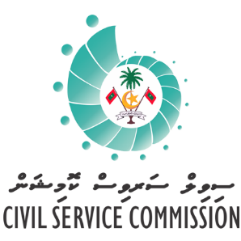 ކައުންސިލްގެ އިދާރާތަކުގެ ސެކްރެޓަރީ ޖެނެރަލްގެ މަސައްކަތުގެ ފެންވަރު ބެލުންމުވައްޒަފު އަމިއްލައަށް ފުރާ ފޯމުމަސައްކަތު އަހަރު: 1 ޖަނަވަރީ 2021 – 31 ޑިސެންބަރު 2021އިރުޝާދު: މި ފޯމު ފުރާނީ ކައުންސިލްގެ އިދާރާގެ ސެކްރެޓަރީ ޖެނެރަލް އަމިއްލައަށެވެ.ފޯމު ފުރާނީ، ސެކްރެޓަރީ ޖެނެރަލް އެ އަހަރެއްގައި ކުރި މަސައްކަތަށް ރިއާޔަތްކޮށް، ފޯމުގައިވާ ކޮންމެ މަސައްކަތެއްގެ ވައަތް ފަރާތުގައިވާ މާކުސްދިނުމުގެ މިންގަނޑަށް ބަލައިގެން އެންމެ އެކަށީގެންވާ ނަންބަރެއްގައި ބޮޅުއަޅައިގެންނެވެ.4 މާކުސްއަށް ވުރެ ދަށުންދޭ ނަމަ، އެ ފަދަ މާކުސްއެއް ދިނުމަށް ނިންމި ސަބަބު ބަޔާންކުރަންވާނެއެވެ. މި ގޮތަށް ބަޔާންކުރުމުން ސެކްރެޓަރީ ޖެނެރަލްގެ ފަރާތުން އިސްލާހުކުރަންވާ ބައިތައް ދެނެގަތުމަށް ފަސޭހަވެގެންދާނެއެވެ.ފޯމު ފުރުމުގައި ހުރިހާ ސެކްޝަންތަކެއް ފުރިހަމަކުރަންވާނެއެވެ. މަސައްކަތު އަހަރު ނިމުމުން، ފުރިހަމަކޮށްފައިވާ ފޯމު ފެށޭ އަހަރުގެ ޖަނަވަރީ 31 ގެ ކުރިން ކޮމިޝަނަށް ފޮނުވަންވާނެއެވެ.ކޮމިޝަނަށް ފޮނުވާ ހުރިހާ މައުލޫމާތެއް ނުވަތަ އިތުރު މައުލޫމާތަށް އެދި ފޮނުވާނީ: pm@csc.gov.mvކައުންސިލްގެ ރައީސް އަދި ކައުންސިލްގެ މެންބަރުންނަށް އެހީތެރިވުންކައުންސިލްގެ އިދާރާގެ އިދާރީ ހިންގުން ހަރުދަނާކޮށް ތަރައްގީކުރުންކައުންސިލްގެ އިދާރާއިން ފޯރުކޮށްދޭ ޚިދުމަތްތަކުގެ ފެންވަރު މަތިކޮށް ރަނގަޅުކުރުންއިންސާނީ ވަސީލަތްތައް ތަރައްޤީކޮށް ދެމެހެއްޓުންމާލީ ޒިންމާދާރުވެރިޔާގެ މަސްއޫލިއްޔަތު އަދާކުރުންޤާނޫނުތަކާއި ގަވާއިދުތައްސެކްޝަން 2 : ބޭނުންވާ ތަމްރީނު އަދި ޚިޔާލު 2.1 ތަމްރީނު ބޭނުންވާ ދާއިރާތައް މި ބައިގައި ފާހަގަކުރާށެވެ.2.2 އިތުރު ޚިޔާލުސެކްޝަން 3: ސޮއިމި ސެކްޝަން ފުރާނީ މަތީގައިވާ ބައިތަކަށް މާކުސްދީ އަދި ފުރިހަމަކުރުމަށްފަހުއެވެ. ކައުންސިލްގެ އިދާރާގެ ސެކްރެޓަރީ ޖެނެރަލްގެ މަޢުލޫމާތު:ކައުންސިލްގެ އިދާރާގެ ސެކްރެޓަރީ ޖެނެރަލްގެ މަޢުލޫމާތު:ނަން:ރ.ކ ނަންބަރު:އިދާރާގެ ނަން:ސެކްރެޓަރީ ޖެނެރަލްގެ ވަޒީފާ އަދާކުރަން ފެށި ތާރީޚު:ސެކްޝަން 1 : މަސައްކަތްތައްރަނގަޅުރަނގަޅުރަނގަޅުމެދުމިންމެދުމިންމެދުމިންމެދުމިންއިޞްލާޙުކުރަންޖެހޭއިޞްލާޙުކުރަންޖެހޭއިޞްލާޙުކުރަންޖެހޭކައުންސިލްގެ މަސައްކަތްތަކާއި ޙަރަކާތްތަކާއި އިންސާނީ ވަޞީލަތްތަކާ ގުޅޭގޮތުން ކައުންސިލްގެ މޭޔަރު / ރައީސް އަދި މެންބަރުންނަށް ލަފާދިނުން.109876543211 ން 3 އާ ދެމެދު މާކުސްދޭ ނަމަ، އެ މާކުސްދިން ސަބަބު ބަޔާންކުރަންވާނެއެވެ. އަދި 4 ން 10 އާ ދެމެދު މާކުސްދޭ ނަމަ، ސަބަބު ބަޔާންކުރުން އެދެވިގެންވެއެވެ.1 ން 3 އާ ދެމެދު މާކުސްދޭ ނަމަ، އެ މާކުސްދިން ސަބަބު ބަޔާންކުރަންވާނެއެވެ. އަދި 4 ން 10 އާ ދެމެދު މާކުސްދޭ ނަމަ، ސަބަބު ބަޔާންކުރުން އެދެވިގެންވެއެވެ.1 ން 3 އާ ދެމެދު މާކުސްދޭ ނަމަ، އެ މާކުސްދިން ސަބަބު ބަޔާންކުރަންވާނެއެވެ. އަދި 4 ން 10 އާ ދެމެދު މާކުސްދޭ ނަމަ، ސަބަބު ބަޔާންކުރުން އެދެވިގެންވެއެވެ.1 ން 3 އާ ދެމެދު މާކުސްދޭ ނަމަ، އެ މާކުސްދިން ސަބަބު ބަޔާންކުރަންވާނެއެވެ. އަދި 4 ން 10 އާ ދެމެދު މާކުސްދޭ ނަމަ، ސަބަބު ބަޔާންކުރުން އެދެވިގެންވެއެވެ.1 ން 3 އާ ދެމެދު މާކުސްދޭ ނަމަ، އެ މާކުސްދިން ސަބަބު ބަޔާންކުރަންވާނެއެވެ. އަދި 4 ން 10 އާ ދެމެދު މާކުސްދޭ ނަމަ، ސަބަބު ބަޔާންކުރުން އެދެވިގެންވެއެވެ.1 ން 3 އާ ދެމެދު މާކުސްދޭ ނަމަ، އެ މާކުސްދިން ސަބަބު ބަޔާންކުރަންވާނެއެވެ. އަދި 4 ން 10 އާ ދެމެދު މާކުސްދޭ ނަމަ، ސަބަބު ބަޔާންކުރުން އެދެވިގެންވެއެވެ.1 ން 3 އާ ދެމެދު މާކުސްދޭ ނަމަ، އެ މާކުސްދިން ސަބަބު ބަޔާންކުރަންވާނެއެވެ. އަދި 4 ން 10 އާ ދެމެދު މާކުސްދޭ ނަމަ، ސަބަބު ބަޔާންކުރުން އެދެވިގެންވެއެވެ.1 ން 3 އާ ދެމެދު މާކުސްދޭ ނަމަ، އެ މާކުސްދިން ސަބަބު ބަޔާންކުރަންވާނެއެވެ. އަދި 4 ން 10 އާ ދެމެދު މާކުސްދޭ ނަމަ، ސަބަބު ބަޔާންކުރުން އެދެވިގެންވެއެވެ.1 ން 3 އާ ދެމެދު މާކުސްދޭ ނަމަ، އެ މާކުސްދިން ސަބަބު ބަޔާންކުރަންވާނެއެވެ. އަދި 4 ން 10 އާ ދެމެދު މާކުސްދޭ ނަމަ، ސަބަބު ބަޔާންކުރުން އެދެވިގެންވެއެވެ.1 ން 3 އާ ދެމެދު މާކުސްދޭ ނަމަ، އެ މާކުސްދިން ސަބަބު ބަޔާންކުރަންވާނެއެވެ. އަދި 4 ން 10 އާ ދެމެދު މާކުސްދޭ ނަމަ، ސަބަބު ބަޔާންކުރުން އެދެވިގެންވެއެވެ.1 ން 3 އާ ދެމެދު މާކުސްދޭ ނަމަ، އެ މާކުސްދިން ސަބަބު ބަޔާންކުރަންވާނެއެވެ. އަދި 4 ން 10 އާ ދެމެދު މާކުސްދޭ ނަމަ، ސަބަބު ބަޔާންކުރުން އެދެވިގެންވެއެވެ.ރަނގަޅުރަނގަޅުރަނގަޅުމެދުމިންމެދުމިންމެދުމިންމެދުމިންއިޞްލާޙުކުރަންޖެހޭއިޞްލާޙުކުރަންޖެހޭއިޞްލާޙުކުރަންޖެހޭކައުންސިލްގެ އިދާރާގެ މަސައްކަތްތަކާ ގުޅޭގޮތުން ކައުންސިލްގެ މޭޔަރު / ރައީސް އަދި މެންބަރުންނަށް ބޭނުންވާ މަޢުލޫމާތާއި ލަފާ،  ބޭނުންވާ ކޮންމެ ވަގުތެއްގައި ދިނުން.109876543211 ން 3 އާ ދެމެދު މާކުސްދޭ ނަމަ، އެ މާކުސްދިން ސަބަބު ބަޔާންކުރަންވާނެއެވެ. އަދި 4 ން 10 އާ ދެމެދު މާކުސްދޭ ނަމަ، ސަބަބު ބަޔާންކުރުން އެދެވިގެންވެއެވެ.1 ން 3 އާ ދެމެދު މާކުސްދޭ ނަމަ، އެ މާކުސްދިން ސަބަބު ބަޔާންކުރަންވާނެއެވެ. އަދި 4 ން 10 އާ ދެމެދު މާކުސްދޭ ނަމަ، ސަބަބު ބަޔާންކުރުން އެދެވިގެންވެއެވެ.1 ން 3 އާ ދެމެދު މާކުސްދޭ ނަމަ، އެ މާކުސްދިން ސަބަބު ބަޔާންކުރަންވާނެއެވެ. އަދި 4 ން 10 އާ ދެމެދު މާކުސްދޭ ނަމަ، ސަބަބު ބަޔާންކުރުން އެދެވިގެންވެއެވެ.1 ން 3 އާ ދެމެދު މާކުސްދޭ ނަމަ، އެ މާކުސްދިން ސަބަބު ބަޔާންކުރަންވާނެއެވެ. އަދި 4 ން 10 އާ ދެމެދު މާކުސްދޭ ނަމަ، ސަބަބު ބަޔާންކުރުން އެދެވިގެންވެއެވެ.1 ން 3 އާ ދެމެދު މާކުސްދޭ ނަމަ، އެ މާކުސްދިން ސަބަބު ބަޔާންކުރަންވާނެއެވެ. އަދި 4 ން 10 އާ ދެމެދު މާކުސްދޭ ނަމަ، ސަބަބު ބަޔާންކުރުން އެދެވިގެންވެއެވެ.1 ން 3 އާ ދެމެދު މާކުސްދޭ ނަމަ، އެ މާކުސްދިން ސަބަބު ބަޔާންކުރަންވާނެއެވެ. އަދި 4 ން 10 އާ ދެމެދު މާކުސްދޭ ނަމަ، ސަބަބު ބަޔާންކުރުން އެދެވިގެންވެއެވެ.1 ން 3 އާ ދެމެދު މާކުސްދޭ ނަމަ، އެ މާކުސްދިން ސަބަބު ބަޔާންކުރަންވާނެއެވެ. އަދި 4 ން 10 އާ ދެމެދު މާކުސްދޭ ނަމަ، ސަބަބު ބަޔާންކުރުން އެދެވިގެންވެއެވެ.1 ން 3 އާ ދެމެދު މާކުސްދޭ ނަމަ، އެ މާކުސްދިން ސަބަބު ބަޔާންކުރަންވާނެއެވެ. އަދި 4 ން 10 އާ ދެމެދު މާކުސްދޭ ނަމަ، ސަބަބު ބަޔާންކުރުން އެދެވިގެންވެއެވެ.1 ން 3 އާ ދެމެދު މާކުސްދޭ ނަމަ، އެ މާކުސްދިން ސަބަބު ބަޔާންކުރަންވާނެއެވެ. އަދި 4 ން 10 އާ ދެމެދު މާކުސްދޭ ނަމަ، ސަބަބު ބަޔާންކުރުން އެދެވިގެންވެއެވެ.1 ން 3 އާ ދެމެދު މާކުސްދޭ ނަމަ، އެ މާކުސްދިން ސަބަބު ބަޔާންކުރަންވާނެއެވެ. އަދި 4 ން 10 އާ ދެމެދު މާކުސްދޭ ނަމަ، ސަބަބު ބަޔާންކުރުން އެދެވިގެންވެއެވެ.1 ން 3 އާ ދެމެދު މާކުސްދޭ ނަމަ، އެ މާކުސްދިން ސަބަބު ބަޔާންކުރަންވާނެއެވެ. އަދި 4 ން 10 އާ ދެމެދު މާކުސްދޭ ނަމަ، ސަބަބު ބަޔާންކުރުން އެދެވިގެންވެއެވެ.ރަނގަޅުރަނގަޅުރަނގަޅުމެދުމިންމެދުމިންމެދުމިންމެދުމިންއިޞްލާޙުކުރަންޖެހޭއިޞްލާޙުކުރަންޖެހޭއިޞްލާޙުކުރަންޖެހޭކައުންސިލްގެ އިދާރާގެ މަސައްކަތުގެ ޕްލޭން  ރޭވުމުގައި އެހީތެރިވެދިނުމާއި، ނަތީޖާ ހާސިލުކުރުމަށް މަސައްކަތް ކުރުމާއެކު، ކައުންސިލްގެ މޭޔަރު / ރައީސް އަދި މެންބަރުންނާ ޙިއްސާކޮށް، ނަތީޖާ ނެރުމަށް މަސައްކަތްކުރުން.109876543211 ން 3 އާ ދެމެދު މާކުސްދޭ ނަމަ، އެ މާކުސްދިން ސަބަބު ބަޔާންކުރަންވާނެއެވެ. އަދި 4 ން 10 އާ ދެމެދު މާކުސްދޭ ނަމަ، ސަބަބު ބަޔާންކުރުން އެދެވިގެންވެއެވެ.1 ން 3 އާ ދެމެދު މާކުސްދޭ ނަމަ، އެ މާކުސްދިން ސަބަބު ބަޔާންކުރަންވާނެއެވެ. އަދި 4 ން 10 އާ ދެމެދު މާކުސްދޭ ނަމަ، ސަބަބު ބަޔާންކުރުން އެދެވިގެންވެއެވެ.1 ން 3 އާ ދެމެދު މާކުސްދޭ ނަމަ، އެ މާކުސްދިން ސަބަބު ބަޔާންކުރަންވާނެއެވެ. އަދި 4 ން 10 އާ ދެމެދު މާކުސްދޭ ނަމަ، ސަބަބު ބަޔާންކުރުން އެދެވިގެންވެއެވެ.1 ން 3 އާ ދެމެދު މާކުސްދޭ ނަމަ، އެ މާކުސްދިން ސަބަބު ބަޔާންކުރަންވާނެއެވެ. އަދި 4 ން 10 އާ ދެމެދު މާކުސްދޭ ނަމަ، ސަބަބު ބަޔާންކުރުން އެދެވިގެންވެއެވެ.1 ން 3 އާ ދެމެދު މާކުސްދޭ ނަމަ، އެ މާކުސްދިން ސަބަބު ބަޔާންކުރަންވާނެއެވެ. އަދި 4 ން 10 އާ ދެމެދު މާކުސްދޭ ނަމަ، ސަބަބު ބަޔާންކުރުން އެދެވިގެންވެއެވެ.1 ން 3 އާ ދެމެދު މާކުސްދޭ ނަމަ، އެ މާކުސްދިން ސަބަބު ބަޔާންކުރަންވާނެއެވެ. އަދި 4 ން 10 އާ ދެމެދު މާކުސްދޭ ނަމަ، ސަބަބު ބަޔާންކުރުން އެދެވިގެންވެއެވެ.1 ން 3 އާ ދެމެދު މާކުސްދޭ ނަމަ، އެ މާކުސްދިން ސަބަބު ބަޔާންކުރަންވާނެއެވެ. އަދި 4 ން 10 އާ ދެމެދު މާކުސްދޭ ނަމަ، ސަބަބު ބަޔާންކުރުން އެދެވިގެންވެއެވެ.1 ން 3 އާ ދެމެދު މާކުސްދޭ ނަމަ، އެ މާކުސްދިން ސަބަބު ބަޔާންކުރަންވާނެއެވެ. އަދި 4 ން 10 އާ ދެމެދު މާކުސްދޭ ނަމަ، ސަބަބު ބަޔާންކުރުން އެދެވިގެންވެއެވެ.1 ން 3 އާ ދެމެދު މާކުސްދޭ ނަމަ، އެ މާކުސްދިން ސަބަބު ބަޔާންކުރަންވާނެއެވެ. އަދި 4 ން 10 އާ ދެމެދު މާކުސްދޭ ނަމަ، ސަބަބު ބަޔާންކުރުން އެދެވިގެންވެއެވެ.1 ން 3 އާ ދެމެދު މާކުސްދޭ ނަމަ، އެ މާކުސްދިން ސަބަބު ބަޔާންކުރަންވާނެއެވެ. އަދި 4 ން 10 އާ ދެމެދު މާކުސްދޭ ނަމަ، ސަބަބު ބަޔާންކުރުން އެދެވިގެންވެއެވެ.1 ން 3 އާ ދެމެދު މާކުސްދޭ ނަމަ، އެ މާކުސްދިން ސަބަބު ބަޔާންކުރަންވާނެއެވެ. އަދި 4 ން 10 އާ ދެމެދު މާކުސްދޭ ނަމަ، ސަބަބު ބަޔާންކުރުން އެދެވިގެންވެއެވެ.ރަނގަޅުރަނގަޅުރަނގަޅުމެދުމިންމެދުމިންމެދުމިންމެދުމިންއިޞްލާޙުކުރަންޖެހޭއިޞްލާޙުކުރަންޖެހޭއިޞްލާޙުކުރަންޖެހޭސަރުކާރުގެ ސްޓްރެޓީޖިކް އެކްޝަން ޕްލޭންގައި ކައުންސިލުން ކުރުމަށް ކަނޑައަޅާފައިވާ މަސައްކަތްތަކާއި ލަނޑުދަނޑިތައް ޙާސިލްކުރުމަށް ކައުންސިލްގެ މޭޔަރު / ރައީސް އަދި މެންބަރުންނަށް އެހީތެރިވުން.109876543211 ން 3 އާ ދެމެދު މާކުސްދޭ ނަމަ، އެ މާކުސްދިން ސަބަބު ބަޔާންކުރަންވާނެއެވެ. އަދި 4 ން 10 އާ ދެމެދު މާކުސްދޭ ނަމަ، ސަބަބު ބަޔާންކުރުން އެދެވިގެންވެއެވެ.1 ން 3 އާ ދެމެދު މާކުސްދޭ ނަމަ، އެ މާކުސްދިން ސަބަބު ބަޔާންކުރަންވާނެއެވެ. އަދި 4 ން 10 އާ ދެމެދު މާކުސްދޭ ނަމަ، ސަބަބު ބަޔާންކުރުން އެދެވިގެންވެއެވެ.1 ން 3 އާ ދެމެދު މާކުސްދޭ ނަމަ، އެ މާކުސްދިން ސަބަބު ބަޔާންކުރަންވާނެއެވެ. އަދި 4 ން 10 އާ ދެމެދު މާކުސްދޭ ނަމަ، ސަބަބު ބަޔާންކުރުން އެދެވިގެންވެއެވެ.1 ން 3 އާ ދެމެދު މާކުސްދޭ ނަމަ، އެ މާކުސްދިން ސަބަބު ބަޔާންކުރަންވާނެއެވެ. އަދި 4 ން 10 އާ ދެމެދު މާކުސްދޭ ނަމަ، ސަބަބު ބަޔާންކުރުން އެދެވިގެންވެއެވެ.1 ން 3 އާ ދެމެދު މާކުސްދޭ ނަމަ، އެ މާކުސްދިން ސަބަބު ބަޔާންކުރަންވާނެއެވެ. އަދި 4 ން 10 އާ ދެމެދު މާކުސްދޭ ނަމަ، ސަބަބު ބަޔާންކުރުން އެދެވިގެންވެއެވެ.1 ން 3 އާ ދެމެދު މާކުސްދޭ ނަމަ، އެ މާކުސްދިން ސަބަބު ބަޔާންކުރަންވާނެއެވެ. އަދި 4 ން 10 އާ ދެމެދު މާކުސްދޭ ނަމަ، ސަބަބު ބަޔާންކުރުން އެދެވިގެންވެއެވެ.1 ން 3 އާ ދެމެދު މާކުސްދޭ ނަމަ، އެ މާކުސްދިން ސަބަބު ބަޔާންކުރަންވާނެއެވެ. އަދި 4 ން 10 އާ ދެމެދު މާކުސްދޭ ނަމަ، ސަބަބު ބަޔާންކުރުން އެދެވިގެންވެއެވެ.1 ން 3 އާ ދެމެދު މާކުސްދޭ ނަމަ، އެ މާކުސްދިން ސަބަބު ބަޔާންކުރަންވާނެއެވެ. އަދި 4 ން 10 އާ ދެމެދު މާކުސްދޭ ނަމަ، ސަބަބު ބަޔާންކުރުން އެދެވިގެންވެއެވެ.1 ން 3 އާ ދެމެދު މާކުސްދޭ ނަމަ، އެ މާކުސްދިން ސަބަބު ބަޔާންކުރަންވާނެއެވެ. އަދި 4 ން 10 އާ ދެމެދު މާކުސްދޭ ނަމަ، ސަބަބު ބަޔާންކުރުން އެދެވިގެންވެއެވެ.1 ން 3 އާ ދެމެދު މާކުސްދޭ ނަމަ، އެ މާކުސްދިން ސަބަބު ބަޔާންކުރަންވާނެއެވެ. އަދި 4 ން 10 އާ ދެމެދު މާކުސްދޭ ނަމަ، ސަބަބު ބަޔާންކުރުން އެދެވިގެންވެއެވެ.1 ން 3 އާ ދެމެދު މާކުސްދޭ ނަމަ، އެ މާކުސްދިން ސަބަބު ބަޔާންކުރަންވާނެއެވެ. އަދި 4 ން 10 އާ ދެމެދު މާކުސްދޭ ނަމަ، ސަބަބު ބަޔާންކުރުން އެދެވިގެންވެއެވެ.ރަނގަޅުރަނގަޅުރަނގަޅުމެދުމިންމެދުމިންމެދުމިންމެދުމިންއިޞްލާޙުކުރަންޖެހޭއިޞްލާޙުކުރަންޖެހޭއިޞްލާޙުކުރަންޖެހޭކައުންސިލްގެ މަސައްކަތްތައް ތަރައްޤީކޮށް ޚިދުމަތުގެ ފެންވަރު މަތިކޮށް ހަރުދަނާކުރުމަށް ގެންނަންޖެހޭ ބަދަލުތަކާ ގުޅޭ ފަންނީ ދިރާސާތައްކޮށް، އޭގެ އަލީގައި ކައުންސިލްގެ ޚިދުމަތްތަކާއި މަސައްކަތްތައް ތަރައްޤީކުރުމަށް ކައުންސިލްގެ މޭޔަރު / ރައީސް އަދި މެންބަރުންނަށް ލަފާދިނުން.109876543211 ން 3 އާ ދެމެދު މާކުސްދޭ ނަމަ، އެ މާކުސްދިން ސަބަބު ބަޔާންކުރަންވާނެއެވެ. އަދި 4 ން 10 އާ ދެމެދު މާކުސްދޭ ނަމަ، ސަބަބު ބަޔާންކުރުން އެދެވިގެންވެއެވެ.1 ން 3 އާ ދެމެދު މާކުސްދޭ ނަމަ، އެ މާކުސްދިން ސަބަބު ބަޔާންކުރަންވާނެއެވެ. އަދި 4 ން 10 އާ ދެމެދު މާކުސްދޭ ނަމަ، ސަބަބު ބަޔާންކުރުން އެދެވިގެންވެއެވެ.1 ން 3 އާ ދެމެދު މާކުސްދޭ ނަމަ، އެ މާކުސްދިން ސަބަބު ބަޔާންކުރަންވާނެއެވެ. އަދި 4 ން 10 އާ ދެމެދު މާކުސްދޭ ނަމަ، ސަބަބު ބަޔާންކުރުން އެދެވިގެންވެއެވެ.1 ން 3 އާ ދެމެދު މާކުސްދޭ ނަމަ، އެ މާކުސްދިން ސަބަބު ބަޔާންކުރަންވާނެއެވެ. އަދި 4 ން 10 އާ ދެމެދު މާކުސްދޭ ނަމަ، ސަބަބު ބަޔާންކުރުން އެދެވިގެންވެއެވެ.1 ން 3 އާ ދެމެދު މާކުސްދޭ ނަމަ، އެ މާކުސްދިން ސަބަބު ބަޔާންކުރަންވާނެއެވެ. އަދި 4 ން 10 އާ ދެމެދު މާކުސްދޭ ނަމަ، ސަބަބު ބަޔާންކުރުން އެދެވިގެންވެއެވެ.1 ން 3 އާ ދެމެދު މާކުސްދޭ ނަމަ، އެ މާކުސްދިން ސަބަބު ބަޔާންކުރަންވާނެއެވެ. އަދި 4 ން 10 އާ ދެމެދު މާކުސްދޭ ނަމަ، ސަބަބު ބަޔާންކުރުން އެދެވިގެންވެއެވެ.1 ން 3 އާ ދެމެދު މާކުސްދޭ ނަމަ، އެ މާކުސްދިން ސަބަބު ބަޔާންކުރަންވާނެއެވެ. އަދި 4 ން 10 އާ ދެމެދު މާކުސްދޭ ނަމަ، ސަބަބު ބަޔާންކުރުން އެދެވިގެންވެއެވެ.1 ން 3 އާ ދެމެދު މާކުސްދޭ ނަމަ، އެ މާކުސްދިން ސަބަބު ބަޔާންކުރަންވާނެއެވެ. އަދި 4 ން 10 އާ ދެމެދު މާކުސްދޭ ނަމަ، ސަބަބު ބަޔާންކުރުން އެދެވިގެންވެއެވެ.1 ން 3 އާ ދެމެދު މާކުސްދޭ ނަމަ، އެ މާކުސްދިން ސަބަބު ބަޔާންކުރަންވާނެއެވެ. އަދި 4 ން 10 އާ ދެމެދު މާކުސްދޭ ނަމަ، ސަބަބު ބަޔާންކުރުން އެދެވިގެންވެއެވެ.1 ން 3 އާ ދެމެދު މާކުސްދޭ ނަމަ، އެ މާކުސްދިން ސަބަބު ބަޔާންކުރަންވާނެއެވެ. އަދި 4 ން 10 އާ ދެމެދު މާކުސްދޭ ނަމަ، ސަބަބު ބަޔާންކުރުން އެދެވިގެންވެއެވެ.1 ން 3 އާ ދެމެދު މާކުސްދޭ ނަމަ، އެ މާކުސްދިން ސަބަބު ބަޔާންކުރަންވާނެއެވެ. އަދި 4 ން 10 އާ ދެމެދު މާކުސްދޭ ނަމަ، ސަބަބު ބަޔާންކުރުން އެދެވިގެންވެއެވެ.ރަނގަޅުރަނގަޅުރަނގަޅުމެދުމިންމެދުމިންމެދުމިންމެދުމިންއިޞްލާޙުކުރަންޖެހޭއިޞްލާޙުކުރަންޖެހޭއިޞްލާޙުކުރަންޖެހޭކައުންސިލްގެ އެންމެ އިސް އިދާރީ މުވައްޒަފެއްގެ ހައިސިއްޔަތުން ކައުންސިލްގެ އިދާރާ ހިންގުމަށް ބޭނުންވާ އެންމެހައި އިންތިޒާމުތައް ހަމަޖައްސައި، އިދާރާގެ މަސައްކަތްތައް ހިންގައި ބެލެހެއްޓުން.109876543211 ން 3 އާ ދެމެދު މާކުސްދޭ ނަމަ، އެ މާކުސްދިން ސަބަބު ބަޔާންކުރަންވާނެއެވެ. އަދި 4 ން 10 އާ ދެމެދު މާކުސްދޭ ނަމަ، ސަބަބު ބަޔާންކުރުން އެދެވިގެންވެއެވެ.1 ން 3 އާ ދެމެދު މާކުސްދޭ ނަމަ، އެ މާކުސްދިން ސަބަބު ބަޔާންކުރަންވާނެއެވެ. އަދި 4 ން 10 އާ ދެމެދު މާކުސްދޭ ނަމަ، ސަބަބު ބަޔާންކުރުން އެދެވިގެންވެއެވެ.1 ން 3 އާ ދެމެދު މާކުސްދޭ ނަމަ، އެ މާކުސްދިން ސަބަބު ބަޔާންކުރަންވާނެއެވެ. އަދި 4 ން 10 އާ ދެމެދު މާކުސްދޭ ނަމަ، ސަބަބު ބަޔާންކުރުން އެދެވިގެންވެއެވެ.1 ން 3 އާ ދެމެދު މާކުސްދޭ ނަމަ، އެ މާކުސްދިން ސަބަބު ބަޔާންކުރަންވާނެއެވެ. އަދި 4 ން 10 އާ ދެމެދު މާކުސްދޭ ނަމަ، ސަބަބު ބަޔާންކުރުން އެދެވިގެންވެއެވެ.1 ން 3 އާ ދެމެދު މާކުސްދޭ ނަމަ، އެ މާކުސްދިން ސަބަބު ބަޔާންކުރަންވާނެއެވެ. އަދި 4 ން 10 އާ ދެމެދު މާކުސްދޭ ނަމަ، ސަބަބު ބަޔާންކުރުން އެދެވިގެންވެއެވެ.1 ން 3 އާ ދެމެދު މާކުސްދޭ ނަމަ، އެ މާކުސްދިން ސަބަބު ބަޔާންކުރަންވާނެއެވެ. އަދި 4 ން 10 އާ ދެމެދު މާކުސްދޭ ނަމަ، ސަބަބު ބަޔާންކުރުން އެދެވިގެންވެއެވެ.1 ން 3 އާ ދެމެދު މާކުސްދޭ ނަމަ، އެ މާކުސްދިން ސަބަބު ބަޔާންކުރަންވާނެއެވެ. އަދި 4 ން 10 އާ ދެމެދު މާކުސްދޭ ނަމަ، ސަބަބު ބަޔާންކުރުން އެދެވިގެންވެއެވެ.1 ން 3 އާ ދެމެދު މާކުސްދޭ ނަމަ، އެ މާކުސްދިން ސަބަބު ބަޔާންކުރަންވާނެއެވެ. އަދި 4 ން 10 އާ ދެމެދު މާކުސްދޭ ނަމަ، ސަބަބު ބަޔާންކުރުން އެދެވިގެންވެއެވެ.1 ން 3 އާ ދެމެދު މާކުސްދޭ ނަމަ، އެ މާކުސްދިން ސަބަބު ބަޔާންކުރަންވާނެއެވެ. އަދި 4 ން 10 އާ ދެމެދު މާކުސްދޭ ނަމަ، ސަބަބު ބަޔާންކުރުން އެދެވިގެންވެއެވެ.1 ން 3 އާ ދެމެދު މާކުސްދޭ ނަމަ، އެ މާކުސްދިން ސަބަބު ބަޔާންކުރަންވާނެއެވެ. އަދި 4 ން 10 އާ ދެމެދު މާކުސްދޭ ނަމަ، ސަބަބު ބަޔާންކުރުން އެދެވިގެންވެއެވެ.1 ން 3 އާ ދެމެދު މާކުސްދޭ ނަމަ، އެ މާކުސްދިން ސަބަބު ބަޔާންކުރަންވާނެއެވެ. އަދި 4 ން 10 އާ ދެމެދު މާކުސްދޭ ނަމަ، ސަބަބު ބަޔާންކުރުން އެދެވިގެންވެއެވެ.ރަނގަޅުރަނގަޅުރަނގަޅުމެދުމިންމެދުމިންމެދުމިންމެދުމިންއިޞްލާޙުކުރަންޖެހޭއިޞްލާޙުކުރަންޖެހޭއިޞްލާޙުކުރަންޖެހޭކައުންސިލްގެ އިދާރާގެ މަސައްކަތްތަކާ ގުޅޭގޮތުން ކައުންސިލްގެ މޭޔަރު / ރައީސް އަދި މެންބަރުންނަށް ރިޕޯޓުކޮށް ޖަވާބުދާރީވުން.109876543211 ން 3 އާ ދެމެދު މާކުސްދޭ ނަމަ، އެ މާކުސްދިން ސަބަބު ބަޔާންކުރަންވާނެއެވެ. އަދި 4 ން 10 އާ ދެމެދު މާކުސްދޭ ނަމަ، ސަބަބު ބަޔާންކުރުން އެދެވިގެންވެއެވެ.1 ން 3 އާ ދެމެދު މާކުސްދޭ ނަމަ، އެ މާކުސްދިން ސަބަބު ބަޔާންކުރަންވާނެއެވެ. އަދި 4 ން 10 އާ ދެމެދު މާކުސްދޭ ނަމަ، ސަބަބު ބަޔާންކުރުން އެދެވިގެންވެއެވެ.1 ން 3 އާ ދެމެދު މާކުސްދޭ ނަމަ، އެ މާކުސްދިން ސަބަބު ބަޔާންކުރަންވާނެއެވެ. އަދި 4 ން 10 އާ ދެމެދު މާކުސްދޭ ނަމަ، ސަބަބު ބަޔާންކުރުން އެދެވިގެންވެއެވެ.1 ން 3 އާ ދެމެދު މާކުސްދޭ ނަމަ، އެ މާކުސްދިން ސަބަބު ބަޔާންކުރަންވާނެއެވެ. އަދި 4 ން 10 އާ ދެމެދު މާކުސްދޭ ނަމަ، ސަބަބު ބަޔާންކުރުން އެދެވިގެންވެއެވެ.1 ން 3 އާ ދެމެދު މާކުސްދޭ ނަމަ، އެ މާކުސްދިން ސަބަބު ބަޔާންކުރަންވާނެއެވެ. އަދި 4 ން 10 އާ ދެމެދު މާކުސްދޭ ނަމަ، ސަބަބު ބަޔާންކުރުން އެދެވިގެންވެއެވެ.1 ން 3 އާ ދެމެދު މާކުސްދޭ ނަމަ، އެ މާކުސްދިން ސަބަބު ބަޔާންކުރަންވާނެއެވެ. އަދި 4 ން 10 އާ ދެމެދު މާކުސްދޭ ނަމަ، ސަބަބު ބަޔާންކުރުން އެދެވިގެންވެއެވެ.1 ން 3 އާ ދެމެދު މާކުސްދޭ ނަމަ، އެ މާކުސްދިން ސަބަބު ބަޔާންކުރަންވާނެއެވެ. އަދި 4 ން 10 އާ ދެމެދު މާކުސްދޭ ނަމަ، ސަބަބު ބަޔާންކުރުން އެދެވިގެންވެއެވެ.1 ން 3 އާ ދެމެދު މާކުސްދޭ ނަމަ، އެ މާކުސްދިން ސަބަބު ބަޔާންކުރަންވާނެއެވެ. އަދި 4 ން 10 އާ ދެމެދު މާކުސްދޭ ނަމަ، ސަބަބު ބަޔާންކުރުން އެދެވިގެންވެއެވެ.1 ން 3 އާ ދެމެދު މާކުސްދޭ ނަމަ، އެ މާކުސްދިން ސަބަބު ބަޔާންކުރަންވާނެއެވެ. އަދި 4 ން 10 އާ ދެމެދު މާކުސްދޭ ނަމަ، ސަބަބު ބަޔާންކުރުން އެދެވިގެންވެއެވެ.1 ން 3 އާ ދެމެދު މާކުސްދޭ ނަމަ، އެ މާކުސްދިން ސަބަބު ބަޔާންކުރަންވާނެއެވެ. އަދި 4 ން 10 އާ ދެމެދު މާކުސްދޭ ނަމަ، ސަބަބު ބަޔާންކުރުން އެދެވިގެންވެއެވެ.1 ން 3 އާ ދެމެދު މާކުސްދޭ ނަމަ، އެ މާކުސްދިން ސަބަބު ބަޔާންކުރަންވާނެއެވެ. އަދި 4 ން 10 އާ ދެމެދު މާކުސްދޭ ނަމަ، ސަބަބު ބަޔާންކުރުން އެދެވިގެންވެއެވެ.ރަނގަޅުރަނގަޅުރަނގަޅުމެދުމިންމެދުމިންމެދުމިންމެދުމިންއިޞްލާޙުކުރަންޖެހޭއިޞްލާޙުކުރަންޖެހޭއިޞްލާޙުކުރަންޖެހޭކައުންސިލްގެ އިދާރާގެ މަސައްކަތުގެ ޕްލޭން، މުވައްޒަފުންގެ ބައިވެރިވުމާއެކު އެކުލަވާލައި، ނަތީޖާ ހާސިލުކުރުމަށް މަސައްކަތް ރާވައި، ޙިއްސާކޮށް އަދި ނަތީޖާ ނެރުން.109876543211 ން 3 އާ ދެމެދު މާކުސްދޭ ނަމަ، އެ މާކުސްދިން ސަބަބު ބަޔާންކުރަންވާނެއެވެ. އަދި 4 ން 10 އާ ދެމެދު މާކުސްދޭ ނަމަ، ސަބަބު ބަޔާންކުރުން އެދެވިގެންވެއެވެ.1 ން 3 އާ ދެމެދު މާކުސްދޭ ނަމަ، އެ މާކުސްދިން ސަބަބު ބަޔާންކުރަންވާނެއެވެ. އަދި 4 ން 10 އާ ދެމެދު މާކުސްދޭ ނަމަ، ސަބަބު ބަޔާންކުރުން އެދެވިގެންވެއެވެ.1 ން 3 އާ ދެމެދު މާކުސްދޭ ނަމަ، އެ މާކުސްދިން ސަބަބު ބަޔާންކުރަންވާނެއެވެ. އަދި 4 ން 10 އާ ދެމެދު މާކުސްދޭ ނަމަ، ސަބަބު ބަޔާންކުރުން އެދެވިގެންވެއެވެ.1 ން 3 އާ ދެމެދު މާކުސްދޭ ނަމަ، އެ މާކުސްދިން ސަބަބު ބަޔާންކުރަންވާނެއެވެ. އަދި 4 ން 10 އާ ދެމެދު މާކުސްދޭ ނަމަ، ސަބަބު ބަޔާންކުރުން އެދެވިގެންވެއެވެ.1 ން 3 އާ ދެމެދު މާކުސްދޭ ނަމަ، އެ މާކުސްދިން ސަބަބު ބަޔާންކުރަންވާނެއެވެ. އަދި 4 ން 10 އާ ދެމެދު މާކުސްދޭ ނަމަ، ސަބަބު ބަޔާންކުރުން އެދެވިގެންވެއެވެ.1 ން 3 އާ ދެމެދު މާކުސްދޭ ނަމަ، އެ މާކުސްދިން ސަބަބު ބަޔާންކުރަންވާނެއެވެ. އަދި 4 ން 10 އާ ދެމެދު މާކުސްދޭ ނަމަ، ސަބަބު ބަޔާންކުރުން އެދެވިގެންވެއެވެ.1 ން 3 އާ ދެމެދު މާކުސްދޭ ނަމަ، އެ މާކުސްދިން ސަބަބު ބަޔާންކުރަންވާނެއެވެ. އަދި 4 ން 10 އާ ދެމެދު މާކުސްދޭ ނަމަ، ސަބަބު ބަޔާންކުރުން އެދެވިގެންވެއެވެ.1 ން 3 އާ ދެމެދު މާކުސްދޭ ނަމަ، އެ މާކުސްދިން ސަބަބު ބަޔާންކުރަންވާނެއެވެ. އަދި 4 ން 10 އާ ދެމެދު މާކުސްދޭ ނަމަ، ސަބަބު ބަޔާންކުރުން އެދެވިގެންވެއެވެ.1 ން 3 އާ ދެމެދު މާކުސްދޭ ނަމަ، އެ މާކުސްދިން ސަބަބު ބަޔާންކުރަންވާނެއެވެ. އަދި 4 ން 10 އާ ދެމެދު މާކުސްދޭ ނަމަ، ސަބަބު ބަޔާންކުރުން އެދެވިގެންވެއެވެ.1 ން 3 އާ ދެމެދު މާކުސްދޭ ނަމަ، އެ މާކުސްދިން ސަބަބު ބަޔާންކުރަންވާނެއެވެ. އަދި 4 ން 10 އާ ދެމެދު މާކުސްދޭ ނަމަ، ސަބަބު ބަޔާންކުރުން އެދެވިގެންވެއެވެ.1 ން 3 އާ ދެމެދު މާކުސްދޭ ނަމަ، އެ މާކުސްދިން ސަބަބު ބަޔާންކުރަންވާނެއެވެ. އަދި 4 ން 10 އާ ދެމެދު މާކުސްދޭ ނަމަ، ސަބަބު ބަޔާންކުރުން އެދެވިގެންވެއެވެ.ރަނގަޅުރަނގަޅުރަނގަޅުމެދުމިންމެދުމިންމެދުމިންމެދުމިންއިޞްލާޙުކުރަންޖެހޭއިޞްލާޙުކުރަންޖެހޭއިޞްލާޙުކުރަންޖެހޭކައުންސިލުން ފޯރުކޮށްދޭ މުނިސިޕަލް ޚިދުމަތްތައް ކައުންސިލްގެ އިދާރާގެ މުވައްޒަފުން މެދުވެރިކޮށް ފޯރުކޮށްދެވޭނެ އިންތިޒާމު ހަމަޖައްސައި، ކައުންސިލުން ކަނޑައަޅާފައިވާ އުޞޫލުތަކާ އެއްގޮތަށް އެ ޚިދުމަތްތައް ފޯރުކޮށްދިނުން.109876543211 ން 3 އާ ދެމެދު މާކުސްދޭ ނަމަ، އެ މާކުސްދިން ސަބަބު ބަޔާންކުރަންވާނެއެވެ. އަދި 4 ން 10 އާ ދެމެދު މާކުސްދޭ ނަމަ، ސަބަބު ބަޔާންކުރުން އެދެވިގެންވެއެވެ.1 ން 3 އާ ދެމެދު މާކުސްދޭ ނަމަ، އެ މާކުސްދިން ސަބަބު ބަޔާންކުރަންވާނެއެވެ. އަދި 4 ން 10 އާ ދެމެދު މާކުސްދޭ ނަމަ، ސަބަބު ބަޔާންކުރުން އެދެވިގެންވެއެވެ.1 ން 3 އާ ދެމެދު މާކުސްދޭ ނަމަ، އެ މާކުސްދިން ސަބަބު ބަޔާންކުރަންވާނެއެވެ. އަދި 4 ން 10 އާ ދެމެދު މާކުސްދޭ ނަމަ، ސަބަބު ބަޔާންކުރުން އެދެވިގެންވެއެވެ.1 ން 3 އާ ދެމެދު މާކުސްދޭ ނަމަ، އެ މާކުސްދިން ސަބަބު ބަޔާންކުރަންވާނެއެވެ. އަދި 4 ން 10 އާ ދެމެދު މާކުސްދޭ ނަމަ، ސަބަބު ބަޔާންކުރުން އެދެވިގެންވެއެވެ.1 ން 3 އާ ދެމެދު މާކުސްދޭ ނަމަ، އެ މާކުސްދިން ސަބަބު ބަޔާންކުރަންވާނެއެވެ. އަދި 4 ން 10 އާ ދެމެދު މާކުސްދޭ ނަމަ، ސަބަބު ބަޔާންކުރުން އެދެވިގެންވެއެވެ.1 ން 3 އާ ދެމެދު މާކުސްދޭ ނަމަ، އެ މާކުސްދިން ސަބަބު ބަޔާންކުރަންވާނެއެވެ. އަދި 4 ން 10 އާ ދެމެދު މާކުސްދޭ ނަމަ، ސަބަބު ބަޔާންކުރުން އެދެވިގެންވެއެވެ.1 ން 3 އާ ދެމެދު މާކުސްދޭ ނަމަ، އެ މާކުސްދިން ސަބަބު ބަޔާންކުރަންވާނެއެވެ. އަދި 4 ން 10 އާ ދެމެދު މާކުސްދޭ ނަމަ، ސަބަބު ބަޔާންކުރުން އެދެވިގެންވެއެވެ.1 ން 3 އާ ދެމެދު މާކުސްދޭ ނަމަ، އެ މާކުސްދިން ސަބަބު ބަޔާންކުރަންވާނެއެވެ. އަދި 4 ން 10 އާ ދެމެދު މާކުސްދޭ ނަމަ، ސަބަބު ބަޔާންކުރުން އެދެވިގެންވެއެވެ.1 ން 3 އާ ދެމެދު މާކުސްދޭ ނަމަ، އެ މާކުސްދިން ސަބަބު ބަޔާންކުރަންވާނެއެވެ. އަދި 4 ން 10 އާ ދެމެދު މާކުސްދޭ ނަމަ، ސަބަބު ބަޔާންކުރުން އެދެވިގެންވެއެވެ.1 ން 3 އާ ދެމެދު މާކުސްދޭ ނަމަ، އެ މާކުސްދިން ސަބަބު ބަޔާންކުރަންވާނެއެވެ. އަދި 4 ން 10 އާ ދެމެދު މާކުސްދޭ ނަމަ، ސަބަބު ބަޔާންކުރުން އެދެވިގެންވެއެވެ.1 ން 3 އާ ދެމެދު މާކުސްދޭ ނަމަ، އެ މާކުސްދިން ސަބަބު ބަޔާންކުރަންވާނެއެވެ. އަދި 4 ން 10 އާ ދެމެދު މާކުސްދޭ ނަމަ، ސަބަބު ބަޔާންކުރުން އެދެވިގެންވެއެވެ.ރަނގަޅުރަނގަޅުރަނގަޅުމެދުމިންމެދުމިންމެދުމިންމެދުމިންއިޞްލާޙުކުރަންޖެހޭއިޞްލާޙުކުރަންޖެހޭއިޞްލާޙުކުރަންޖެހޭކައުންސިލްގެ އިދާރާއިން ފޯރުކޮށްދޭ ޚިދުމަތްތައް ދިނުމުގައި އަމަލުކުރަންވީ ގޮތްތަކުގެ އުޞޫލުތަކާއި މިންގަނޑުތަކާއި، އެންމެހާ ސްޓޭންޑަރޑް އޮޕަރޭޓިންގ ޕްރޮސީޖަރތައް (އެސް.އޯ.ޕީ) އެކުލަވާލައި، ބޭނުންކުރުމާއި ކަނޑައެޅޭ މުއްދަތުތަކެއްގައި އެސް.އޯ.ޕީތަކާއި އުޞޫލުތައް މުރާޖަޢާކޮށް، އިޞްލާޙު ގެނެސް، އަދާހަމަކުރުން.109876543211 ން 3 އާ ދެމެދު މާކުސްދޭ ނަމަ، އެ މާކުސްދިން ސަބަބު ބަޔާންކުރަންވާނެއެވެ. އަދި 4 ން 10 އާ ދެމެދު މާކުސްދޭ ނަމަ، ސަބަބު ބަޔާންކުރުން އެދެވިގެންވެއެވެ.1 ން 3 އާ ދެމެދު މާކުސްދޭ ނަމަ، އެ މާކުސްދިން ސަބަބު ބަޔާންކުރަންވާނެއެވެ. އަދި 4 ން 10 އާ ދެމެދު މާކުސްދޭ ނަމަ، ސަބަބު ބަޔާންކުރުން އެދެވިގެންވެއެވެ.1 ން 3 އާ ދެމެދު މާކުސްދޭ ނަމަ، އެ މާކުސްދިން ސަބަބު ބަޔާންކުރަންވާނެއެވެ. އަދި 4 ން 10 އާ ދެމެދު މާކުސްދޭ ނަމަ، ސަބަބު ބަޔާންކުރުން އެދެވިގެންވެއެވެ.1 ން 3 އާ ދެމެދު މާކުސްދޭ ނަމަ، އެ މާކުސްދިން ސަބަބު ބަޔާންކުރަންވާނެއެވެ. އަދި 4 ން 10 އާ ދެމެދު މާކުސްދޭ ނަމަ، ސަބަބު ބަޔާންކުރުން އެދެވިގެންވެއެވެ.1 ން 3 އާ ދެމެދު މާކުސްދޭ ނަމަ، އެ މާކުސްދިން ސަބަބު ބަޔާންކުރަންވާނެއެވެ. އަދި 4 ން 10 އާ ދެމެދު މާކުސްދޭ ނަމަ، ސަބަބު ބަޔާންކުރުން އެދެވިގެންވެއެވެ.1 ން 3 އާ ދެމެދު މާކުސްދޭ ނަމަ، އެ މާކުސްދިން ސަބަބު ބަޔާންކުރަންވާނެއެވެ. އަދި 4 ން 10 އާ ދެމެދު މާކުސްދޭ ނަމަ، ސަބަބު ބަޔާންކުރުން އެދެވިގެންވެއެވެ.1 ން 3 އާ ދެމެދު މާކުސްދޭ ނަމަ، އެ މާކުސްދިން ސަބަބު ބަޔާންކުރަންވާނެއެވެ. އަދި 4 ން 10 އާ ދެމެދު މާކުސްދޭ ނަމަ، ސަބަބު ބަޔާންކުރުން އެދެވިގެންވެއެވެ.1 ން 3 އާ ދެމެދު މާކުސްދޭ ނަމަ، އެ މާކުސްދިން ސަބަބު ބަޔާންކުރަންވާނެއެވެ. އަދި 4 ން 10 އާ ދެމެދު މާކުސްދޭ ނަމަ، ސަބަބު ބަޔާންކުރުން އެދެވިގެންވެއެވެ.1 ން 3 އާ ދެމެދު މާކުސްދޭ ނަމަ، އެ މާކުސްދިން ސަބަބު ބަޔާންކުރަންވާނެއެވެ. އަދި 4 ން 10 އާ ދެމެދު މާކުސްދޭ ނަމަ، ސަބަބު ބަޔާންކުރުން އެދެވިގެންވެއެވެ.1 ން 3 އާ ދެމެދު މާކުސްދޭ ނަމަ، އެ މާކުސްދިން ސަބަބު ބަޔާންކުރަންވާނެއެވެ. އަދި 4 ން 10 އާ ދެމެދު މާކުސްދޭ ނަމަ، ސަބަބު ބަޔާންކުރުން އެދެވިގެންވެއެވެ.1 ން 3 އާ ދެމެދު މާކުސްދޭ ނަމަ، އެ މާކުސްދިން ސަބަބު ބަޔާންކުރަންވާނެއެވެ. އަދި 4 ން 10 އާ ދެމެދު މާކުސްދޭ ނަމަ، ސަބަބު ބަޔާންކުރުން އެދެވިގެންވެއެވެ.ރަނގަޅުރަނގަޅުރަނގަޅުމެދުމިންމެދުމިންމެދުމިންމެދުމިންއިޞްލާޙުކުރަންޖެހޭއިޞްލާޙުކުރަންޖެހޭއިޞްލާޙުކުރަންޖެހޭކައުންސިލުން ޚިދުމަތް ފޯރުކޮށްދިނުމުގައި ޒަމާނާ ގުޅޭގޮތުން އަންނަ ބަދަލުތައް މަސައްކަތުގެ މާހައުލަށް ގެނައުމަށާއި، ދެވޭ ޚިދުމަތް ތަރައްޤީކޮށް ހަލުއިކުރުމަށްޓަކައި ޓެކްނޮލޮޖީއާއި އީޖާދީ ގޮތްތައް ބޭނުންކޮށްގެން ނަތީޖާ ހާސިލުކުރުމަށް މަސައްކަތްކުރުން.109876543211 ން 3 އާ ދެމެދު މާކުސްދޭ ނަމަ، އެ މާކުސްދިން ސަބަބު ބަޔާންކުރަންވާނެއެވެ. އަދި 4 ން 10 އާ ދެމެދު މާކުސްދޭ ނަމަ، ސަބަބު ބަޔާންކުރުން އެދެވިގެންވެއެވެ.1 ން 3 އާ ދެމެދު މާކުސްދޭ ނަމަ، އެ މާކުސްދިން ސަބަބު ބަޔާންކުރަންވާނެއެވެ. އަދި 4 ން 10 އާ ދެމެދު މާކުސްދޭ ނަމަ، ސަބަބު ބަޔާންކުރުން އެދެވިގެންވެއެވެ.1 ން 3 އާ ދެމެދު މާކުސްދޭ ނަމަ، އެ މާކުސްދިން ސަބަބު ބަޔާންކުރަންވާނެއެވެ. އަދި 4 ން 10 އާ ދެމެދު މާކުސްދޭ ނަމަ، ސަބަބު ބަޔާންކުރުން އެދެވިގެންވެއެވެ.1 ން 3 އާ ދެމެދު މާކުސްދޭ ނަމަ، އެ މާކުސްދިން ސަބަބު ބަޔާންކުރަންވާނެއެވެ. އަދި 4 ން 10 އާ ދެމެދު މާކުސްދޭ ނަމަ، ސަބަބު ބަޔާންކުރުން އެދެވިގެންވެއެވެ.1 ން 3 އާ ދެމެދު މާކުސްދޭ ނަމަ، އެ މާކުސްދިން ސަބަބު ބަޔާންކުރަންވާނެއެވެ. އަދި 4 ން 10 އާ ދެމެދު މާކުސްދޭ ނަމަ، ސަބަބު ބަޔާންކުރުން އެދެވިގެންވެއެވެ.1 ން 3 އާ ދެމެދު މާކުސްދޭ ނަމަ، އެ މާކުސްދިން ސަބަބު ބަޔާންކުރަންވާނެއެވެ. އަދި 4 ން 10 އާ ދެމެދު މާކުސްދޭ ނަމަ، ސަބަބު ބަޔާންކުރުން އެދެވިގެންވެއެވެ.1 ން 3 އާ ދެމެދު މާކުސްދޭ ނަމަ، އެ މާކުސްދިން ސަބަބު ބަޔާންކުރަންވާނެއެވެ. އަދި 4 ން 10 އާ ދެމެދު މާކުސްދޭ ނަމަ، ސަބަބު ބަޔާންކުރުން އެދެވިގެންވެއެވެ.1 ން 3 އާ ދެމެދު މާކުސްދޭ ނަމަ، އެ މާކުސްދިން ސަބަބު ބަޔާންކުރަންވާނެއެވެ. އަދި 4 ން 10 އާ ދެމެދު މާކުސްދޭ ނަމަ، ސަބަބު ބަޔާންކުރުން އެދެވިގެންވެއެވެ.1 ން 3 އާ ދެމެދު މާކުސްދޭ ނަމަ، އެ މާކުސްދިން ސަބަބު ބަޔާންކުރަންވާނެއެވެ. އަދި 4 ން 10 އާ ދެމެދު މާކުސްދޭ ނަމަ، ސަބަބު ބަޔާންކުރުން އެދެވިގެންވެއެވެ.1 ން 3 އާ ދެމެދު މާކުސްދޭ ނަމަ، އެ މާކުސްދިން ސަބަބު ބަޔާންކުރަންވާނެއެވެ. އަދި 4 ން 10 އާ ދެމެދު މާކުސްދޭ ނަމަ، ސަބަބު ބަޔާންކުރުން އެދެވިގެންވެއެވެ.1 ން 3 އާ ދެމެދު މާކުސްދޭ ނަމަ، އެ މާކުސްދިން ސަބަބު ބަޔާންކުރަންވާނެއެވެ. އަދި 4 ން 10 އާ ދެމެދު މާކުސްދޭ ނަމަ، ސަބަބު ބަޔާންކުރުން އެދެވިގެންވެއެވެ.ރަނގަޅުރަނގަޅުރަނގަޅުމެދުމިންމެދުމިންމެދުމިންމެދުމިންއިޞްލާޙުކުރަންޖެހޭއިޞްލާޙުކުރަންޖެހޭއިޞްލާޙުކުރަންޖެހޭމަޢުލޫމާތު ހާމަކުރުމާއި މުއާމަލާތުކުރުމުގައި މަޢުލޫމާތު ބޭނުންކުރެވޭ ގޮތުގެ ސަބަބުން މަސްލަހަތު ގެއްލޭ ކަންތައްތަކުގައި ސިއްރު ހިފެހެއްޓުމަށް މަސައްކަތްކުރުން.109876543211 ން 3 އާ ދެމެދު މާކުސްދޭ ނަމަ، އެ މާކުސްދިން ސަބަބު ބަޔާންކުރަންވާނެއެވެ. އަދި 4 ން 10 އާ ދެމެދު މާކުސްދޭ ނަމަ، ސަބަބު ބަޔާންކުރުން އެދެވިގެންވެއެވެ.1 ން 3 އާ ދެމެދު މާކުސްދޭ ނަމަ، އެ މާކުސްދިން ސަބަބު ބަޔާންކުރަންވާނެއެވެ. އަދި 4 ން 10 އާ ދެމެދު މާކުސްދޭ ނަމަ، ސަބަބު ބަޔާންކުރުން އެދެވިގެންވެއެވެ.1 ން 3 އާ ދެމެދު މާކުސްދޭ ނަމަ، އެ މާކުސްދިން ސަބަބު ބަޔާންކުރަންވާނެއެވެ. އަދި 4 ން 10 އާ ދެމެދު މާކުސްދޭ ނަމަ، ސަބަބު ބަޔާންކުރުން އެދެވިގެންވެއެވެ.1 ން 3 އާ ދެމެދު މާކުސްދޭ ނަމަ، އެ މާކުސްދިން ސަބަބު ބަޔާންކުރަންވާނެއެވެ. އަދި 4 ން 10 އާ ދެމެދު މާކުސްދޭ ނަމަ، ސަބަބު ބަޔާންކުރުން އެދެވިގެންވެއެވެ.1 ން 3 އާ ދެމެދު މާކުސްދޭ ނަމަ، އެ މާކުސްދިން ސަބަބު ބަޔާންކުރަންވާނެއެވެ. އަދި 4 ން 10 އާ ދެމެދު މާކުސްދޭ ނަމަ، ސަބަބު ބަޔާންކުރުން އެދެވިގެންވެއެވެ.1 ން 3 އާ ދެމެދު މާކުސްދޭ ނަމަ، އެ މާކުސްދިން ސަބަބު ބަޔާންކުރަންވާނެއެވެ. އަދި 4 ން 10 އާ ދެމެދު މާކުސްދޭ ނަމަ، ސަބަބު ބަޔާންކުރުން އެދެވިގެންވެއެވެ.1 ން 3 އާ ދެމެދު މާކުސްދޭ ނަމަ، އެ މާކުސްދިން ސަބަބު ބަޔާންކުރަންވާނެއެވެ. އަދި 4 ން 10 އާ ދެމެދު މާކުސްދޭ ނަމަ، ސަބަބު ބަޔާންކުރުން އެދެވިގެންވެއެވެ.1 ން 3 އާ ދެމެދު މާކުސްދޭ ނަމަ، އެ މާކުސްދިން ސަބަބު ބަޔާންކުރަންވާނެއެވެ. އަދި 4 ން 10 އާ ދެމެދު މާކުސްދޭ ނަމަ، ސަބަބު ބަޔާންކުރުން އެދެވިގެންވެއެވެ.1 ން 3 އާ ދެމެދު މާކުސްދޭ ނަމަ، އެ މާކުސްދިން ސަބަބު ބަޔާންކުރަންވާނެއެވެ. އަދި 4 ން 10 އާ ދެމެދު މާކުސްދޭ ނަމަ، ސަބަބު ބަޔާންކުރުން އެދެވިގެންވެއެވެ.1 ން 3 އާ ދެމެދު މާކުސްދޭ ނަމަ، އެ މާކުސްދިން ސަބަބު ބަޔާންކުރަންވާނެއެވެ. އަދި 4 ން 10 އާ ދެމެދު މާކުސްދޭ ނަމަ، ސަބަބު ބަޔާންކުރުން އެދެވިގެންވެއެވެ.1 ން 3 އާ ދެމެދު މާކުސްދޭ ނަމަ، އެ މާކުސްދިން ސަބަބު ބަޔާންކުރަންވާނެއެވެ. އަދި 4 ން 10 އާ ދެމެދު މާކުސްދޭ ނަމަ، ސަބަބު ބަޔާންކުރުން އެދެވިގެންވެއެވެ.ރަނގަޅުރަނގަޅުރަނގަޅުމެދުމިންމެދުމިންމެދުމިންމެދުމިންއިޞްލާޙުކުރަންޖެހޭއިޞްލާޙުކުރަންޖެހޭއިޞްލާޙުކުރަންޖެހޭދިމާވާ ކުއްލި ހާލަތްތަކާއި މަސައްކަތްތަކުގައި އިދާރާގެ މަސައްކަތް ނުހުއްޓި ކުރިޔަށްދާނެ ގޮތްތައް ރޭވުން.109876543211 ން 3 އާ ދެމެދު މާކުސްދޭ ނަމަ، އެ މާކުސްދިން ސަބަބު ބަޔާންކުރަންވާނެއެވެ. އަދި 4 ން 10 އާ ދެމެދު މާކުސްދޭ ނަމަ، ސަބަބު ބަޔާންކުރުން އެދެވިގެންވެއެވެ.1 ން 3 އާ ދެމެދު މާކުސްދޭ ނަމަ، އެ މާކުސްދިން ސަބަބު ބަޔާންކުރަންވާނެއެވެ. އަދި 4 ން 10 އާ ދެމެދު މާކުސްދޭ ނަމަ، ސަބަބު ބަޔާންކުރުން އެދެވިގެންވެއެވެ.1 ން 3 އާ ދެމެދު މާކުސްދޭ ނަމަ، އެ މާކުސްދިން ސަބަބު ބަޔާންކުރަންވާނެއެވެ. އަދި 4 ން 10 އާ ދެމެދު މާކުސްދޭ ނަމަ، ސަބަބު ބަޔާންކުރުން އެދެވިގެންވެއެވެ.1 ން 3 އާ ދެމެދު މާކުސްދޭ ނަމަ، އެ މާކުސްދިން ސަބަބު ބަޔާންކުރަންވާނެއެވެ. އަދި 4 ން 10 އާ ދެމެދު މާކުސްދޭ ނަމަ، ސަބަބު ބަޔާންކުރުން އެދެވިގެންވެއެވެ.1 ން 3 އާ ދެމެދު މާކުސްދޭ ނަމަ، އެ މާކުސްދިން ސަބަބު ބަޔާންކުރަންވާނެއެވެ. އަދި 4 ން 10 އާ ދެމެދު މާކުސްދޭ ނަމަ، ސަބަބު ބަޔާންކުރުން އެދެވިގެންވެއެވެ.1 ން 3 އާ ދެމެދު މާކުސްދޭ ނަމަ، އެ މާކުސްދިން ސަބަބު ބަޔާންކުރަންވާނެއެވެ. އަދި 4 ން 10 އާ ދެމެދު މާކުސްދޭ ނަމަ، ސަބަބު ބަޔާންކުރުން އެދެވިގެންވެއެވެ.1 ން 3 އާ ދެމެދު މާކުސްދޭ ނަމަ، އެ މާކުސްދިން ސަބަބު ބަޔާންކުރަންވާނެއެވެ. އަދި 4 ން 10 އާ ދެމެދު މާކުސްދޭ ނަމަ، ސަބަބު ބަޔާންކުރުން އެދެވިގެންވެއެވެ.1 ން 3 އާ ދެމެދު މާކުސްދޭ ނަމަ، އެ މާކުސްދިން ސަބަބު ބަޔާންކުރަންވާނެއެވެ. އަދި 4 ން 10 އާ ދެމެދު މާކުސްދޭ ނަމަ، ސަބަބު ބަޔާންކުރުން އެދެވިގެންވެއެވެ.1 ން 3 އާ ދެމެދު މާކުސްދޭ ނަމަ، އެ މާކުސްދިން ސަބަބު ބަޔާންކުރަންވާނެއެވެ. އަދި 4 ން 10 އާ ދެމެދު މާކުސްދޭ ނަމަ، ސަބަބު ބަޔާންކުރުން އެދެވިގެންވެއެވެ.1 ން 3 އާ ދެމެދު މާކުސްދޭ ނަމަ، އެ މާކުސްދިން ސަބަބު ބަޔާންކުރަންވާނެއެވެ. އަދި 4 ން 10 އާ ދެމެދު މާކުސްދޭ ނަމަ، ސަބަބު ބަޔާންކުރުން އެދެވިގެންވެއެވެ.1 ން 3 އާ ދެމެދު މާކުސްދޭ ނަމަ، އެ މާކުސްދިން ސަބަބު ބަޔާންކުރަންވާނެއެވެ. އަދި 4 ން 10 އާ ދެމެދު މާކުސްދޭ ނަމަ، ސަބަބު ބަޔާންކުރުން އެދެވިގެންވެއެވެ.ރަނގަޅުރަނގަޅުރަނގަޅުމެދުމިންމެދުމިންމެދުމިންމެދުމިންއިޞްލާޙުކުރަންޖެހޭއިޞްލާޙުކުރަންޖެހޭއިޞްލާޙުކުރަންޖެހޭކަންތައްތައް ނިންމުމުގައި އެ ކަމަކާ ގުޅުންހުރި ފަރާތްތަކުގެ ޚިޔާލާއި ބައިވެރިވުން ހޯދުމާއި އަދި ނިންމާ ނިންމުންތަކުން ނިކުންނާނެ ނަތީޖާއާމެދު ވިސްނައި ފިޔަވަޅުއެޅުން.109876543211 ން 3 އާ ދެމެދު މާކުސްދޭ ނަމަ، އެ މާކުސްދިން ސަބަބު ބަޔާންކުރަންވާނެއެވެ. އަދި 4 ން 10 އާ ދެމެދު މާކުސްދޭ ނަމަ، ސަބަބު ބަޔާންކުރުން އެދެވިގެންވެއެވެ.1 ން 3 އާ ދެމެދު މާކުސްދޭ ނަމަ، އެ މާކުސްދިން ސަބަބު ބަޔާންކުރަންވާނެއެވެ. އަދި 4 ން 10 އާ ދެމެދު މާކުސްދޭ ނަމަ، ސަބަބު ބަޔާންކުރުން އެދެވިގެންވެއެވެ.1 ން 3 އާ ދެމެދު މާކުސްދޭ ނަމަ، އެ މާކުސްދިން ސަބަބު ބަޔާންކުރަންވާނެއެވެ. އަދި 4 ން 10 އާ ދެމެދު މާކުސްދޭ ނަމަ، ސަބަބު ބަޔާންކުރުން އެދެވިގެންވެއެވެ.1 ން 3 އާ ދެމެދު މާކުސްދޭ ނަމަ، އެ މާކުސްދިން ސަބަބު ބަޔާންކުރަންވާނެއެވެ. އަދި 4 ން 10 އާ ދެމެދު މާކުސްދޭ ނަމަ، ސަބަބު ބަޔާންކުރުން އެދެވިގެންވެއެވެ.1 ން 3 އާ ދެމެދު މާކުސްދޭ ނަމަ، އެ މާކުސްދިން ސަބަބު ބަޔާންކުރަންވާނެއެވެ. އަދި 4 ން 10 އާ ދެމެދު މާކުސްދޭ ނަމަ، ސަބަބު ބަޔާންކުރުން އެދެވިގެންވެއެވެ.1 ން 3 އާ ދެމެދު މާކުސްދޭ ނަމަ، އެ މާކުސްދިން ސަބަބު ބަޔާންކުރަންވާނެއެވެ. އަދި 4 ން 10 އާ ދެމެދު މާކުސްދޭ ނަމަ، ސަބަބު ބަޔާންކުރުން އެދެވިގެންވެއެވެ.1 ން 3 އާ ދެމެދު މާކުސްދޭ ނަމަ، އެ މާކުސްދިން ސަބަބު ބަޔާންކުރަންވާނެއެވެ. އަދި 4 ން 10 އާ ދެމެދު މާކުސްދޭ ނަމަ، ސަބަބު ބަޔާންކުރުން އެދެވިގެންވެއެވެ.1 ން 3 އާ ދެމެދު މާކުސްދޭ ނަމަ، އެ މާކުސްދިން ސަބަބު ބަޔާންކުރަންވާނެއެވެ. އަދި 4 ން 10 އާ ދެމެދު މާކުސްދޭ ނަމަ، ސަބަބު ބަޔާންކުރުން އެދެވިގެންވެއެވެ.1 ން 3 އާ ދެމެދު މާކުސްދޭ ނަމަ، އެ މާކުސްދިން ސަބަބު ބަޔާންކުރަންވާނެއެވެ. އަދި 4 ން 10 އާ ދެމެދު މާކުސްދޭ ނަމަ، ސަބަބު ބަޔާންކުރުން އެދެވިގެންވެއެވެ.1 ން 3 އާ ދެމެދު މާކުސްދޭ ނަމަ، އެ މާކުސްދިން ސަބަބު ބަޔާންކުރަންވާނެއެވެ. އަދި 4 ން 10 އާ ދެމެދު މާކުސްދޭ ނަމަ، ސަބަބު ބަޔާންކުރުން އެދެވިގެންވެއެވެ.1 ން 3 އާ ދެމެދު މާކުސްދޭ ނަމަ، އެ މާކުސްދިން ސަބަބު ބަޔާންކުރަންވާނެއެވެ. އަދި 4 ން 10 އާ ދެމެދު މާކުސްދޭ ނަމަ، ސަބަބު ބަޔާންކުރުން އެދެވިގެންވެއެވެ.ރަނގަޅުރަނގަޅުރަނގަޅުމެދުމިންމެދުމިންމެދުމިންމެދުމިންއިޞްލާޙުކުރަންޖެހޭއިޞްލާޙުކުރަންޖެހޭއިޞްލާޙުކުރަންޖެހޭކައުންސިލްގެ އިދާރާއިން ޚިދުމަތް ފޯރުކޮށްދިނުމުގައި މުވައްޒަފުން ޖަވާބުދާރީކުރުވުމުގެ ނިޒާމު ހަރުދަނާކުރުން.109876543211 ން 3 އާ ދެމެދު މާކުސްދޭ ނަމަ، އެ މާކުސްދިން ސަބަބު ބަޔާންކުރަންވާނެއެވެ. އަދި 4 ން 10 އާ ދެމެދު މާކުސްދޭ ނަމަ، ސަބަބު ބަޔާންކުރުން އެދެވިގެންވެއެވެ.1 ން 3 އާ ދެމެދު މާކުސްދޭ ނަމަ، އެ މާކުސްދިން ސަބަބު ބަޔާންކުރަންވާނެއެވެ. އަދި 4 ން 10 އާ ދެމެދު މާކުސްދޭ ނަމަ، ސަބަބު ބަޔާންކުރުން އެދެވިގެންވެއެވެ.1 ން 3 އާ ދެމެދު މާކުސްދޭ ނަމަ، އެ މާކުސްދިން ސަބަބު ބަޔާންކުރަންވާނެއެވެ. އަދި 4 ން 10 އާ ދެމެދު މާކުސްދޭ ނަމަ، ސަބަބު ބަޔާންކުރުން އެދެވިގެންވެއެވެ.1 ން 3 އާ ދެމެދު މާކުސްދޭ ނަމަ، އެ މާކުސްދިން ސަބަބު ބަޔާންކުރަންވާނެއެވެ. އަދި 4 ން 10 އާ ދެމެދު މާކުސްދޭ ނަމަ، ސަބަބު ބަޔާންކުރުން އެދެވިގެންވެއެވެ.1 ން 3 އާ ދެމެދު މާކުސްދޭ ނަމަ، އެ މާކުސްދިން ސަބަބު ބަޔާންކުރަންވާނެއެވެ. އަދި 4 ން 10 އާ ދެމެދު މާކުސްދޭ ނަމަ، ސަބަބު ބަޔާންކުރުން އެދެވިގެންވެއެވެ.1 ން 3 އާ ދެމެދު މާކުސްދޭ ނަމަ، އެ މާކުސްދިން ސަބަބު ބަޔާންކުރަންވާނެއެވެ. އަދި 4 ން 10 އާ ދެމެދު މާކުސްދޭ ނަމަ، ސަބަބު ބަޔާންކުރުން އެދެވިގެންވެއެވެ.1 ން 3 އާ ދެމެދު މާކުސްދޭ ނަމަ، އެ މާކުސްދިން ސަބަބު ބަޔާންކުރަންވާނެއެވެ. އަދި 4 ން 10 އާ ދެމެދު މާކުސްދޭ ނަމަ، ސަބަބު ބަޔާންކުރުން އެދެވިގެންވެއެވެ.1 ން 3 އާ ދެމެދު މާކުސްދޭ ނަމަ، އެ މާކުސްދިން ސަބަބު ބަޔާންކުރަންވާނެއެވެ. އަދި 4 ން 10 އާ ދެމެދު މާކުސްދޭ ނަމަ، ސަބަބު ބަޔާންކުރުން އެދެވިގެންވެއެވެ.1 ން 3 އާ ދެމެދު މާކުސްދޭ ނަމަ، އެ މާކުސްދިން ސަބަބު ބަޔާންކުރަންވާނެއެވެ. އަދި 4 ން 10 އާ ދެމެދު މާކުސްދޭ ނަމަ، ސަބަބު ބަޔާންކުރުން އެދެވިގެންވެއެވެ.1 ން 3 އާ ދެމެދު މާކުސްދޭ ނަމަ، އެ މާކުސްދިން ސަބަބު ބަޔާންކުރަންވާނެއެވެ. އަދި 4 ން 10 އާ ދެމެދު މާކުސްދޭ ނަމަ، ސަބަބު ބަޔާންކުރުން އެދެވިގެންވެއެވެ.1 ން 3 އާ ދެމެދު މާކުސްދޭ ނަމަ، އެ މާކުސްދިން ސަބަބު ބަޔާންކުރަންވާނެއެވެ. އަދި 4 ން 10 އާ ދެމެދު މާކުސްދޭ ނަމަ، ސަބަބު ބަޔާންކުރުން އެދެވިގެންވެއެވެ.ރަނގަޅުރަނގަޅުރަނގަޅުމެދުމިންމެދުމިންމެދުމިންމެދުމިންއިޞްލާޙުކުރަންޖެހޭއިޞްލާޙުކުރަންޖެހޭއިޞްލާޙުކުރަންޖެހޭކައުންސިލުން ތައްޔާރުކުރަންޖެހޭ ޕްލޭންތައް ތައްޔާރުކުރުމާއި ކައުންސިލުން ނިންމާ ގޮތެއްގެ މަތިން ތަންފީޛުކުރުން.109876543211 ން 3 އާ ދެމެދު މާކުސްދޭ ނަމަ، އެ މާކުސްދިން ސަބަބު ބަޔާންކުރަންވާނެއެވެ. އަދި 4 ން 10 އާ ދެމެދު މާކުސްދޭ ނަމަ، ސަބަބު ބަޔާންކުރުން އެދެވިގެންވެއެވެ.1 ން 3 އާ ދެމެދު މާކުސްދޭ ނަމަ، އެ މާކުސްދިން ސަބަބު ބަޔާންކުރަންވާނެއެވެ. އަދި 4 ން 10 އާ ދެމެދު މާކުސްދޭ ނަމަ، ސަބަބު ބަޔާންކުރުން އެދެވިގެންވެއެވެ.1 ން 3 އާ ދެމެދު މާކުސްދޭ ނަމަ، އެ މާކުސްދިން ސަބަބު ބަޔާންކުރަންވާނެއެވެ. އަދި 4 ން 10 އާ ދެމެދު މާކުސްދޭ ނަމަ، ސަބަބު ބަޔާންކުރުން އެދެވިގެންވެއެވެ.1 ން 3 އާ ދެމެދު މާކުސްދޭ ނަމަ، އެ މާކުސްދިން ސަބަބު ބަޔާންކުރަންވާނެއެވެ. އަދި 4 ން 10 އާ ދެމެދު މާކުސްދޭ ނަމަ، ސަބަބު ބަޔާންކުރުން އެދެވިގެންވެއެވެ.1 ން 3 އާ ދެމެދު މާކުސްދޭ ނަމަ، އެ މާކުސްދިން ސަބަބު ބަޔާންކުރަންވާނެއެވެ. އަދި 4 ން 10 އާ ދެމެދު މާކުސްދޭ ނަމަ، ސަބަބު ބަޔާންކުރުން އެދެވިގެންވެއެވެ.1 ން 3 އާ ދެމެދު މާކުސްދޭ ނަމަ، އެ މާކުސްދިން ސަބަބު ބަޔާންކުރަންވާނެއެވެ. އަދި 4 ން 10 އާ ދެމެދު މާކުސްދޭ ނަމަ، ސަބަބު ބަޔާންކުރުން އެދެވިގެންވެއެވެ.1 ން 3 އާ ދެމެދު މާކުސްދޭ ނަމަ، އެ މާކުސްދިން ސަބަބު ބަޔާންކުރަންވާނެއެވެ. އަދި 4 ން 10 އާ ދެމެދު މާކުސްދޭ ނަމަ، ސަބަބު ބަޔާންކުރުން އެދެވިގެންވެއެވެ.1 ން 3 އާ ދެމެދު މާކުސްދޭ ނަމަ، އެ މާކުސްދިން ސަބަބު ބަޔާންކުރަންވާނެއެވެ. އަދި 4 ން 10 އާ ދެމެދު މާކުސްދޭ ނަމަ، ސަބަބު ބަޔާންކުރުން އެދެވިގެންވެއެވެ.1 ން 3 އާ ދެމެދު މާކުސްދޭ ނަމަ، އެ މާކުސްދިން ސަބަބު ބަޔާންކުރަންވާނެއެވެ. އަދި 4 ން 10 އާ ދެމެދު މާކުސްދޭ ނަމަ، ސަބަބު ބަޔާންކުރުން އެދެވިގެންވެއެވެ.1 ން 3 އާ ދެމެދު މާކުސްދޭ ނަމަ، އެ މާކުސްދިން ސަބަބު ބަޔާންކުރަންވާނެއެވެ. އަދި 4 ން 10 އާ ދެމެދު މާކުސްދޭ ނަމަ، ސަބަބު ބަޔާންކުރުން އެދެވިގެންވެއެވެ.1 ން 3 އާ ދެމެދު މާކުސްދޭ ނަމަ، އެ މާކުސްދިން ސަބަބު ބަޔާންކުރަންވާނެއެވެ. އަދި 4 ން 10 އާ ދެމެދު މާކުސްދޭ ނަމަ، ސަބަބު ބަޔާންކުރުން އެދެވިގެންވެއެވެ.ރަނގަޅުރަނގަޅުރަނގަޅުމެދުމިންމެދުމިންމެދުމިންމެދުމިންއިޞްލާޙުކުރަންޖެހޭއިޞްލާޙުކުރަންޖެހޭއިޞްލާޙުކުރަންޖެހޭކައުންސިލްގެ އިދާރާގެ އަހަރީ ރިޕޯޓު ކަނޑައަޅާފައިވާ ގަވާއިދުތަކާއި އުސޫލުތަކާ އެއްގޮތަށް ތައްޔާރުކުރުމުގެ މަސައްކަތްކުރުވުމާއި، ކަނޑައަޅާފައިވާ ސުންގަޑިއަށް މަސައްކަތް ނިންމުވައި، ފޮނުވަންޖެހޭ ފަރާތްތަކަށް ފޮނުވުން.109876543211 ން 3 އާ ދެމެދު މާކުސްދޭ ނަމަ، އެ މާކުސްދިން ސަބަބު ބަޔާންކުރަންވާނެއެވެ. އަދި 4 ން 10 އާ ދެމެދު މާކުސްދޭ ނަމަ، ސަބަބު ބަޔާންކުރުން އެދެވިގެންވެއެވެ.1 ން 3 އާ ދެމެދު މާކުސްދޭ ނަމަ، އެ މާކުސްދިން ސަބަބު ބަޔާންކުރަންވާނެއެވެ. އަދި 4 ން 10 އާ ދެމެދު މާކުސްދޭ ނަމަ، ސަބަބު ބަޔާންކުރުން އެދެވިގެންވެއެވެ.1 ން 3 އާ ދެމެދު މާކުސްދޭ ނަމަ، އެ މާކުސްދިން ސަބަބު ބަޔާންކުރަންވާނެއެވެ. އަދި 4 ން 10 އާ ދެމެދު މާކުސްދޭ ނަމަ، ސަބަބު ބަޔާންކުރުން އެދެވިގެންވެއެވެ.1 ން 3 އާ ދެމެދު މާކުސްދޭ ނަމަ، އެ މާކުސްދިން ސަބަބު ބަޔާންކުރަންވާނެއެވެ. އަދި 4 ން 10 އާ ދެމެދު މާކުސްދޭ ނަމަ، ސަބަބު ބަޔާންކުރުން އެދެވިގެންވެއެވެ.1 ން 3 އާ ދެމެދު މާކުސްދޭ ނަމަ، އެ މާކުސްދިން ސަބަބު ބަޔާންކުރަންވާނެއެވެ. އަދި 4 ން 10 އާ ދެމެދު މާކުސްދޭ ނަމަ، ސަބަބު ބަޔާންކުރުން އެދެވިގެންވެއެވެ.1 ން 3 އާ ދެމެދު މާކުސްދޭ ނަމަ، އެ މާކުސްދިން ސަބަބު ބަޔާންކުރަންވާނެއެވެ. އަދި 4 ން 10 އާ ދެމެދު މާކުސްދޭ ނަމަ، ސަބަބު ބަޔާންކުރުން އެދެވިގެންވެއެވެ.1 ން 3 އާ ދެމެދު މާކުސްދޭ ނަމަ، އެ މާކުސްދިން ސަބަބު ބަޔާންކުރަންވާނެއެވެ. އަދި 4 ން 10 އާ ދެމެދު މާކުސްދޭ ނަމަ، ސަބަބު ބަޔާންކުރުން އެދެވިގެންވެއެވެ.1 ން 3 އާ ދެމެދު މާކުސްދޭ ނަމަ، އެ މާކުސްދިން ސަބަބު ބަޔާންކުރަންވާނެއެވެ. އަދި 4 ން 10 އާ ދެމެދު މާކުސްދޭ ނަމަ، ސަބަބު ބަޔާންކުރުން އެދެވިގެންވެއެވެ.1 ން 3 އާ ދެމެދު މާކުސްދޭ ނަމަ، އެ މާކުސްދިން ސަބަބު ބަޔާންކުރަންވާނެއެވެ. އަދި 4 ން 10 އާ ދެމެދު މާކުސްދޭ ނަމަ، ސަބަބު ބަޔާންކުރުން އެދެވިގެންވެއެވެ.1 ން 3 އާ ދެމެދު މާކުސްދޭ ނަމަ، އެ މާކުސްދިން ސަބަބު ބަޔާންކުރަންވާނެއެވެ. އަދި 4 ން 10 އާ ދެމެދު މާކުސްދޭ ނަމަ، ސަބަބު ބަޔާންކުރުން އެދެވިގެންވެއެވެ.1 ން 3 އާ ދެމެދު މާކުސްދޭ ނަމަ، އެ މާކުސްދިން ސަބަބު ބަޔާންކުރަންވާނެއެވެ. އަދި 4 ން 10 އާ ދެމެދު މާކުސްދޭ ނަމަ، ސަބަބު ބަޔާންކުރުން އެދެވިގެންވެއެވެ.ރަނގަޅުރަނގަޅުރަނގަޅުމެދުމިންމެދުމިންމެދުމިންމެދުމިންއިޞްލާޙުކުރަންޖެހޭއިޞްލާޙުކުރަންޖެހޭއިޞްލާޙުކުރަންޖެހޭޚިދުމަތް ފޯރުކޮށްދިނުމުގައި ޒަމާނާ ގުޅޭގޮތުން އަންނަ ބަދަލުތައް މަސައްކަތުގެ މާހައުލަށް ގެނައުމަށާއި، ޓެކްނޮލޮޖީއާއި އީޖާދީ ގޮތްތައް ހޯދުމަށް ރާވައި މަސައްކަތްކޮށް، ނަތީޖާ ހޯދުން.109876543211 ން 3 އާ ދެމެދު މާކުސްދޭ ނަމަ، އެ މާކުސްދިން ސަބަބު ބަޔާންކުރަންވާނެއެވެ. އަދި 4 ން 10 އާ ދެމެދު މާކުސްދޭ ނަމަ، ސަބަބު ބަޔާންކުރުން އެދެވިގެންވެއެވެ.1 ން 3 އާ ދެމެދު މާކުސްދޭ ނަމަ، އެ މާކުސްދިން ސަބަބު ބަޔާންކުރަންވާނެއެވެ. އަދި 4 ން 10 އާ ދެމެދު މާކުސްދޭ ނަމަ، ސަބަބު ބަޔާންކުރުން އެދެވިގެންވެއެވެ.1 ން 3 އާ ދެމެދު މާކުސްދޭ ނަމަ، އެ މާކުސްދިން ސަބަބު ބަޔާންކުރަންވާނެއެވެ. އަދި 4 ން 10 އާ ދެމެދު މާކުސްދޭ ނަމަ، ސަބަބު ބަޔާންކުރުން އެދެވިގެންވެއެވެ.1 ން 3 އާ ދެމެދު މާކުސްދޭ ނަމަ، އެ މާކުސްދިން ސަބަބު ބަޔާންކުރަންވާނެއެވެ. އަދި 4 ން 10 އާ ދެމެދު މާކުސްދޭ ނަމަ، ސަބަބު ބަޔާންކުރުން އެދެވިގެންވެއެވެ.1 ން 3 އާ ދެމެދު މާކުސްދޭ ނަމަ، އެ މާކުސްދިން ސަބަބު ބަޔާންކުރަންވާނެއެވެ. އަދި 4 ން 10 އާ ދެމެދު މާކުސްދޭ ނަމަ، ސަބަބު ބަޔާންކުރުން އެދެވިގެންވެއެވެ.1 ން 3 އާ ދެމެދު މާކުސްދޭ ނަމަ، އެ މާކުސްދިން ސަބަބު ބަޔާންކުރަންވާނެއެވެ. އަދި 4 ން 10 އާ ދެމެދު މާކުސްދޭ ނަމަ، ސަބަބު ބަޔާންކުރުން އެދެވިގެންވެއެވެ.1 ން 3 އާ ދެމެދު މާކުސްދޭ ނަމަ، އެ މާކުސްދިން ސަބަބު ބަޔާންކުރަންވާނެއެވެ. އަދި 4 ން 10 އާ ދެމެދު މާކުސްދޭ ނަމަ، ސަބަބު ބަޔާންކުރުން އެދެވިގެންވެއެވެ.1 ން 3 އާ ދެމެދު މާކުސްދޭ ނަމަ، އެ މާކުސްދިން ސަބަބު ބަޔާންކުރަންވާނެއެވެ. އަދި 4 ން 10 އާ ދެމެދު މާކުސްދޭ ނަމަ، ސަބަބު ބަޔާންކުރުން އެދެވިގެންވެއެވެ.1 ން 3 އާ ދެމެދު މާކުސްދޭ ނަމަ، އެ މާކުސްދިން ސަބަބު ބަޔާންކުރަންވާނެއެވެ. އަދި 4 ން 10 އާ ދެމެދު މާކުސްދޭ ނަމަ، ސަބަބު ބަޔާންކުރުން އެދެވިގެންވެއެވެ.1 ން 3 އާ ދެމެދު މާކުސްދޭ ނަމަ، އެ މާކުސްދިން ސަބަބު ބަޔާންކުރަންވާނެއެވެ. އަދި 4 ން 10 އާ ދެމެދު މާކުސްދޭ ނަމަ، ސަބަބު ބަޔާންކުރުން އެދެވިގެންވެއެވެ.1 ން 3 އާ ދެމެދު މާކުސްދޭ ނަމަ، އެ މާކުސްދިން ސަބަބު ބަޔާންކުރަންވާނެއެވެ. އަދި 4 ން 10 އާ ދެމެދު މާކުސްދޭ ނަމަ، ސަބަބު ބަޔާންކުރުން އެދެވިގެންވެއެވެ.ރަނގަޅުރަނގަޅުރަނގަޅުމެދުމިންމެދުމިންމެދުމިންމެދުމިންއިޞްލާޙުކުރަންޖެހޭއިޞްލާޙުކުރަންޖެހޭއިޞްލާޙުކުރަންޖެހޭކައުންސިލްގެ އިދާރާއިން ރައްޔިތުންނަށް ފޯރުކޮށްދޭ ޚިދުމަތްތަކުގެ ފެންވަރު މަތިކުރުމަށް ފަސޭހަ، ލުއި، އަވަސް އަދި ޚަރަދު ކުޑަ އިންތިޒާމުތައް ހަމަޖައްސައި، އެ ކަންކަން ހިންގުން.109876543211 ން 3 އާ ދެމެދު މާކުސްދޭ ނަމަ، އެ މާކުސްދިން ސަބަބު ބަޔާންކުރަންވާނެއެވެ. އަދި 4 ން 10 އާ ދެމެދު މާކުސްދޭ ނަމަ، ސަބަބު ބަޔާންކުރުން އެދެވިގެންވެއެވެ.1 ން 3 އާ ދެމެދު މާކުސްދޭ ނަމަ، އެ މާކުސްދިން ސަބަބު ބަޔާންކުރަންވާނެއެވެ. އަދި 4 ން 10 އާ ދެމެދު މާކުސްދޭ ނަމަ، ސަބަބު ބަޔާންކުރުން އެދެވިގެންވެއެވެ.1 ން 3 އާ ދެމެދު މާކުސްދޭ ނަމަ، އެ މާކުސްދިން ސަބަބު ބަޔާންކުރަންވާނެއެވެ. އަދި 4 ން 10 އާ ދެމެދު މާކުސްދޭ ނަމަ، ސަބަބު ބަޔާންކުރުން އެދެވިގެންވެއެވެ.1 ން 3 އާ ދެމެދު މާކުސްދޭ ނަމަ، އެ މާކުސްދިން ސަބަބު ބަޔާންކުރަންވާނެއެވެ. އަދި 4 ން 10 އާ ދެމެދު މާކުސްދޭ ނަމަ، ސަބަބު ބަޔާންކުރުން އެދެވިގެންވެއެވެ.1 ން 3 އާ ދެމެދު މާކުސްދޭ ނަމަ، އެ މާކުސްދިން ސަބަބު ބަޔާންކުރަންވާނެއެވެ. އަދި 4 ން 10 އާ ދެމެދު މާކުސްދޭ ނަމަ، ސަބަބު ބަޔާންކުރުން އެދެވިގެންވެއެވެ.1 ން 3 އާ ދެމެދު މާކުސްދޭ ނަމަ، އެ މާކުސްދިން ސަބަބު ބަޔާންކުރަންވާނެއެވެ. އަދި 4 ން 10 އާ ދެމެދު މާކުސްދޭ ނަމަ، ސަބަބު ބަޔާންކުރުން އެދެވިގެންވެއެވެ.1 ން 3 އާ ދެމެދު މާކުސްދޭ ނަމަ، އެ މާކުސްދިން ސަބަބު ބަޔާންކުރަންވާނެއެވެ. އަދި 4 ން 10 އާ ދެމެދު މާކުސްދޭ ނަމަ، ސަބަބު ބަޔާންކުރުން އެދެވިގެންވެއެވެ.1 ން 3 އާ ދެމެދު މާކުސްދޭ ނަމަ، އެ މާކުސްދިން ސަބަބު ބަޔާންކުރަންވާނެއެވެ. އަދި 4 ން 10 އާ ދެމެދު މާކުސްދޭ ނަމަ، ސަބަބު ބަޔާންކުރުން އެދެވިގެންވެއެވެ.1 ން 3 އާ ދެމެދު މާކުސްދޭ ނަމަ، އެ މާކުސްދިން ސަބަބު ބަޔާންކުރަންވާނެއެވެ. އަދި 4 ން 10 އާ ދެމެދު މާކުސްދޭ ނަމަ، ސަބަބު ބަޔާންކުރުން އެދެވިގެންވެއެވެ.1 ން 3 އާ ދެމެދު މާކުސްދޭ ނަމަ، އެ މާކުސްދިން ސަބަބު ބަޔާންކުރަންވާނެއެވެ. އަދި 4 ން 10 އާ ދެމެދު މާކުސްދޭ ނަމަ، ސަބަބު ބަޔާންކުރުން އެދެވިގެންވެއެވެ.1 ން 3 އާ ދެމެދު މާކުސްދޭ ނަމަ، އެ މާކުސްދިން ސަބަބު ބަޔާންކުރަންވާނެއެވެ. އަދި 4 ން 10 އާ ދެމެދު މާކުސްދޭ ނަމަ، ސަބަބު ބަޔާންކުރުން އެދެވިގެންވެއެވެ.ރަނގަޅުރަނގަޅުރަނގަޅުމެދުމިންމެދުމިންމެދުމިންމެދުމިންއިޞްލާޙުކުރަންޖެހޭއިޞްލާޙުކުރަންޖެހޭއިޞްލާޙުކުރަންޖެހޭޚިދުމަތްތަކާ ގުޅޭ މައުލޫމާތު ފޯރުކޮށްދިނުމާއި ހާމަކަންބޮޑު ގޮތެއްގައި މައުލޫމާތު ލިބޭނެ އިންތިޒާމުތައް ހަމަޖައްސައި ދިނުމަށް މަސައްކަތްކުރުން.109876543211 ން 3 އާ ދެމެދު މާކުސްދޭ ނަމަ، އެ މާކުސްދިން ސަބަބު ބަޔާންކުރަންވާނެއެވެ. އަދި 4 ން 10 އާ ދެމެދު މާކުސްދޭ ނަމަ، ސަބަބު ބަޔާންކުރުން އެދެވިގެންވެއެވެ.1 ން 3 އާ ދެމެދު މާކުސްދޭ ނަމަ، އެ މާކުސްދިން ސަބަބު ބަޔާންކުރަންވާނެއެވެ. އަދި 4 ން 10 އާ ދެމެދު މާކުސްދޭ ނަމަ، ސަބަބު ބަޔާންކުރުން އެދެވިގެންވެއެވެ.1 ން 3 އާ ދެމެދު މާކުސްދޭ ނަމަ، އެ މާކުސްދިން ސަބަބު ބަޔާންކުރަންވާނެއެވެ. އަދި 4 ން 10 އާ ދެމެދު މާކުސްދޭ ނަމަ، ސަބަބު ބަޔާންކުރުން އެދެވިގެންވެއެވެ.1 ން 3 އާ ދެމެދު މާކުސްދޭ ނަމަ، އެ މާކުސްދިން ސަބަބު ބަޔާންކުރަންވާނެއެވެ. އަދި 4 ން 10 އާ ދެމެދު މާކުސްދޭ ނަމަ، ސަބަބު ބަޔާންކުރުން އެދެވިގެންވެއެވެ.1 ން 3 އާ ދެމެދު މާކުސްދޭ ނަމަ، އެ މާކުސްދިން ސަބަބު ބަޔާންކުރަންވާނެއެވެ. އަދި 4 ން 10 އާ ދެމެދު މާކުސްދޭ ނަމަ، ސަބަބު ބަޔާންކުރުން އެދެވިގެންވެއެވެ.1 ން 3 އާ ދެމެދު މާކުސްދޭ ނަމަ، އެ މާކުސްދިން ސަބަބު ބަޔާންކުރަންވާނެއެވެ. އަދި 4 ން 10 އާ ދެމެދު މާކުސްދޭ ނަމަ، ސަބަބު ބަޔާންކުރުން އެދެވިގެންވެއެވެ.1 ން 3 އާ ދެމެދު މާކުސްދޭ ނަމަ، އެ މާކުސްދިން ސަބަބު ބަޔާންކުރަންވާނެއެވެ. އަދި 4 ން 10 އާ ދެމެދު މާކުސްދޭ ނަމަ، ސަބަބު ބަޔާންކުރުން އެދެވިގެންވެއެވެ.1 ން 3 އާ ދެމެދު މާކުސްދޭ ނަމަ، އެ މާކުސްދިން ސަބަބު ބަޔާންކުރަންވާނެއެވެ. އަދި 4 ން 10 އާ ދެމެދު މާކުސްދޭ ނަމަ، ސަބަބު ބަޔާންކުރުން އެދެވިގެންވެއެވެ.1 ން 3 އާ ދެމެދު މާކުސްދޭ ނަމަ، އެ މާކުސްދިން ސަބަބު ބަޔާންކުރަންވާނެއެވެ. އަދި 4 ން 10 އާ ދެމެދު މާކުސްދޭ ނަމަ، ސަބަބު ބަޔާންކުރުން އެދެވިގެންވެއެވެ.1 ން 3 އާ ދެމެދު މާކުސްދޭ ނަމަ، އެ މާކުސްދިން ސަބަބު ބަޔާންކުރަންވާނެއެވެ. އަދި 4 ން 10 އާ ދެމެދު މާކުސްދޭ ނަމަ، ސަބަބު ބަޔާންކުރުން އެދެވިގެންވެއެވެ.1 ން 3 އާ ދެމެދު މާކުސްދޭ ނަމަ، އެ މާކުސްދިން ސަބަބު ބަޔާންކުރަންވާނެއެވެ. އަދި 4 ން 10 އާ ދެމެދު މާކުސްދޭ ނަމަ، ސަބަބު ބަޔާންކުރުން އެދެވިގެންވެއެވެ.ރަނގަޅުރަނގަޅުރަނގަޅުމެދުމިންމެދުމިންމެދުމިންމެދުމިންއިޞްލާޙުކުރަންޖެހޭއިޞްލާޙުކުރަންޖެހޭއިޞްލާޙުކުރަންޖެހޭޚިދުމަތްތަކާ ގުޅޭގޮތުން ދިމާވާ މައްސަލަތަކާއި، މީސް މީޑިއާ ޕްލެޓްފޯމްތަކުގައްޔާއި، ޚިދުމަތް ހޯދާ ފަރާތްތަކުން ހުށަހަޅާ ޝަކުވާތަކާއި މައްސަލަތަކަށް ހައްލުހޯދައިދީ، ޚިދުމަތް އިތުރަށް ރަނގަޅުކުރުމަށް ހަރުދަނާ ފިޔަވަޅުތައް އަޅަމުންގެންދިއުން.109876543211 ން 3 އާ ދެމެދު މާކުސްދޭ ނަމަ، އެ މާކުސްދިން ސަބަބު ބަޔާންކުރަންވާނެއެވެ. އަދި 4 ން 10 އާ ދެމެދު މާކުސްދޭ ނަމަ، ސަބަބު ބަޔާންކުރުން އެދެވިގެންވެއެވެ.1 ން 3 އާ ދެމެދު މާކުސްދޭ ނަމަ، އެ މާކުސްދިން ސަބަބު ބަޔާންކުރަންވާނެއެވެ. އަދި 4 ން 10 އާ ދެމެދު މާކުސްދޭ ނަމަ، ސަބަބު ބަޔާންކުރުން އެދެވިގެންވެއެވެ.1 ން 3 އާ ދެމެދު މާކުސްދޭ ނަމަ، އެ މާކުސްދިން ސަބަބު ބަޔާންކުރަންވާނެއެވެ. އަދި 4 ން 10 އާ ދެމެދު މާކުސްދޭ ނަމަ، ސަބަބު ބަޔާންކުރުން އެދެވިގެންވެއެވެ.1 ން 3 އާ ދެމެދު މާކުސްދޭ ނަމަ، އެ މާކުސްދިން ސަބަބު ބަޔާންކުރަންވާނެއެވެ. އަދި 4 ން 10 އާ ދެމެދު މާކުސްދޭ ނަމަ، ސަބަބު ބަޔާންކުރުން އެދެވިގެންވެއެވެ.1 ން 3 އާ ދެމެދު މާކުސްދޭ ނަމަ، އެ މާކުސްދިން ސަބަބު ބަޔާންކުރަންވާނެއެވެ. އަދި 4 ން 10 އާ ދެމެދު މާކުސްދޭ ނަމަ، ސަބަބު ބަޔާންކުރުން އެދެވިގެންވެއެވެ.1 ން 3 އާ ދެމެދު މާކުސްދޭ ނަމަ، އެ މާކުސްދިން ސަބަބު ބަޔާންކުރަންވާނެއެވެ. އަދި 4 ން 10 އާ ދެމެދު މާކުސްދޭ ނަމަ، ސަބަބު ބަޔާންކުރުން އެދެވިގެންވެއެވެ.1 ން 3 އާ ދެމެދު މާކުސްދޭ ނަމަ، އެ މާކުސްދިން ސަބަބު ބަޔާންކުރަންވާނެއެވެ. އަދި 4 ން 10 އާ ދެމެދު މާކުސްދޭ ނަމަ، ސަބަބު ބަޔާންކުރުން އެދެވިގެންވެއެވެ.1 ން 3 އާ ދެމެދު މާކުސްދޭ ނަމަ، އެ މާކުސްދިން ސަބަބު ބަޔާންކުރަންވާނެއެވެ. އަދި 4 ން 10 އާ ދެމެދު މާކުސްދޭ ނަމަ، ސަބަބު ބަޔާންކުރުން އެދެވިގެންވެއެވެ.1 ން 3 އާ ދެމެދު މާކުސްދޭ ނަމަ، އެ މާކުސްދިން ސަބަބު ބަޔާންކުރަންވާނެއެވެ. އަދި 4 ން 10 އާ ދެމެދު މާކުސްދޭ ނަމަ، ސަބަބު ބަޔާންކުރުން އެދެވިގެންވެއެވެ.1 ން 3 އާ ދެމެދު މާކުސްދޭ ނަމަ، އެ މާކުސްދިން ސަބަބު ބަޔާންކުރަންވާނެއެވެ. އަދި 4 ން 10 އާ ދެމެދު މާކުސްދޭ ނަމަ، ސަބަބު ބަޔާންކުރުން އެދެވިގެންވެއެވެ.1 ން 3 އާ ދެމެދު މާކުސްދޭ ނަމަ، އެ މާކުސްދިން ސަބަބު ބަޔާންކުރަންވާނެއެވެ. އަދި 4 ން 10 އާ ދެމެދު މާކުސްދޭ ނަމަ، ސަބަބު ބަޔާންކުރުން އެދެވިގެންވެއެވެ.ރަނގަޅުރަނގަޅުރަނގަޅުމެދުމިންމެދުމިންމެދުމިންމެދުމިންއިޞްލާޙުކުރަންޖެހޭއިޞްލާޙުކުރަންޖެހޭއިޞްލާޙުކުރަންޖެހޭކައުންސިލްގެ އިދާރާ ހިންގުމަށް ބޭނުންވާ ފެންވަރު ރަނގަޅު، ޤާބިލު މުވައްޒަފުން ހޯދުމަށް ކުރަންޖެހޭ މަސައްކަތްތައްކުރުން.109876543211 ން 3 އާ ދެމެދު މާކުސްދޭ ނަމަ، އެ މާކުސްދިން ސަބަބު ބަޔާންކުރަންވާނެއެވެ. އަދި 4 ން 10 އާ ދެމެދު މާކުސްދޭ ނަމަ، ސަބަބު ބަޔާންކުރުން އެދެވިގެންވެއެވެ.1 ން 3 އާ ދެމެދު މާކުސްދޭ ނަމަ، އެ މާކުސްދިން ސަބަބު ބަޔާންކުރަންވާނެއެވެ. އަދި 4 ން 10 އާ ދެމެދު މާކުސްދޭ ނަމަ، ސަބަބު ބަޔާންކުރުން އެދެވިގެންވެއެވެ.1 ން 3 އާ ދެމެދު މާކުސްދޭ ނަމަ، އެ މާކުސްދިން ސަބަބު ބަޔާންކުރަންވާނެއެވެ. އަދި 4 ން 10 އާ ދެމެދު މާކުސްދޭ ނަމަ، ސަބަބު ބަޔާންކުރުން އެދެވިގެންވެއެވެ.1 ން 3 އާ ދެމެދު މާކުސްދޭ ނަމަ، އެ މާކުސްދިން ސަބަބު ބަޔާންކުރަންވާނެއެވެ. އަދި 4 ން 10 އާ ދެމެދު މާކުސްދޭ ނަމަ، ސަބަބު ބަޔާންކުރުން އެދެވިގެންވެއެވެ.1 ން 3 އާ ދެމެދު މާކުސްދޭ ނަމަ، އެ މާކުސްދިން ސަބަބު ބަޔާންކުރަންވާނެއެވެ. އަދި 4 ން 10 އާ ދެމެދު މާކުސްދޭ ނަމަ، ސަބަބު ބަޔާންކުރުން އެދެވިގެންވެއެވެ.1 ން 3 އާ ދެމެދު މާކުސްދޭ ނަމަ، އެ މާކުސްދިން ސަބަބު ބަޔާންކުރަންވާނެއެވެ. އަދި 4 ން 10 އާ ދެމެދު މާކުސްދޭ ނަމަ، ސަބަބު ބަޔާންކުރުން އެދެވިގެންވެއެވެ.1 ން 3 އާ ދެމެދު މާކުސްދޭ ނަމަ، އެ މާކުސްދިން ސަބަބު ބަޔާންކުރަންވާނެއެވެ. އަދި 4 ން 10 އާ ދެމެދު މާކުސްދޭ ނަމަ، ސަބަބު ބަޔާންކުރުން އެދެވިގެންވެއެވެ.1 ން 3 އާ ދެމެދު މާކުސްދޭ ނަމަ، އެ މާކުސްދިން ސަބަބު ބަޔާންކުރަންވާނެއެވެ. އަދި 4 ން 10 އާ ދެމެދު މާކުސްދޭ ނަމަ، ސަބަބު ބަޔާންކުރުން އެދެވިގެންވެއެވެ.1 ން 3 އާ ދެމެދު މާކުސްދޭ ނަމަ، އެ މާކުސްދިން ސަބަބު ބަޔާންކުރަންވާނެއެވެ. އަދި 4 ން 10 އާ ދެމެދު މާކުސްދޭ ނަމަ، ސަބަބު ބަޔާންކުރުން އެދެވިގެންވެއެވެ.1 ން 3 އާ ދެމެދު މާކުސްދޭ ނަމަ، އެ މާކުސްދިން ސަބަބު ބަޔާންކުރަންވާނެއެވެ. އަދި 4 ން 10 އާ ދެމެދު މާކުސްދޭ ނަމަ، ސަބަބު ބަޔާންކުރުން އެދެވިގެންވެއެވެ.1 ން 3 އާ ދެމެދު މާކުސްދޭ ނަމަ، އެ މާކުސްދިން ސަބަބު ބަޔާންކުރަންވާނެއެވެ. އަދި 4 ން 10 އާ ދެމެދު މާކުސްދޭ ނަމަ، ސަބަބު ބަޔާންކުރުން އެދެވިގެންވެއެވެ.ރަނގަޅުރަނގަޅުރަނގަޅުމެދުމިންމެދުމިންމެދުމިންމެދުމިންއިޞްލާޙުކުރަންޖެހޭއިޞްލާޙުކުރަންޖެހޭއިޞްލާޙުކުރަންޖެހޭކައުންސިލްގެ އިދާރާގައި މަސައްކަތްކުރާ، މަސައްކަތަށް ގާބިލު މުވައްޒަފުން ވަޒީފާގައި ދެމިތިއްބުމަށް މަސައްކަތްކުރުން (މިސާލު: އެމްޕަވަރ ކުރުން، ފްލެކްސިބަލް ވަރކިންގ އެރޭންޖްމަންޓް، ކުރާ ރަނގަޅު ކަންތައްތަކުގެ އަގުވަޒަންކުރުން، ވަރކް ލައިފް ބެލެންސް، ކޮންޓިނުއަސް ފީޑްބެކް)109876543211 ން 3 އާ ދެމެދު މާކުސްދޭ ނަމަ، އެ މާކުސްދިން ސަބަބު ބަޔާންކުރަންވާނެއެވެ. އަދި 4 ން 10 އާ ދެމެދު މާކުސްދޭ ނަމަ، ސަބަބު ބަޔާންކުރުން އެދެވިގެންވެއެވެ.1 ން 3 އާ ދެމެދު މާކުސްދޭ ނަމަ، އެ މާކުސްދިން ސަބަބު ބަޔާންކުރަންވާނެއެވެ. އަދި 4 ން 10 އާ ދެމެދު މާކުސްދޭ ނަމަ، ސަބަބު ބަޔާންކުރުން އެދެވިގެންވެއެވެ.1 ން 3 އާ ދެމެދު މާކުސްދޭ ނަމަ، އެ މާކުސްދިން ސަބަބު ބަޔާންކުރަންވާނެއެވެ. އަދި 4 ން 10 އާ ދެމެދު މާކުސްދޭ ނަމަ، ސަބަބު ބަޔާންކުރުން އެދެވިގެންވެއެވެ.1 ން 3 އާ ދެމެދު މާކުސްދޭ ނަމަ، އެ މާކުސްދިން ސަބަބު ބަޔާންކުރަންވާނެއެވެ. އަދި 4 ން 10 އާ ދެމެދު މާކުސްދޭ ނަމަ، ސަބަބު ބަޔާންކުރުން އެދެވިގެންވެއެވެ.1 ން 3 އާ ދެމެދު މާކުސްދޭ ނަމަ، އެ މާކުސްދިން ސަބަބު ބަޔާންކުރަންވާނެއެވެ. އަދި 4 ން 10 އާ ދެމެދު މާކުސްދޭ ނަމަ، ސަބަބު ބަޔާންކުރުން އެދެވިގެންވެއެވެ.1 ން 3 އާ ދެމެދު މާކުސްދޭ ނަމަ، އެ މާކުސްދިން ސަބަބު ބަޔާންކުރަންވާނެއެވެ. އަދި 4 ން 10 އާ ދެމެދު މާކުސްދޭ ނަމަ، ސަބަބު ބަޔާންކުރުން އެދެވިގެންވެއެވެ.1 ން 3 އާ ދެމެދު މާކުސްދޭ ނަމަ، އެ މާކުސްދިން ސަބަބު ބަޔާންކުރަންވާނެއެވެ. އަދި 4 ން 10 އާ ދެމެދު މާކުސްދޭ ނަމަ، ސަބަބު ބަޔާންކުރުން އެދެވިގެންވެއެވެ.1 ން 3 އާ ދެމެދު މާކުސްދޭ ނަމަ، އެ މާކުސްދިން ސަބަބު ބަޔާންކުރަންވާނެއެވެ. އަދި 4 ން 10 އާ ދެމެދު މާކުސްދޭ ނަމަ، ސަބަބު ބަޔާންކުރުން އެދެވިގެންވެއެވެ.1 ން 3 އާ ދެމެދު މާކުސްދޭ ނަމަ، އެ މާކުސްދިން ސަބަބު ބަޔާންކުރަންވާނެއެވެ. އަދި 4 ން 10 އާ ދެމެދު މާކުސްދޭ ނަމަ، ސަބަބު ބަޔާންކުރުން އެދެވިގެންވެއެވެ.1 ން 3 އާ ދެމެދު މާކުސްދޭ ނަމަ، އެ މާކުސްދިން ސަބަބު ބަޔާންކުރަންވާނެއެވެ. އަދި 4 ން 10 އާ ދެމެދު މާކުސްދޭ ނަމަ، ސަބަބު ބަޔާންކުރުން އެދެވިގެންވެއެވެ.1 ން 3 އާ ދެމެދު މާކުސްދޭ ނަމަ، އެ މާކުސްދިން ސަބަބު ބަޔާންކުރަންވާނެއެވެ. އަދި 4 ން 10 އާ ދެމެދު މާކުސްދޭ ނަމަ، ސަބަބު ބަޔާންކުރުން އެދެވިގެންވެއެވެ.ރަނގަޅުރަނގަޅުރަނގަޅުމެދުމިންމެދުމިންމެދުމިންމެދުމިންއިޞްލާޙުކުރަންޖެހޭއިޞްލާޙުކުރަންޖެހޭއިޞްލާޙުކުރަންޖެހޭމުވައްޒަފުންގެ މަސައްކަތުގެ ފެންވަރު ރަނގަޅުކޮށް، ދެވޭ ޚިދުމަތުގެ ފެންވަރު ރަނގަޅުކުރުމަށް ބޭނުންވާ ތަމްރީނުގެ ފުރުސަތުތައް ހޯދައިދިނުން.109876543211 ން 3 އާ ދެމެދު މާކުސްދޭ ނަމަ، އެ މާކުސްދިން ސަބަބު ބަޔާންކުރަންވާނެއެވެ. އަދި 4 ން 10 އާ ދެމެދު މާކުސްދޭ ނަމަ، ސަބަބު ބަޔާންކުރުން އެދެވިގެންވެއެވެ.1 ން 3 އާ ދެމެދު މާކުސްދޭ ނަމަ، އެ މާކުސްދިން ސަބަބު ބަޔާންކުރަންވާނެއެވެ. އަދި 4 ން 10 އާ ދެމެދު މާކުސްދޭ ނަމަ، ސަބަބު ބަޔާންކުރުން އެދެވިގެންވެއެވެ.1 ން 3 އާ ދެމެދު މާކުސްދޭ ނަމަ، އެ މާކުސްދިން ސަބަބު ބަޔާންކުރަންވާނެއެވެ. އަދި 4 ން 10 އާ ދެމެދު މާކުސްދޭ ނަމަ، ސަބަބު ބަޔާންކުރުން އެދެވިގެންވެއެވެ.1 ން 3 އާ ދެމެދު މާކުސްދޭ ނަމަ، އެ މާކުސްދިން ސަބަބު ބަޔާންކުރަންވާނެއެވެ. އަދި 4 ން 10 އާ ދެމެދު މާކުސްދޭ ނަމަ، ސަބަބު ބަޔާންކުރުން އެދެވިގެންވެއެވެ.1 ން 3 އާ ދެމެދު މާކުސްދޭ ނަމަ، އެ މާކުސްދިން ސަބަބު ބަޔާންކުރަންވާނެއެވެ. އަދި 4 ން 10 އާ ދެމެދު މާކުސްދޭ ނަމަ، ސަބަބު ބަޔާންކުރުން އެދެވިގެންވެއެވެ.1 ން 3 އާ ދެމެދު މާކުސްދޭ ނަމަ، އެ މާކުސްދިން ސަބަބު ބަޔާންކުރަންވާނެއެވެ. އަދި 4 ން 10 އާ ދެމެދު މާކުސްދޭ ނަމަ، ސަބަބު ބަޔާންކުރުން އެދެވިގެންވެއެވެ.1 ން 3 އާ ދެމެދު މާކުސްދޭ ނަމަ، އެ މާކުސްދިން ސަބަބު ބަޔާންކުރަންވާނެއެވެ. އަދި 4 ން 10 އާ ދެމެދު މާކުސްދޭ ނަމަ، ސަބަބު ބަޔާންކުރުން އެދެވިގެންވެއެވެ.1 ން 3 އާ ދެމެދު މާކުސްދޭ ނަމަ، އެ މާކުސްދިން ސަބަބު ބަޔާންކުރަންވާނެއެވެ. އަދި 4 ން 10 އާ ދެމެދު މާކުސްދޭ ނަމަ، ސަބަބު ބަޔާންކުރުން އެދެވިގެންވެއެވެ.1 ން 3 އާ ދެމެދު މާކުސްދޭ ނަމަ، އެ މާކުސްދިން ސަބަބު ބަޔާންކުރަންވާނެއެވެ. އަދި 4 ން 10 އާ ދެމެދު މާކުސްދޭ ނަމަ، ސަބަބު ބަޔާންކުރުން އެދެވިގެންވެއެވެ.1 ން 3 އާ ދެމެދު މާކުސްދޭ ނަމަ، އެ މާކުސްދިން ސަބަބު ބަޔާންކުރަންވާނެއެވެ. އަދި 4 ން 10 އާ ދެމެދު މާކުސްދޭ ނަމަ، ސަބަބު ބަޔާންކުރުން އެދެވިގެންވެއެވެ.1 ން 3 އާ ދެމެދު މާކުސްދޭ ނަމަ، އެ މާކުސްދިން ސަބަބު ބަޔާންކުރަންވާނެއެވެ. އަދި 4 ން 10 އާ ދެމެދު މާކުސްދޭ ނަމަ، ސަބަބު ބަޔާންކުރުން އެދެވިގެންވެއެވެ.ރަނގަޅުރަނގަޅުރަނގަޅުމެދުމިންމެދުމިންމެދުމިންމެދުމިންއިޞްލާޙުކުރަންޖެހޭއިޞްލާޙުކުރަންޖެހޭއިޞްލާޙުކުރަންޖެހޭމުވައްޒަފުންގެ ޙައްޤުތައް ހިމާޔަތްކުރުމާއި، ހިމާޔަތްކޮށްދިނުމާއި، އަދި މުވައްޒަފުންގެ މެދުގައި ޖެހޭ މައްސަލަތައް ހައްލުކޮށް އެ ކަންކަމަށް އިންސާފު ޤާއިމުކޮށްދިނުމަށް މަސައްކަތްކުރުން.109876543211 ން 3 އާ ދެމެދު މާކުސްދޭ ނަމަ، އެ މާކުސްދިން ސަބަބު ބަޔާންކުރަންވާނެއެވެ. އަދި 4 ން 10 އާ ދެމެދު މާކުސްދޭ ނަމަ، ސަބަބު ބަޔާންކުރުން އެދެވިގެންވެއެވެ.1 ން 3 އާ ދެމެދު މާކުސްދޭ ނަމަ، އެ މާކުސްދިން ސަބަބު ބަޔާންކުރަންވާނެއެވެ. އަދި 4 ން 10 އާ ދެމެދު މާކުސްދޭ ނަމަ، ސަބަބު ބަޔާންކުރުން އެދެވިގެންވެއެވެ.1 ން 3 އާ ދެމެދު މާކުސްދޭ ނަމަ، އެ މާކުސްދިން ސަބަބު ބަޔާންކުރަންވާނެއެވެ. އަދި 4 ން 10 އާ ދެމެދު މާކުސްދޭ ނަމަ، ސަބަބު ބަޔާންކުރުން އެދެވިގެންވެއެވެ.1 ން 3 އާ ދެމެދު މާކުސްދޭ ނަމަ، އެ މާކުސްދިން ސަބަބު ބަޔާންކުރަންވާނެއެވެ. އަދި 4 ން 10 އާ ދެމެދު މާކުސްދޭ ނަމަ، ސަބަބު ބަޔާންކުރުން އެދެވިގެންވެއެވެ.1 ން 3 އާ ދެމެދު މާކުސްދޭ ނަމަ، އެ މާކުސްދިން ސަބަބު ބަޔާންކުރަންވާނެއެވެ. އަދި 4 ން 10 އާ ދެމެދު މާކުސްދޭ ނަމަ، ސަބަބު ބަޔާންކުރުން އެދެވިގެންވެއެވެ.1 ން 3 އާ ދެމެދު މާކުސްދޭ ނަމަ، އެ މާކުސްދިން ސަބަބު ބަޔާންކުރަންވާނެއެވެ. އަދި 4 ން 10 އާ ދެމެދު މާކުސްދޭ ނަމަ، ސަބަބު ބަޔާންކުރުން އެދެވިގެންވެއެވެ.1 ން 3 އާ ދެމެދު މާކުސްދޭ ނަމަ، އެ މާކުސްދިން ސަބަބު ބަޔާންކުރަންވާނެއެވެ. އަދި 4 ން 10 އާ ދެމެދު މާކުސްދޭ ނަމަ، ސަބަބު ބަޔާންކުރުން އެދެވިގެންވެއެވެ.1 ން 3 އާ ދެމެދު މާކުސްދޭ ނަމަ، އެ މާކުސްދިން ސަބަބު ބަޔާންކުރަންވާނެއެވެ. އަދި 4 ން 10 އާ ދެމެދު މާކުސްދޭ ނަމަ، ސަބަބު ބަޔާންކުރުން އެދެވިގެންވެއެވެ.1 ން 3 އާ ދެމެދު މާކުސްދޭ ނަމަ، އެ މާކުސްދިން ސަބަބު ބަޔާންކުރަންވާނެއެވެ. އަދި 4 ން 10 އާ ދެމެދު މާކުސްދޭ ނަމަ، ސަބަބު ބަޔާންކުރުން އެދެވިގެންވެއެވެ.1 ން 3 އާ ދެމެދު މާކުސްދޭ ނަމަ، އެ މާކުސްދިން ސަބަބު ބަޔާންކުރަންވާނެއެވެ. އަދި 4 ން 10 އާ ދެމެދު މާކުސްދޭ ނަމަ، ސަބަބު ބަޔާންކުރުން އެދެވިގެންވެއެވެ.1 ން 3 އާ ދެމެދު މާކުސްދޭ ނަމަ، އެ މާކުސްދިން ސަބަބު ބަޔާންކުރަންވާނެއެވެ. އަދި 4 ން 10 އާ ދެމެދު މާކުސްދޭ ނަމަ، ސަބަބު ބަޔާންކުރުން އެދެވިގެންވެއެވެ.ރަނގަޅުރަނގަޅުރަނގަޅުމެދުމިންމެދުމިންމެދުމިންމެދުމިންއިޞްލާޙުކުރަންޖެހޭއިޞްލާޙުކުރަންޖެހޭއިޞްލާޙުކުރަންޖެހޭކައުންސިލްގެ އިދާރާގެ ހުރިހާ މުވައްޒަފުންނާ މެދު އިންސާފުވެރި އަދި ހަމަހަމަ އުސޫލަކުން އަމަލުކުރުން އަދި ޖިންސުގެ ތަފާތުކަން ނައްތާލަން މަސައްކަތްކުރުން.109876543211 ން 3 އާ ދެމެދު މާކުސްދޭ ނަމަ، އެ މާކުސްދިން ސަބަބު ބަޔާންކުރަންވާނެއެވެ. އަދި 4 ން 10 އާ ދެމެދު މާކުސްދޭ ނަމަ، ސަބަބު ބަޔާންކުރުން އެދެވިގެންވެއެވެ.1 ން 3 އާ ދެމެދު މާކުސްދޭ ނަމަ، އެ މާކުސްދިން ސަބަބު ބަޔާންކުރަންވާނެއެވެ. އަދި 4 ން 10 އާ ދެމެދު މާކުސްދޭ ނަމަ، ސަބަބު ބަޔާންކުރުން އެދެވިގެންވެއެވެ.1 ން 3 އާ ދެމެދު މާކުސްދޭ ނަމަ، އެ މާކުސްދިން ސަބަބު ބަޔާންކުރަންވާނެއެވެ. އަދި 4 ން 10 އާ ދެމެދު މާކުސްދޭ ނަމަ، ސަބަބު ބަޔާންކުރުން އެދެވިގެންވެއެވެ.1 ން 3 އާ ދެމެދު މާކުސްދޭ ނަމަ، އެ މާކުސްދިން ސަބަބު ބަޔާންކުރަންވާނެއެވެ. އަދި 4 ން 10 އާ ދެމެދު މާކުސްދޭ ނަމަ، ސަބަބު ބަޔާންކުރުން އެދެވިގެންވެއެވެ.1 ން 3 އާ ދެމެދު މާކުސްދޭ ނަމަ، އެ މާކުސްދިން ސަބަބު ބަޔާންކުރަންވާނެއެވެ. އަދި 4 ން 10 އާ ދެމެދު މާކުސްދޭ ނަމަ، ސަބަބު ބަޔާންކުރުން އެދެވިގެންވެއެވެ.1 ން 3 އާ ދެމެދު މާކުސްދޭ ނަމަ، އެ މާކުސްދިން ސަބަބު ބަޔާންކުރަންވާނެއެވެ. އަދި 4 ން 10 އާ ދެމެދު މާކުސްދޭ ނަމަ، ސަބަބު ބަޔާންކުރުން އެދެވިގެންވެއެވެ.1 ން 3 އާ ދެމެދު މާކުސްދޭ ނަމަ، އެ މާކުސްދިން ސަބަބު ބަޔާންކުރަންވާނެއެވެ. އަދި 4 ން 10 އާ ދެމެދު މާކުސްދޭ ނަމަ، ސަބަބު ބަޔާންކުރުން އެދެވިގެންވެއެވެ.1 ން 3 އާ ދެމެދު މާކުސްދޭ ނަމަ، އެ މާކުސްދިން ސަބަބު ބަޔާންކުރަންވާނެއެވެ. އަދި 4 ން 10 އާ ދެމެދު މާކުސްދޭ ނަމަ، ސަބަބު ބަޔާންކުރުން އެދެވިގެންވެއެވެ.1 ން 3 އާ ދެމެދު މާކުސްދޭ ނަމަ، އެ މާކުސްދިން ސަބަބު ބަޔާންކުރަންވާނެއެވެ. އަދި 4 ން 10 އާ ދެމެދު މާކުސްދޭ ނަމަ، ސަބަބު ބަޔާންކުރުން އެދެވިގެންވެއެވެ.1 ން 3 އާ ދެމެދު މާކުސްދޭ ނަމަ، އެ މާކުސްދިން ސަބަބު ބަޔާންކުރަންވާނެއެވެ. އަދި 4 ން 10 އާ ދެމެދު މާކުސްދޭ ނަމަ، ސަބަބު ބަޔާންކުރުން އެދެވިގެންވެއެވެ.1 ން 3 އާ ދެމެދު މާކުސްދޭ ނަމަ، އެ މާކުސްދިން ސަބަބު ބަޔާންކުރަންވާނެއެވެ. އަދި 4 ން 10 އާ ދެމެދު މާކުސްދޭ ނަމަ، ސަބަބު ބަޔާންކުރުން އެދެވިގެންވެއެވެ.ރަނގަޅުރަނގަޅުރަނގަޅުމެދުމިންމެދުމިންމެދުމިންމެދުމިންއިޞްލާޙުކުރަންޖެހޭއިޞްލާޙުކުރަންޖެހޭއިޞްލާޙުކުރަންޖެހޭމުވައްޒަފުންނާ ގުޅުންހުރި އެންމެހައި ކަންތައްތައް ހަރުދަނާކޮށް ރަނގަޅުކުރުމަށްޓަކައި އިސްމުވައްޒަފުންގެ މަޝްވަރާއާއި ލަފާހޯދުން.109876543211 ން 3 އާ ދެމެދު މާކުސްދޭ ނަމަ، އެ މާކުސްދިން ސަބަބު ބަޔާންކުރަންވާނެއެވެ. އަދި 4 ން 10 އާ ދެމެދު މާކުސްދޭ ނަމަ، ސަބަބު ބަޔާންކުރުން އެދެވިގެންވެއެވެ.1 ން 3 އާ ދެމެދު މާކުސްދޭ ނަމަ، އެ މާކުސްދިން ސަބަބު ބަޔާންކުރަންވާނެއެވެ. އަދި 4 ން 10 އާ ދެމެދު މާކުސްދޭ ނަމަ، ސަބަބު ބަޔާންކުރުން އެދެވިގެންވެއެވެ.1 ން 3 އާ ދެމެދު މާކުސްދޭ ނަމަ، އެ މާކުސްދިން ސަބަބު ބަޔާންކުރަންވާނެއެވެ. އަދި 4 ން 10 އާ ދެމެދު މާކުސްދޭ ނަމަ، ސަބަބު ބަޔާންކުރުން އެދެވިގެންވެއެވެ.1 ން 3 އާ ދެމެދު މާކުސްދޭ ނަމަ، އެ މާކުސްދިން ސަބަބު ބަޔާންކުރަންވާނެއެވެ. އަދި 4 ން 10 އާ ދެމެދު މާކުސްދޭ ނަމަ، ސަބަބު ބަޔާންކުރުން އެދެވިގެންވެއެވެ.1 ން 3 އާ ދެމެދު މާކުސްދޭ ނަމަ، އެ މާކުސްދިން ސަބަބު ބަޔާންކުރަންވާނެއެވެ. އަދި 4 ން 10 އާ ދެމެދު މާކުސްދޭ ނަމަ، ސަބަބު ބަޔާންކުރުން އެދެވިގެންވެއެވެ.1 ން 3 އާ ދެމެދު މާކުސްދޭ ނަމަ، އެ މާކުސްދިން ސަބަބު ބަޔާންކުރަންވާނެއެވެ. އަދި 4 ން 10 އާ ދެމެދު މާކުސްދޭ ނަމަ، ސަބަބު ބަޔާންކުރުން އެދެވިގެންވެއެވެ.1 ން 3 އާ ދެމެދު މާކުސްދޭ ނަމަ، އެ މާކުސްދިން ސަބަބު ބަޔާންކުރަންވާނެއެވެ. އަދި 4 ން 10 އާ ދެމެދު މާކުސްދޭ ނަމަ، ސަބަބު ބަޔާންކުރުން އެދެވިގެންވެއެވެ.1 ން 3 އާ ދެމެދު މާކުސްދޭ ނަމަ، އެ މާކުސްދިން ސަބަބު ބަޔާންކުރަންވާނެއެވެ. އަދި 4 ން 10 އާ ދެމެދު މާކުސްދޭ ނަމަ، ސަބަބު ބަޔާންކުރުން އެދެވިގެންވެއެވެ.1 ން 3 އާ ދެމެދު މާކުސްދޭ ނަމަ، އެ މާކުސްދިން ސަބަބު ބަޔާންކުރަންވާނެއެވެ. އަދި 4 ން 10 އާ ދެމެދު މާކުސްދޭ ނަމަ، ސަބަބު ބަޔާންކުރުން އެދެވިގެންވެއެވެ.1 ން 3 އާ ދެމެދު މާކުސްދޭ ނަމަ، އެ މާކުސްދިން ސަބަބު ބަޔާންކުރަންވާނެއެވެ. އަދި 4 ން 10 އާ ދެމެދު މާކުސްދޭ ނަމަ، ސަބަބު ބަޔާންކުރުން އެދެވިގެންވެއެވެ.1 ން 3 އާ ދެމެދު މާކުސްދޭ ނަމަ، އެ މާކުސްދިން ސަބަބު ބަޔާންކުރަންވާނެއެވެ. އަދި 4 ން 10 އާ ދެމެދު މާކުސްދޭ ނަމަ، ސަބަބު ބަޔާންކުރުން އެދެވިގެންވެއެވެ.ރަނގަޅުރަނގަޅުރަނގަޅުމެދުމިންމެދުމިންމެދުމިންމެދުމިންއިޞްލާޙުކުރަންޖެހޭއިޞްލާޙުކުރަންޖެހޭއިޞްލާޙުކުރަންޖެހޭމުވައްޒަފުން މަސައްކަތްކުރަމުންދާ ގޮތްތައް ކައިރިން ބަލައި، ގަވާއިދުން އަޕްޑޭޓްދިނުމާއި ފީޑްބެކްދެވޭނެ ގޮތްތައް ރޭވިފައިވުން އަދި ސެކްރެޓަރީ ޖެނެރަލްގެ ފަރާތުން ބޭނުންވާ އެހީތެރިކަން ފޯރުކޮށްދިނުން.109876543211 ން 3 އާ ދެމެދު މާކުސްދޭ ނަމަ، އެ މާކުސްދިން ސަބަބު ބަޔާންކުރަންވާނެއެވެ. އަދި 4 ން 10 އާ ދެމެދު މާކުސްދޭ ނަމަ، ސަބަބު ބަޔާންކުރުން އެދެވިގެންވެއެވެ.1 ން 3 އާ ދެމެދު މާކުސްދޭ ނަމަ، އެ މާކުސްދިން ސަބަބު ބަޔާންކުރަންވާނެއެވެ. އަދި 4 ން 10 އާ ދެމެދު މާކުސްދޭ ނަމަ، ސަބަބު ބަޔާންކުރުން އެދެވިގެންވެއެވެ.1 ން 3 އާ ދެމެދު މާކުސްދޭ ނަމަ، އެ މާކުސްދިން ސަބަބު ބަޔާންކުރަންވާނެއެވެ. އަދި 4 ން 10 އާ ދެމެދު މާކުސްދޭ ނަމަ، ސަބަބު ބަޔާންކުރުން އެދެވިގެންވެއެވެ.1 ން 3 އާ ދެމެދު މާކުސްދޭ ނަމަ، އެ މާކުސްދިން ސަބަބު ބަޔާންކުރަންވާނެއެވެ. އަދި 4 ން 10 އާ ދެމެދު މާކުސްދޭ ނަމަ، ސަބަބު ބަޔާންކުރުން އެދެވިގެންވެއެވެ.1 ން 3 އާ ދެމެދު މާކުސްދޭ ނަމަ، އެ މާކުސްދިން ސަބަބު ބަޔާންކުރަންވާނެއެވެ. އަދި 4 ން 10 އާ ދެމެދު މާކުސްދޭ ނަމަ، ސަބަބު ބަޔާންކުރުން އެދެވިގެންވެއެވެ.1 ން 3 އާ ދެމެދު މާކުސްދޭ ނަމަ، އެ މާކުސްދިން ސަބަބު ބަޔާންކުރަންވާނެއެވެ. އަދި 4 ން 10 އާ ދެމެދު މާކުސްދޭ ނަމަ، ސަބަބު ބަޔާންކުރުން އެދެވިގެންވެއެވެ.1 ން 3 އާ ދެމެދު މާކުސްދޭ ނަމަ، އެ މާކުސްދިން ސަބަބު ބަޔާންކުރަންވާނެއެވެ. އަދި 4 ން 10 އާ ދެމެދު މާކުސްދޭ ނަމަ، ސަބަބު ބަޔާންކުރުން އެދެވިގެންވެއެވެ.1 ން 3 އާ ދެމެދު މާކުސްދޭ ނަމަ، އެ މާކުސްދިން ސަބަބު ބަޔާންކުރަންވާނެއެވެ. އަދި 4 ން 10 އާ ދެމެދު މާކުސްދޭ ނަމަ، ސަބަބު ބަޔާންކުރުން އެދެވިގެންވެއެވެ.1 ން 3 އާ ދެމެދު މާކުސްދޭ ނަމަ، އެ މާކުސްދިން ސަބަބު ބަޔާންކުރަންވާނެއެވެ. އަދި 4 ން 10 އާ ދެމެދު މާކުސްދޭ ނަމަ، ސަބަބު ބަޔާންކުރުން އެދެވިގެންވެއެވެ.1 ން 3 އާ ދެމެދު މާކުސްދޭ ނަމަ، އެ މާކުސްދިން ސަބަބު ބަޔާންކުރަންވާނެއެވެ. އަދި 4 ން 10 އާ ދެމެދު މާކުސްދޭ ނަމަ، ސަބަބު ބަޔާންކުރުން އެދެވިގެންވެއެވެ.1 ން 3 އާ ދެމެދު މާކުސްދޭ ނަމަ، އެ މާކުސްދިން ސަބަބު ބަޔާންކުރަންވާނެއެވެ. އަދި 4 ން 10 އާ ދެމެދު މާކުސްދޭ ނަމަ، ސަބަބު ބަޔާންކުރުން އެދެވިގެންވެއެވެ.ރަނގަޅުރަނގަޅުރަނގަޅުމެދުމިންމެދުމިންމެދުމިންމެދުމިންއިޞްލާޙުކުރަންޖެހޭއިޞްލާޙުކުރަންޖެހޭއިޞްލާޙުކުރަންޖެހޭމުވައްޒަފުންގެ ޚިޔާލާއި ޝަކުވާ އަޑުއަހައި، އެ އަށް ހަރުދަނާ ނިންމުންތަކެއް ނިންމުން.109876543211 ން 3 އާ ދެމެދު މާކުސްދޭ ނަމަ، އެ މާކުސްދިން ސަބަބު ބަޔާންކުރަންވާނެއެވެ. އަދި 4 ން 10 އާ ދެމެދު މާކުސްދޭ ނަމަ، ސަބަބު ބަޔާންކުރުން އެދެވިގެންވެއެވެ.1 ން 3 އާ ދެމެދު މާކުސްދޭ ނަމަ، އެ މާކުސްދިން ސަބަބު ބަޔާންކުރަންވާނެއެވެ. އަދި 4 ން 10 އާ ދެމެދު މާކުސްދޭ ނަމަ، ސަބަބު ބަޔާންކުރުން އެދެވިގެންވެއެވެ.1 ން 3 އާ ދެމެދު މާކުސްދޭ ނަމަ، އެ މާކުސްދިން ސަބަބު ބަޔާންކުރަންވާނެއެވެ. އަދި 4 ން 10 އާ ދެމެދު މާކުސްދޭ ނަމަ، ސަބަބު ބަޔާންކުރުން އެދެވިގެންވެއެވެ.1 ން 3 އާ ދެމެދު މާކުސްދޭ ނަމަ، އެ މާކުސްދިން ސަބަބު ބަޔާންކުރަންވާނެއެވެ. އަދި 4 ން 10 އާ ދެމެދު މާކުސްދޭ ނަމަ، ސަބަބު ބަޔާންކުރުން އެދެވިގެންވެއެވެ.1 ން 3 އާ ދެމެދު މާކުސްދޭ ނަމަ، އެ މާކުސްދިން ސަބަބު ބަޔާންކުރަންވާނެއެވެ. އަދި 4 ން 10 އާ ދެމެދު މާކުސްދޭ ނަމަ، ސަބަބު ބަޔާންކުރުން އެދެވިގެންވެއެވެ.1 ން 3 އާ ދެމެދު މާކުސްދޭ ނަމަ، އެ މާކުސްދިން ސަބަބު ބަޔާންކުރަންވާނެއެވެ. އަދި 4 ން 10 އާ ދެމެދު މާކުސްދޭ ނަމަ، ސަބަބު ބަޔާންކުރުން އެދެވިގެންވެއެވެ.1 ން 3 އާ ދެމެދު މާކުސްދޭ ނަމަ، އެ މާކުސްދިން ސަބަބު ބަޔާންކުރަންވާނެއެވެ. އަދި 4 ން 10 އާ ދެމެދު މާކުސްދޭ ނަމަ، ސަބަބު ބަޔާންކުރުން އެދެވިގެންވެއެވެ.1 ން 3 އާ ދެމެދު މާކުސްދޭ ނަމަ، އެ މާކުސްދިން ސަބަބު ބަޔާންކުރަންވާނެއެވެ. އަދި 4 ން 10 އާ ދެމެދު މާކުސްދޭ ނަމަ، ސަބަބު ބަޔާންކުރުން އެދެވިގެންވެއެވެ.1 ން 3 އާ ދެމެދު މާކުސްދޭ ނަމަ، އެ މާކުސްދިން ސަބަބު ބަޔާންކުރަންވާނެއެވެ. އަދި 4 ން 10 އާ ދެމެދު މާކުސްދޭ ނަމަ، ސަބަބު ބަޔާންކުރުން އެދެވިގެންވެއެވެ.1 ން 3 އާ ދެމެދު މާކުސްދޭ ނަމަ، އެ މާކުސްދިން ސަބަބު ބަޔާންކުރަންވާނެއެވެ. އަދި 4 ން 10 އާ ދެމެދު މާކުސްދޭ ނަމަ، ސަބަބު ބަޔާންކުރުން އެދެވިގެންވެއެވެ.1 ން 3 އާ ދެމެދު މާކުސްދޭ ނަމަ، އެ މާކުސްދިން ސަބަބު ބަޔާންކުރަންވާނެއެވެ. އަދި 4 ން 10 އާ ދެމެދު މާކުސްދޭ ނަމަ، ސަބަބު ބަޔާންކުރުން އެދެވިގެންވެއެވެ.ރަނގަޅުރަނގަޅުރަނގަޅުމެދުމިންމެދުމިންމެދުމިންމެދުމިންއިޞްލާޙުކުރަންޖެހޭއިޞްލާޙުކުރަންޖެހޭއިޞްލާޙުކުރަންޖެހޭމުވައްޒަފުން ރައްކާތެރިކަމާއެކު މަސައްކަތްކުރަން ބޭނުންވާ ތަނާއި ތަކެތި އަދި މުވައްޒަފުންބޭނުންވާ އަސާސީ ޚިދުމަތްތައް (މިސާލު: ސާފު ފާޚާނާ) ލިބޭ ގޮތަށް އިދާރާގައި ހަމަޖެހިފައި ހުރުން109876543211 ން 3 އާ ދެމެދު މާކުސްދޭ ނަމަ، އެ މާކުސްދިން ސަބަބު ބަޔާންކުރަންވާނެއެވެ. އަދި 4 ން 10 އާ ދެމެދު މާކުސްދޭ ނަމަ، ސަބަބު ބަޔާންކުރުން އެދެވިގެންވެއެވެ.1 ން 3 އާ ދެމެދު މާކުސްދޭ ނަމަ، އެ މާކުސްދިން ސަބަބު ބަޔާންކުރަންވާނެއެވެ. އަދި 4 ން 10 އާ ދެމެދު މާކުސްދޭ ނަމަ، ސަބަބު ބަޔާންކުރުން އެދެވިގެންވެއެވެ.1 ން 3 އާ ދެމެދު މާކުސްދޭ ނަމަ، އެ މާކުސްދިން ސަބަބު ބަޔާންކުރަންވާނެއެވެ. އަދި 4 ން 10 އާ ދެމެދު މާކުސްދޭ ނަމަ، ސަބަބު ބަޔާންކުރުން އެދެވިގެންވެއެވެ.1 ން 3 އާ ދެމެދު މާކުސްދޭ ނަމަ، އެ މާކުސްދިން ސަބަބު ބަޔާންކުރަންވާނެއެވެ. އަދި 4 ން 10 އާ ދެމެދު މާކުސްދޭ ނަމަ، ސަބަބު ބަޔާންކުރުން އެދެވިގެންވެއެވެ.1 ން 3 އާ ދެމެދު މާކުސްދޭ ނަމަ، އެ މާކުސްދިން ސަބަބު ބަޔާންކުރަންވާނެއެވެ. އަދި 4 ން 10 އާ ދެމެދު މާކުސްދޭ ނަމަ، ސަބަބު ބަޔާންކުރުން އެދެވިގެންވެއެވެ.1 ން 3 އާ ދެމެދު މާކުސްދޭ ނަމަ، އެ މާކުސްދިން ސަބަބު ބަޔާންކުރަންވާނެއެވެ. އަދި 4 ން 10 އާ ދެމެދު މާކުސްދޭ ނަމަ، ސަބަބު ބަޔާންކުރުން އެދެވިގެންވެއެވެ.1 ން 3 އާ ދެމެދު މާކުސްދޭ ނަމަ، އެ މާކުސްދިން ސަބަބު ބަޔާންކުރަންވާނެއެވެ. އަދި 4 ން 10 އާ ދެމެދު މާކުސްދޭ ނަމަ، ސަބަބު ބަޔާންކުރުން އެދެވިގެންވެއެވެ.1 ން 3 އާ ދެމެދު މާކުސްދޭ ނަމަ، އެ މާކުސްދިން ސަބަބު ބަޔާންކުރަންވާނެއެވެ. އަދި 4 ން 10 އާ ދެމެދު މާކުސްދޭ ނަމަ، ސަބަބު ބަޔާންކުރުން އެދެވިގެންވެއެވެ.1 ން 3 އާ ދެމެދު މާކުސްދޭ ނަމަ، އެ މާކުސްދިން ސަބަބު ބަޔާންކުރަންވާނެއެވެ. އަދި 4 ން 10 އާ ދެމެދު މާކުސްދޭ ނަމަ، ސަބަބު ބަޔާންކުރުން އެދެވިގެންވެއެވެ.1 ން 3 އާ ދެމެދު މާކުސްދޭ ނަމަ، އެ މާކުސްދިން ސަބަބު ބަޔާންކުރަންވާނެއެވެ. އަދި 4 ން 10 އާ ދެމެދު މާކުސްދޭ ނަމަ، ސަބަބު ބަޔާންކުރުން އެދެވިގެންވެއެވެ.1 ން 3 އާ ދެމެދު މާކުސްދޭ ނަމަ، އެ މާކުސްދިން ސަބަބު ބަޔާންކުރަންވާނެއެވެ. އަދި 4 ން 10 އާ ދެމެދު މާކުސްދޭ ނަމަ، ސަބަބު ބަޔާންކުރުން އެދެވިގެންވެއެވެ.ރަނގަޅުރަނގަޅުރަނގަޅުމެދުމިންމެދުމިންމެދުމިންމެދުމިންއިޞްލާޙުކުރަންޖެހޭއިޞްލާޙުކުރަންޖެހޭއިޞްލާޙުކުރަންޖެހޭއެންމެން ގުޅިގެން ހެޔޮގޮތުގައި މަސައްކަތް ކުރުމުގެ ރޫހެއް މަސައްކަތު މާހައުލުގައި ގާއިމުކުރުމަށް މަސައްކަތްކުރުން.109876543211 ން 3 އާ ދެމެދު މާކުސްދޭ ނަމަ، އެ މާކުސްދިން ސަބަބު ބަޔާންކުރަންވާނެއެވެ. އަދި 4 ން 10 އާ ދެމެދު މާކުސްދޭ ނަމަ، ސަބަބު ބަޔާންކުރުން އެދެވިގެންވެއެވެ.1 ން 3 އާ ދެމެދު މާކުސްދޭ ނަމަ، އެ މާކުސްދިން ސަބަބު ބަޔާންކުރަންވާނެއެވެ. އަދި 4 ން 10 އާ ދެމެދު މާކުސްދޭ ނަމަ، ސަބަބު ބަޔާންކުރުން އެދެވިގެންވެއެވެ.1 ން 3 އާ ދެމެދު މާކުސްދޭ ނަމަ، އެ މާކުސްދިން ސަބަބު ބަޔާންކުރަންވާނެއެވެ. އަދި 4 ން 10 އާ ދެމެދު މާކުސްދޭ ނަމަ، ސަބަބު ބަޔާންކުރުން އެދެވިގެންވެއެވެ.1 ން 3 އާ ދެމެދު މާކުސްދޭ ނަމަ، އެ މާކުސްދިން ސަބަބު ބަޔާންކުރަންވާނެއެވެ. އަދި 4 ން 10 އާ ދެމެދު މާކުސްދޭ ނަމަ، ސަބަބު ބަޔާންކުރުން އެދެވިގެންވެއެވެ.1 ން 3 އާ ދެމެދު މާކުސްދޭ ނަމަ، އެ މާކުސްދިން ސަބަބު ބަޔާންކުރަންވާނެއެވެ. އަދި 4 ން 10 އާ ދެމެދު މާކުސްދޭ ނަމަ، ސަބަބު ބަޔާންކުރުން އެދެވިގެންވެއެވެ.1 ން 3 އާ ދެމެދު މާކުސްދޭ ނަމަ، އެ މާކުސްދިން ސަބަބު ބަޔާންކުރަންވާނެއެވެ. އަދި 4 ން 10 އާ ދެމެދު މާކުސްދޭ ނަމަ، ސަބަބު ބަޔާންކުރުން އެދެވިގެންވެއެވެ.1 ން 3 އާ ދެމެދު މާކުސްދޭ ނަމަ، އެ މާކުސްދިން ސަބަބު ބަޔާންކުރަންވާނެއެވެ. އަދި 4 ން 10 އާ ދެމެދު މާކުސްދޭ ނަމަ، ސަބަބު ބަޔާންކުރުން އެދެވިގެންވެއެވެ.1 ން 3 އާ ދެމެދު މާކުސްދޭ ނަމަ، އެ މާކުސްދިން ސަބަބު ބަޔާންކުރަންވާނެއެވެ. އަދި 4 ން 10 އާ ދެމެދު މާކުސްދޭ ނަމަ، ސަބަބު ބަޔާންކުރުން އެދެވިގެންވެއެވެ.1 ން 3 އާ ދެމެދު މާކުސްދޭ ނަމަ، އެ މާކުސްދިން ސަބަބު ބަޔާންކުރަންވާނެއެވެ. އަދި 4 ން 10 އާ ދެމެދު މާކުސްދޭ ނަމަ، ސަބަބު ބަޔާންކުރުން އެދެވިގެންވެއެވެ.1 ން 3 އާ ދެމެދު މާކުސްދޭ ނަމަ، އެ މާކުސްދިން ސަބަބު ބަޔާންކުރަންވާނެއެވެ. އަދި 4 ން 10 އާ ދެމެދު މާކުސްދޭ ނަމަ، ސަބަބު ބަޔާންކުރުން އެދެވިގެންވެއެވެ.1 ން 3 އާ ދެމެދު މާކުސްދޭ ނަމަ، އެ މާކުސްދިން ސަބަބު ބަޔާންކުރަންވާނެއެވެ. އަދި 4 ން 10 އާ ދެމެދު މާކުސްދޭ ނަމަ، ސަބަބު ބަޔާންކުރުން އެދެވިގެންވެއެވެ.ރަނގަޅުރަނގަޅުރަނގަޅުމެދުމިންމެދުމިންމެދުމިންމެދުމިންއިޞްލާޙުކުރަންޖެހޭއިޞްލާޙުކުރަންޖެހޭއިޞްލާޙުކުރަންޖެހޭމުވައްޒަފުންގެ މަސައްކަތުގެ ފެންވަރުބެލުމުގެ ކަންތައްތައް ކަނޑައަޅާފައިވާ އުސޫލުތަކާ އެއްގޮތަށް ގެންދިއުމަށް ބާރުއަޅައި، އެ ކަންކަން ކުރެވޭކަން ކަށަވަރުކުރުން.109876543211 ން 3 އާ ދެމެދު މާކުސްދޭ ނަމަ، އެ މާކުސްދިން ސަބަބު ބަޔާންކުރަންވާނެއެވެ. އަދި 4 ން 10 އާ ދެމެދު މާކުސްދޭ ނަމަ، ސަބަބު ބަޔާންކުރުން އެދެވިގެންވެއެވެ.1 ން 3 އާ ދެމެދު މާކުސްދޭ ނަމަ، އެ މާކުސްދިން ސަބަބު ބަޔާންކުރަންވާނެއެވެ. އަދި 4 ން 10 އާ ދެމެދު މާކުސްދޭ ނަމަ، ސަބަބު ބަޔާންކުރުން އެދެވިގެންވެއެވެ.1 ން 3 އާ ދެމެދު މާކުސްދޭ ނަމަ، އެ މާކުސްދިން ސަބަބު ބަޔާންކުރަންވާނެއެވެ. އަދި 4 ން 10 އާ ދެމެދު މާކުސްދޭ ނަމަ، ސަބަބު ބަޔާންކުރުން އެދެވިގެންވެއެވެ.1 ން 3 އާ ދެމެދު މާކުސްދޭ ނަމަ، އެ މާކުސްދިން ސަބަބު ބަޔާންކުރަންވާނެއެވެ. އަދި 4 ން 10 އާ ދެމެދު މާކުސްދޭ ނަމަ، ސަބަބު ބަޔާންކުރުން އެދެވިގެންވެއެވެ.1 ން 3 އާ ދެމެދު މާކުސްދޭ ނަމަ، އެ މާކުސްދިން ސަބަބު ބަޔާންކުރަންވާނެއެވެ. އަދި 4 ން 10 އާ ދެމެދު މާކުސްދޭ ނަމަ، ސަބަބު ބަޔާންކުރުން އެދެވިގެންވެއެވެ.1 ން 3 އާ ދެމެދު މާކުސްދޭ ނަމަ، އެ މާކުސްދިން ސަބަބު ބަޔާންކުރަންވާނެއެވެ. އަދި 4 ން 10 އާ ދެމެދު މާކުސްދޭ ނަމަ، ސަބަބު ބަޔާންކުރުން އެދެވިގެންވެއެވެ.1 ން 3 އާ ދެމެދު މާކުސްދޭ ނަމަ، އެ މާކުސްދިން ސަބަބު ބަޔާންކުރަންވާނެއެވެ. އަދި 4 ން 10 އާ ދެމެދު މާކުސްދޭ ނަމަ، ސަބަބު ބަޔާންކުރުން އެދެވިގެންވެއެވެ.1 ން 3 އާ ދެމެދު މާކުސްދޭ ނަމަ، އެ މާކުސްދިން ސަބަބު ބަޔާންކުރަންވާނެއެވެ. އަދި 4 ން 10 އާ ދެމެދު މާކުސްދޭ ނަމަ، ސަބަބު ބަޔާންކުރުން އެދެވިގެންވެއެވެ.1 ން 3 އާ ދެމެދު މާކުސްދޭ ނަމަ، އެ މާކުސްދިން ސަބަބު ބަޔާންކުރަންވާނެއެވެ. އަދި 4 ން 10 އާ ދެމެދު މާކުސްދޭ ނަމަ، ސަބަބު ބަޔާންކުރުން އެދެވިގެންވެއެވެ.1 ން 3 އާ ދެމެދު މާކުސްދޭ ނަމަ، އެ މާކުސްދިން ސަބަބު ބަޔާންކުރަންވާނެއެވެ. އަދި 4 ން 10 އާ ދެމެދު މާކުސްދޭ ނަމަ، ސަބަބު ބަޔާންކުރުން އެދެވިގެންވެއެވެ.1 ން 3 އާ ދެމެދު މާކުސްދޭ ނަމަ، އެ މާކުސްދިން ސަބަބު ބަޔާންކުރަންވާނެއެވެ. އަދި 4 ން 10 އާ ދެމެދު މާކުސްދޭ ނަމަ، ސަބަބު ބަޔާންކުރުން އެދެވިގެންވެއެވެ.ރަނގަޅުރަނގަޅުރަނގަޅުމެދުމިންމެދުމިންމެދުމިންމެދުމިންއިޞްލާޙުކުރަންޖެހޭއިޞްލާޙުކުރަންޖެހޭއިޞްލާޙުކުރަންޖެހޭމުވައްޒަފުންގެ މަސައްކަތު އަޚުލާގާ ގުޅިގެން ނުވަތަ މަސައްކަތުގެ ފެންވަރު ބެލުމާ ގުޅިގެން މުވައްޒަފުންނާ މެދު އަޅަންޖެހޭ ފިޔަވަޅުތައް އެޅުމަށް ބާރުއަޅައި، އެ ކަންކަން ކުރެވޭކަން ކަށަވަރުކުރުން.109876543211 ން 3 އާ ދެމެދު މާކުސްދޭ ނަމަ، އެ މާކުސްދިން ސަބަބު ބަޔާންކުރަންވާނެއެވެ. އަދި 4 ން 10 އާ ދެމެދު މާކުސްދޭ ނަމަ، ސަބަބު ބަޔާންކުރުން އެދެވިގެންވެއެވެ.1 ން 3 އާ ދެމެދު މާކުސްދޭ ނަމަ، އެ މާކުސްދިން ސަބަބު ބަޔާންކުރަންވާނެއެވެ. އަދި 4 ން 10 އާ ދެމެދު މާކުސްދޭ ނަމަ، ސަބަބު ބަޔާންކުރުން އެދެވިގެންވެއެވެ.1 ން 3 އާ ދެމެދު މާކުސްދޭ ނަމަ، އެ މާކުސްދިން ސަބަބު ބަޔާންކުރަންވާނެއެވެ. އަދި 4 ން 10 އާ ދެމެދު މާކުސްދޭ ނަމަ، ސަބަބު ބަޔާންކުރުން އެދެވިގެންވެއެވެ.1 ން 3 އާ ދެމެދު މާކުސްދޭ ނަމަ، އެ މާކުސްދިން ސަބަބު ބަޔާންކުރަންވާނެއެވެ. އަދި 4 ން 10 އާ ދެމެދު މާކުސްދޭ ނަމަ، ސަބަބު ބަޔާންކުރުން އެދެވިގެންވެއެވެ.1 ން 3 އާ ދެމެދު މާކުސްދޭ ނަމަ، އެ މާކުސްދިން ސަބަބު ބަޔާންކުރަންވާނެއެވެ. އަދި 4 ން 10 އާ ދެމެދު މާކުސްދޭ ނަމަ، ސަބަބު ބަޔާންކުރުން އެދެވިގެންވެއެވެ.1 ން 3 އާ ދެމެދު މާކުސްދޭ ނަމަ، އެ މާކުސްދިން ސަބަބު ބަޔާންކުރަންވާނެއެވެ. އަދި 4 ން 10 އާ ދެމެދު މާކުސްދޭ ނަމަ، ސަބަބު ބަޔާންކުރުން އެދެވިގެންވެއެވެ.1 ން 3 އާ ދެމެދު މާކުސްދޭ ނަމަ، އެ މާކުސްދިން ސަބަބު ބަޔާންކުރަންވާނެއެވެ. އަދި 4 ން 10 އާ ދެމެދު މާކުސްދޭ ނަމަ، ސަބަބު ބަޔާންކުރުން އެދެވިގެންވެއެވެ.1 ން 3 އާ ދެމެދު މާކުސްދޭ ނަމަ، އެ މާކުސްދިން ސަބަބު ބަޔާންކުރަންވާނެއެވެ. އަދި 4 ން 10 އާ ދެމެދު މާކުސްދޭ ނަމަ، ސަބަބު ބަޔާންކުރުން އެދެވިގެންވެއެވެ.1 ން 3 އާ ދެމެދު މާކުސްދޭ ނަމަ، އެ މާކުސްދިން ސަބަބު ބަޔާންކުރަންވާނެއެވެ. އަދި 4 ން 10 އާ ދެމެދު މާކުސްދޭ ނަމަ، ސަބަބު ބަޔާންކުރުން އެދެވިގެންވެއެވެ.1 ން 3 އާ ދެމެދު މާކުސްދޭ ނަމަ، އެ މާކުސްދިން ސަބަބު ބަޔާންކުރަންވާނެއެވެ. އަދި 4 ން 10 އާ ދެމެދު މާކުސްދޭ ނަމަ، ސަބަބު ބަޔާންކުރުން އެދެވިގެންވެއެވެ.1 ން 3 އާ ދެމެދު މާކުސްދޭ ނަމަ، އެ މާކުސްދިން ސަބަބު ބަޔާންކުރަންވާނެއެވެ. އަދި 4 ން 10 އާ ދެމެދު މާކުސްދޭ ނަމަ، ސަބަބު ބަޔާންކުރުން އެދެވިގެންވެއެވެ.ރަނގަޅުރަނގަޅުރަނގަޅުމެދުމިންމެދުމިންމެދުމިންމެދުމިންއިޞްލާޙުކުރަންޖެހޭއިޞްލާޙުކުރަންޖެހޭއިޞްލާޙުކުރަންޖެހޭމަސައްކަތުގެ ޒިންމާ އަދާކުރުމުގައި އިހުމާލުވާ މުވައްޒަފުން އިސްލާހުކުރުވުމަށްޓަކައި އަޅަންޖެހޭ ފިޔަވަޅުތައް އެޅުން.109876543211 ން 3 އާ ދެމެދު މާކުސްދޭ ނަމަ، އެ މާކުސްދިން ސަބަބު ބަޔާންކުރަންވާނެއެވެ. އަދި 4 ން 10 އާ ދެމެދު މާކުސްދޭ ނަމަ، ސަބަބު ބަޔާންކުރުން އެދެވިގެންވެއެވެ.1 ން 3 އާ ދެމެދު މާކުސްދޭ ނަމަ، އެ މާކުސްދިން ސަބަބު ބަޔާންކުރަންވާނެއެވެ. އަދި 4 ން 10 އާ ދެމެދު މާކުސްދޭ ނަމަ، ސަބަބު ބަޔާންކުރުން އެދެވިގެންވެއެވެ.1 ން 3 އާ ދެމެދު މާކުސްދޭ ނަމަ، އެ މާކުސްދިން ސަބަބު ބަޔާންކުރަންވާނެއެވެ. އަދި 4 ން 10 އާ ދެމެދު މާކުސްދޭ ނަމަ، ސަބަބު ބަޔާންކުރުން އެދެވިގެންވެއެވެ.1 ން 3 އާ ދެމެދު މާކުސްދޭ ނަމަ، އެ މާކުސްދިން ސަބަބު ބަޔާންކުރަންވާނެއެވެ. އަދި 4 ން 10 އާ ދެމެދު މާކުސްދޭ ނަމަ، ސަބަބު ބަޔާންކުރުން އެދެވިގެންވެއެވެ.1 ން 3 އާ ދެމެދު މާކުސްދޭ ނަމަ، އެ މާކުސްދިން ސަބަބު ބަޔާންކުރަންވާނެއެވެ. އަދި 4 ން 10 އާ ދެމެދު މާކުސްދޭ ނަމަ، ސަބަބު ބަޔާންކުރުން އެދެވިގެންވެއެވެ.1 ން 3 އާ ދެމެދު މާކުސްދޭ ނަމަ، އެ މާކުސްދިން ސަބަބު ބަޔާންކުރަންވާނެއެވެ. އަދި 4 ން 10 އާ ދެމެދު މާކުސްދޭ ނަމަ، ސަބަބު ބަޔާންކުރުން އެދެވިގެންވެއެވެ.1 ން 3 އާ ދެމެދު މާކުސްދޭ ނަމަ، އެ މާކުސްދިން ސަބަބު ބަޔާންކުރަންވާނެއެވެ. އަދި 4 ން 10 އާ ދެމެދު މާކުސްދޭ ނަމަ، ސަބަބު ބަޔާންކުރުން އެދެވިގެންވެއެވެ.1 ން 3 އާ ދެމެދު މާކުސްދޭ ނަމަ، އެ މާކުސްދިން ސަބަބު ބަޔާންކުރަންވާނެއެވެ. އަދި 4 ން 10 އާ ދެމެދު މާކުސްދޭ ނަމަ، ސަބަބު ބަޔާންކުރުން އެދެވިގެންވެއެވެ.1 ން 3 އާ ދެމެދު މާކުސްދޭ ނަމަ، އެ މާކުސްދިން ސަބަބު ބަޔާންކުރަންވާނެއެވެ. އަދި 4 ން 10 އާ ދެމެދު މާކުސްދޭ ނަމަ، ސަބަބު ބަޔާންކުރުން އެދެވިގެންވެއެވެ.1 ން 3 އާ ދެމެދު މާކުސްދޭ ނަމަ، އެ މާކުސްދިން ސަބަބު ބަޔާންކުރަންވާނެއެވެ. އަދި 4 ން 10 އާ ދެމެދު މާކުސްދޭ ނަމަ، ސަބަބު ބަޔާންކުރުން އެދެވިގެންވެއެވެ.1 ން 3 އާ ދެމެދު މާކުސްދޭ ނަމަ، އެ މާކުސްދިން ސަބަބު ބަޔާންކުރަންވާނެއެވެ. އަދި 4 ން 10 އާ ދެމެދު މާކުސްދޭ ނަމަ، ސަބަބު ބަޔާންކުރުން އެދެވިގެންވެއެވެ.ރަނގަޅުރަނގަޅުރަނގަޅުމެދުމިންމެދުމިންމެދުމިންމެދުމިންއިޞްލާޙުކުރަންޖެހޭއިޞްލާޙުކުރަންޖެހޭއިޞްލާޙުކުރަންޖެހޭގުޅިގެން އެކުވެރިކަމާއެކު މަސައްކަތްކުރާ، އެކަކު އަނެކަކަށް އިހުތިރާމުކުރާ މާހައުލެއް އޮފީހުގައި ޤާއިމުކުރުމަށް މަސައްކަތްކުރުމާއެކު، އަމިއްލައަށް ކުރިޔަށްދާން މަސައްކަތްކުރުމާއި، އަމިއްލައަށް އަދި މުވައްޒަފުން ވެސް ކޯވެލިއުސް ހިފެހެއްޓުމަށް ބާރުއަޅައި މަސައްކަތްކުރުން109876543211 ން 3 އާ ދެމެދު މާކުސްދޭ ނަމަ، އެ މާކުސްދިން ސަބަބު ބަޔާންކުރަންވާނެއެވެ. އަދި 4 ން 10 އާ ދެމެދު މާކުސްދޭ ނަމަ، ސަބަބު ބަޔާންކުރުން އެދެވިގެންވެއެވެ.1 ން 3 އާ ދެމެދު މާކުސްދޭ ނަމަ، އެ މާކުސްދިން ސަބަބު ބަޔާންކުރަންވާނެއެވެ. އަދި 4 ން 10 އާ ދެމެދު މާކުސްދޭ ނަމަ، ސަބަބު ބަޔާންކުރުން އެދެވިގެންވެއެވެ.1 ން 3 އާ ދެމެދު މާކުސްދޭ ނަމަ، އެ މާކުސްދިން ސަބަބު ބަޔާންކުރަންވާނެއެވެ. އަދި 4 ން 10 އާ ދެމެދު މާކުސްދޭ ނަމަ، ސަބަބު ބަޔާންކުރުން އެދެވިގެންވެއެވެ.1 ން 3 އާ ދެމެދު މާކުސްދޭ ނަމަ، އެ މާކުސްދިން ސަބަބު ބަޔާންކުރަންވާނެއެވެ. އަދި 4 ން 10 އާ ދެމެދު މާކުސްދޭ ނަމަ، ސަބަބު ބަޔާންކުރުން އެދެވިގެންވެއެވެ.1 ން 3 އާ ދެމެދު މާކުސްދޭ ނަމަ، އެ މާކުސްދިން ސަބަބު ބަޔާންކުރަންވާނެއެވެ. އަދި 4 ން 10 އާ ދެމެދު މާކުސްދޭ ނަމަ، ސަބަބު ބަޔާންކުރުން އެދެވިގެންވެއެވެ.1 ން 3 އާ ދެމެދު މާކުސްދޭ ނަމަ، އެ މާކުސްދިން ސަބަބު ބަޔާންކުރަންވާނެއެވެ. އަދި 4 ން 10 އާ ދެމެދު މާކުސްދޭ ނަމަ، ސަބަބު ބަޔާންކުރުން އެދެވިގެންވެއެވެ.1 ން 3 އާ ދެމެދު މާކުސްދޭ ނަމަ، އެ މާކުސްދިން ސަބަބު ބަޔާންކުރަންވާނެއެވެ. އަދި 4 ން 10 އާ ދެމެދު މާކުސްދޭ ނަމަ، ސަބަބު ބަޔާންކުރުން އެދެވިގެންވެއެވެ.1 ން 3 އާ ދެމެދު މާކުސްދޭ ނަމަ، އެ މާކުސްދިން ސަބަބު ބަޔާންކުރަންވާނެއެވެ. އަދި 4 ން 10 އާ ދެމެދު މާކުސްދޭ ނަމަ، ސަބަބު ބަޔާންކުރުން އެދެވިގެންވެއެވެ.1 ން 3 އާ ދެމެދު މާކުސްދޭ ނަމަ، އެ މާކުސްދިން ސަބަބު ބަޔާންކުރަންވާނެއެވެ. އަދި 4 ން 10 އާ ދެމެދު މާކުސްދޭ ނަމަ، ސަބަބު ބަޔާންކުރުން އެދެވިގެންވެއެވެ.1 ން 3 އާ ދެމެދު މާކުސްދޭ ނަމަ، އެ މާކުސްދިން ސަބަބު ބަޔާންކުރަންވާނެއެވެ. އަދި 4 ން 10 އާ ދެމެދު މާކުސްދޭ ނަމަ، ސަބަބު ބަޔާންކުރުން އެދެވިގެންވެއެވެ.1 ން 3 އާ ދެމެދު މާކުސްދޭ ނަމަ، އެ މާކުސްދިން ސަބަބު ބަޔާންކުރަންވާނެއެވެ. އަދި 4 ން 10 އާ ދެމެދު މާކުސްދޭ ނަމަ، ސަބަބު ބަޔާންކުރުން އެދެވިގެންވެއެވެ.ރަނގަޅުރަނގަޅުރަނގަޅުމެދުމިންމެދުމިންމެދުމިންމެދުމިންއިޞްލާޙުކުރަންޖެހޭއިޞްލާޙުކުރަންޖެހޭއިޞްލާޙުކުރަންޖެހޭމުވައްޒަފުންގެ ވަޒީފާއާ ގުޅިގެން މުވައްޒަފުންނާއެކު އެކުލަވާލަންޖެހޭ ވަޒީފާގެ އެއްބަސްވުމާއި، ވަޒީފާ ބަޔާން އެކުލަވާލައި އަދާހަމަކުރަމުން ގެންދިއުމާއި، އިންޑަކްޝަން ދިނުމާއި، ވަޒީފާއާ ގުޅިގެން ކުރަންޖެހޭ އެހެނިހެން މުޢާމަލާތުތައް ކުރެވޭނެ އިންތިޒާމު އިދާރާގައި ގާއިމުކުރުމަށް މަސައްކަތްކުރުން.109876543211 ން 3 އާ ދެމެދު މާކުސްދޭ ނަމަ، އެ މާކުސްދިން ސަބަބު ބަޔާންކުރަންވާނެއެވެ. އަދި 4 ން 10 އާ ދެމެދު މާކުސްދޭ ނަމަ، ސަބަބު ބަޔާންކުރުން އެދެވިގެންވެއެވެ.1 ން 3 އާ ދެމެދު މާކުސްދޭ ނަމަ، އެ މާކުސްދިން ސަބަބު ބަޔާންކުރަންވާނެއެވެ. އަދި 4 ން 10 އާ ދެމެދު މާކުސްދޭ ނަމަ، ސަބަބު ބަޔާންކުރުން އެދެވިގެންވެއެވެ.1 ން 3 އާ ދެމެދު މާކުސްދޭ ނަމަ، އެ މާކުސްދިން ސަބަބު ބަޔާންކުރަންވާނެއެވެ. އަދި 4 ން 10 އާ ދެމެދު މާކުސްދޭ ނަމަ، ސަބަބު ބަޔާންކުރުން އެދެވިގެންވެއެވެ.1 ން 3 އާ ދެމެދު މާކުސްދޭ ނަމަ، އެ މާކުސްދިން ސަބަބު ބަޔާންކުރަންވާނެއެވެ. އަދި 4 ން 10 އާ ދެމެދު މާކުސްދޭ ނަމަ، ސަބަބު ބަޔާންކުރުން އެދެވިގެންވެއެވެ.1 ން 3 އާ ދެމެދު މާކުސްދޭ ނަމަ، އެ މާކުސްދިން ސަބަބު ބަޔާންކުރަންވާނެއެވެ. އަދި 4 ން 10 އާ ދެމެދު މާކުސްދޭ ނަމަ، ސަބަބު ބަޔާންކުރުން އެދެވިގެންވެއެވެ.1 ން 3 އާ ދެމެދު މާކުސްދޭ ނަމަ، އެ މާކުސްދިން ސަބަބު ބަޔާންކުރަންވާނެއެވެ. އަދި 4 ން 10 އާ ދެމެދު މާކުސްދޭ ނަމަ، ސަބަބު ބަޔާންކުރުން އެދެވިގެންވެއެވެ.1 ން 3 އާ ދެމެދު މާކުސްދޭ ނަމަ، އެ މާކުސްދިން ސަބަބު ބަޔާންކުރަންވާނެއެވެ. އަދި 4 ން 10 އާ ދެމެދު މާކުސްދޭ ނަމަ، ސަބަބު ބަޔާންކުރުން އެދެވިގެންވެއެވެ.1 ން 3 އާ ދެމެދު މާކުސްދޭ ނަމަ، އެ މާކުސްދިން ސަބަބު ބަޔާންކުރަންވާނެއެވެ. އަދި 4 ން 10 އާ ދެމެދު މާކުސްދޭ ނަމަ، ސަބަބު ބަޔާންކުރުން އެދެވިގެންވެއެވެ.1 ން 3 އާ ދެމެދު މާކުސްދޭ ނަމަ، އެ މާކުސްދިން ސަބަބު ބަޔާންކުރަންވާނެއެވެ. އަދި 4 ން 10 އާ ދެމެދު މާކުސްދޭ ނަމަ، ސަބަބު ބަޔާންކުރުން އެދެވިގެންވެއެވެ.1 ން 3 އާ ދެމެދު މާކުސްދޭ ނަމަ، އެ މާކުސްދިން ސަބަބު ބަޔާންކުރަންވާނެއެވެ. އަދި 4 ން 10 އާ ދެމެދު މާކުސްދޭ ނަމަ، ސަބަބު ބަޔާންކުރުން އެދެވިގެންވެއެވެ.1 ން 3 އާ ދެމެދު މާކުސްދޭ ނަމަ، އެ މާކުސްދިން ސަބަބު ބަޔާންކުރަންވާނެއެވެ. އަދި 4 ން 10 އާ ދެމެދު މާކުސްދޭ ނަމަ، ސަބަބު ބަޔާންކުރުން އެދެވިގެންވެއެވެ.ރަނގަޅުރަނގަޅުރަނގަޅުމެދުމިންމެދުމިންމެދުމިންމެދުމިންއިޞްލާޙުކުރަންޖެހޭއިޞްލާޙުކުރަންޖެހޭއިޞްލާޙުކުރަންޖެހޭކޮންމެ މާލީ އަހަރެއް ނިމޭތާ 3 (ތިނެއް) މަސްދުވަހުގެ ތެރޭގައި އެ އޮފީހެއްގެ އިސްވެރިޔާގެ މަޝްވަރާގެ މަތިން އެ ތަނެއްގެ އަހަރީ ރިޕޯޓު އޮޑިޓަރ ޖެނެރަލަށް ހުށަހެޅުމަށް ކުރަންޖެހޭ މަސައްކަތްތައް ކުރުމާއި ކުރުވުން.109876543211 ން 3 އާ ދެމެދު މާކުސްދޭ ނަމަ، އެ މާކުސްދިން ސަބަބު ބަޔާންކުރަންވާނެއެވެ. އަދި 4 ން 10 އާ ދެމެދު މާކުސްދޭ ނަމަ، ސަބަބު ބަޔާންކުރުން އެދެވިގެންވެއެވެ.1 ން 3 އާ ދެމެދު މާކުސްދޭ ނަމަ، އެ މާކުސްދިން ސަބަބު ބަޔާންކުރަންވާނެއެވެ. އަދި 4 ން 10 އާ ދެމެދު މާކުސްދޭ ނަމަ، ސަބަބު ބަޔާންކުރުން އެދެވިގެންވެއެވެ.1 ން 3 އާ ދެމެދު މާކުސްދޭ ނަމަ، އެ މާކުސްދިން ސަބަބު ބަޔާންކުރަންވާނެއެވެ. އަދި 4 ން 10 އާ ދެމެދު މާކުސްދޭ ނަމަ، ސަބަބު ބަޔާންކުރުން އެދެވިގެންވެއެވެ.1 ން 3 އާ ދެމެދު މާކުސްދޭ ނަމަ، އެ މާކުސްދިން ސަބަބު ބަޔާންކުރަންވާނެއެވެ. އަދި 4 ން 10 އާ ދެމެދު މާކުސްދޭ ނަމަ، ސަބަބު ބަޔާންކުރުން އެދެވިގެންވެއެވެ.1 ން 3 އާ ދެމެދު މާކުސްދޭ ނަމަ، އެ މާކުސްދިން ސަބަބު ބަޔާންކުރަންވާނެއެވެ. އަދި 4 ން 10 އާ ދެމެދު މާކުސްދޭ ނަމަ، ސަބަބު ބަޔާންކުރުން އެދެވިގެންވެއެވެ.1 ން 3 އާ ދެމެދު މާކުސްދޭ ނަމަ، އެ މާކުސްދިން ސަބަބު ބަޔާންކުރަންވާނެއެވެ. އަދި 4 ން 10 އާ ދެމެދު މާކުސްދޭ ނަމަ، ސަބަބު ބަޔާންކުރުން އެދެވިގެންވެއެވެ.1 ން 3 އާ ދެމެދު މާކުސްދޭ ނަމަ، އެ މާކުސްދިން ސަބަބު ބަޔާންކުރަންވާނެއެވެ. އަދި 4 ން 10 އާ ދެމެދު މާކުސްދޭ ނަމަ، ސަބަބު ބަޔާންކުރުން އެދެވިގެންވެއެވެ.1 ން 3 އާ ދެމެދު މާކުސްދޭ ނަމަ، އެ މާކުސްދިން ސަބަބު ބަޔާންކުރަންވާނެއެވެ. އަދި 4 ން 10 އާ ދެމެދު މާކުސްދޭ ނަމަ، ސަބަބު ބަޔާންކުރުން އެދެވިގެންވެއެވެ.1 ން 3 އާ ދެމެދު މާކުސްދޭ ނަމަ، އެ މާކުސްދިން ސަބަބު ބަޔާންކުރަންވާނެއެވެ. އަދި 4 ން 10 އާ ދެމެދު މާކުސްދޭ ނަމަ، ސަބަބު ބަޔާންކުރުން އެދެވިގެންވެއެވެ.1 ން 3 އާ ދެމެދު މާކުސްދޭ ނަމަ، އެ މާކުސްދިން ސަބަބު ބަޔާންކުރަންވާނެއެވެ. އަދި 4 ން 10 އާ ދެމެދު މާކުސްދޭ ނަމަ، ސަބަބު ބަޔާންކުރުން އެދެވިގެންވެއެވެ.1 ން 3 އާ ދެމެދު މާކުސްދޭ ނަމަ، އެ މާކުސްދިން ސަބަބު ބަޔާންކުރަންވާނެއެވެ. އަދި 4 ން 10 އާ ދެމެދު މާކުސްދޭ ނަމަ، ސަބަބު ބަޔާންކުރުން އެދެވިގެންވެއެވެ.ރަނގަޅުރަނގަޅުރަނގަޅުމެދުމިންމެދުމިންމެދުމިންމެދުމިންއިޞްލާޙުކުރަންޖެހޭއިޞްލާޙުކުރަންޖެހޭއިޞްލާޙުކުރަންޖެހޭދައުލަތުގެ ޚަރަދަށް ޒިންމާވުމުގެ ޤާނޫނުގެ 29 ވަނަ މާއްދާގެ (ހ) ބަޔާންކުރާ ކޭޝްފްލޯ ޕްލޭން މިނިސްޓްރީ އޮފް ފިނޭންސް އެންޑް ޓަރެޜަރީއިން އަންގާ ގޮތެއްގެ މަތިން ތައްޔާރުކޮށް ހުށަހެޅުމަށް ކުރަންޖެހޭ މަސައްކަތްތައް ކުރުމާއި ކުރުވުން.109876543211 ން 3 އާ ދެމެދު މާކުސްދޭ ނަމަ، އެ މާކުސްދިން ސަބަބު ބަޔާންކުރަންވާނެއެވެ. އަދި 4 ން 10 އާ ދެމެދު މާކުސްދޭ ނަމަ، ސަބަބު ބަޔާންކުރުން އެދެވިގެންވެއެވެ.1 ން 3 އާ ދެމެދު މާކުސްދޭ ނަމަ، އެ މާކުސްދިން ސަބަބު ބަޔާންކުރަންވާނެއެވެ. އަދި 4 ން 10 އާ ދެމެދު މާކުސްދޭ ނަމަ، ސަބަބު ބަޔާންކުރުން އެދެވިގެންވެއެވެ.1 ން 3 އާ ދެމެދު މާކުސްދޭ ނަމަ، އެ މާކުސްދިން ސަބަބު ބަޔާންކުރަންވާނެއެވެ. އަދި 4 ން 10 އާ ދެމެދު މާކުސްދޭ ނަމަ، ސަބަބު ބަޔާންކުރުން އެދެވިގެންވެއެވެ.1 ން 3 އާ ދެމެދު މާކުސްދޭ ނަމަ، އެ މާކުސްދިން ސަބަބު ބަޔާންކުރަންވާނެއެވެ. އަދި 4 ން 10 އާ ދެމެދު މާކުސްދޭ ނަމަ، ސަބަބު ބަޔާންކުރުން އެދެވިގެންވެއެވެ.1 ން 3 އާ ދެމެދު މާކުސްދޭ ނަމަ، އެ މާކުސްދިން ސަބަބު ބަޔާންކުރަންވާނެއެވެ. އަދި 4 ން 10 އާ ދެމެދު މާކުސްދޭ ނަމަ، ސަބަބު ބަޔާންކުރުން އެދެވިގެންވެއެވެ.1 ން 3 އާ ދެމެދު މާކުސްދޭ ނަމަ، އެ މާކުސްދިން ސަބަބު ބަޔާންކުރަންވާނެއެވެ. އަދި 4 ން 10 އާ ދެމެދު މާކުސްދޭ ނަމަ، ސަބަބު ބަޔާންކުރުން އެދެވިގެންވެއެވެ.1 ން 3 އާ ދެމެދު މާކުސްދޭ ނަމަ، އެ މާކުސްދިން ސަބަބު ބަޔާންކުރަންވާނެއެވެ. އަދި 4 ން 10 އާ ދެމެދު މާކުސްދޭ ނަމަ، ސަބަބު ބަޔާންކުރުން އެދެވިގެންވެއެވެ.1 ން 3 އާ ދެމެދު މާކުސްދޭ ނަމަ، އެ މާކުސްދިން ސަބަބު ބަޔާންކުރަންވާނެއެވެ. އަދި 4 ން 10 އާ ދެމެދު މާކުސްދޭ ނަމަ، ސަބަބު ބަޔާންކުރުން އެދެވިގެންވެއެވެ.1 ން 3 އާ ދެމެދު މާކުސްދޭ ނަމަ، އެ މާކުސްދިން ސަބަބު ބަޔާންކުރަންވާނެއެވެ. އަދި 4 ން 10 އާ ދެމެދު މާކުސްދޭ ނަމަ، ސަބަބު ބަޔާންކުރުން އެދެވިގެންވެއެވެ.1 ން 3 އާ ދެމެދު މާކުސްދޭ ނަމަ، އެ މާކުސްދިން ސަބަބު ބަޔާންކުރަންވާނެއެވެ. އަދި 4 ން 10 އާ ދެމެދު މާކުސްދޭ ނަމަ، ސަބަބު ބަޔާންކުރުން އެދެވިގެންވެއެވެ.1 ން 3 އާ ދެމެދު މާކުސްދޭ ނަމަ، އެ މާކުސްދިން ސަބަބު ބަޔާންކުރަންވާނެއެވެ. އަދި 4 ން 10 އާ ދެމެދު މާކުސްދޭ ނަމަ، ސަބަބު ބަޔާންކުރުން އެދެވިގެންވެއެވެ.ރަނގަޅުރަނގަޅުރަނގަޅުމެދުމިންމެދުމިންމެދުމިންމެދުމިންއިޞްލާޙުކުރަންޖެހޭއިޞްލާޙުކުރަންޖެހޭއިޞްލާޙުކުރަންޖެހޭކައުންސިލްގެ އިދާރާއަށް ލިބޭނެކަމަށް ލަފާކުރާ އާމްދަނީއާއި، ހިނގާނެކަމަށް ލަފާކުރާ ރިކަރަންޓް ޚަރަދާއި ކެޕިޓަލް ޚަރަދު ހިމަނައިގެން، އެ އަހަރަކަށް ލަފާކުރާ ބަޖެޓް އެކުލަވާލުމާއި، ބަޖެޓު ހުށަހެޅުމަށް ކުރަންޖެހޭ މަސައްކަތްތައް ކުރުމާއި، ކުރުވުން.109876543211 ން 3 އާ ދެމެދު މާކުސްދޭ ނަމަ، އެ މާކުސްދިން ސަބަބު ބަޔާންކުރަންވާނެއެވެ. އަދި 4 ން 10 އާ ދެމެދު މާކުސްދޭ ނަމަ، ސަބަބު ބަޔާންކުރުން އެދެވިގެންވެއެވެ.1 ން 3 އާ ދެމެދު މާކުސްދޭ ނަމަ، އެ މާކުސްދިން ސަބަބު ބަޔާންކުރަންވާނެއެވެ. އަދި 4 ން 10 އާ ދެމެދު މާކުސްދޭ ނަމަ، ސަބަބު ބަޔާންކުރުން އެދެވިގެންވެއެވެ.1 ން 3 އާ ދެމެދު މާކުސްދޭ ނަމަ، އެ މާކުސްދިން ސަބަބު ބަޔާންކުރަންވާނެއެވެ. އަދި 4 ން 10 އާ ދެމެދު މާކުސްދޭ ނަމަ، ސަބަބު ބަޔާންކުރުން އެދެވިގެންވެއެވެ.1 ން 3 އާ ދެމެދު މާކުސްދޭ ނަމަ، އެ މާކުސްދިން ސަބަބު ބަޔާންކުރަންވާނެއެވެ. އަދި 4 ން 10 އާ ދެމެދު މާކުސްދޭ ނަމަ، ސަބަބު ބަޔާންކުރުން އެދެވިގެންވެއެވެ.1 ން 3 އާ ދެމެދު މާކުސްދޭ ނަމަ، އެ މާކުސްދިން ސަބަބު ބަޔާންކުރަންވާނެއެވެ. އަދި 4 ން 10 އާ ދެމެދު މާކުސްދޭ ނަމަ، ސަބަބު ބަޔާންކުރުން އެދެވިގެންވެއެވެ.1 ން 3 އާ ދެމެދު މާކުސްދޭ ނަމަ، އެ މާކުސްދިން ސަބަބު ބަޔާންކުރަންވާނެއެވެ. އަދި 4 ން 10 އާ ދެމެދު މާކުސްދޭ ނަމަ، ސަބަބު ބަޔާންކުރުން އެދެވިގެންވެއެވެ.1 ން 3 އާ ދެމެދު މާކުސްދޭ ނަމަ، އެ މާކުސްދިން ސަބަބު ބަޔާންކުރަންވާނެއެވެ. އަދި 4 ން 10 އާ ދެމެދު މާކުސްދޭ ނަމަ، ސަބަބު ބަޔާންކުރުން އެދެވިގެންވެއެވެ.1 ން 3 އާ ދެމެދު މާކުސްދޭ ނަމަ، އެ މާކުސްދިން ސަބަބު ބަޔާންކުރަންވާނެއެވެ. އަދި 4 ން 10 އާ ދެމެދު މާކުސްދޭ ނަމަ، ސަބަބު ބަޔާންކުރުން އެދެވިގެންވެއެވެ.1 ން 3 އާ ދެމެދު މާކުސްދޭ ނަމަ، އެ މާކުސްދިން ސަބަބު ބަޔާންކުރަންވާނެއެވެ. އަދި 4 ން 10 އާ ދެމެދު މާކުސްދޭ ނަމަ، ސަބަބު ބަޔާންކުރުން އެދެވިގެންވެއެވެ.1 ން 3 އާ ދެމެދު މާކުސްދޭ ނަމަ، އެ މާކުސްދިން ސަބަބު ބަޔާންކުރަންވާނެއެވެ. އަދި 4 ން 10 އާ ދެމެދު މާކުސްދޭ ނަމަ، ސަބަބު ބަޔާންކުރުން އެދެވިގެންވެއެވެ.1 ން 3 އާ ދެމެދު މާކުސްދޭ ނަމަ، އެ މާކުސްދިން ސަބަބު ބަޔާންކުރަންވާނެއެވެ. އަދި 4 ން 10 އާ ދެމެދު މާކުސްދޭ ނަމަ، ސަބަބު ބަޔާންކުރުން އެދެވިގެންވެއެވެ.ރަނގަޅުރަނގަޅުރަނގަޅުމެދުމިންމެދުމިންމެދުމިންމެދުމިންއިޞްލާޙުކުރަންޖެހޭއިޞްލާޙުކުރަންޖެހޭއިޞްލާޙުކުރަންޖެހޭކައުންސިލްގެ ބަޖެޓުން ވަކި ކަމަކަށް ކަނޑައެޅިފައިވާ އަދަދަށްވުރެ އިތުރުނުވާނެހެން ޚަރަދުތައް ކުރުމާއި މޮނިޓަރކޮށް ބެލެހެއްޓުން.109876543211 ން 3 އާ ދެމެދު މާކުސްދޭ ނަމަ، އެ މާކުސްދިން ސަބަބު ބަޔާންކުރަންވާނެއެވެ. އަދި 4 ން 10 އާ ދެމެދު މާކުސްދޭ ނަމަ، ސަބަބު ބަޔާންކުރުން އެދެވިގެންވެއެވެ.1 ން 3 އާ ދެމެދު މާކުސްދޭ ނަމަ، އެ މާކުސްދިން ސަބަބު ބަޔާންކުރަންވާނެއެވެ. އަދި 4 ން 10 އާ ދެމެދު މާކުސްދޭ ނަމަ، ސަބަބު ބަޔާންކުރުން އެދެވިގެންވެއެވެ.1 ން 3 އާ ދެމެދު މާކުސްދޭ ނަމަ، އެ މާކުސްދިން ސަބަބު ބަޔާންކުރަންވާނެއެވެ. އަދި 4 ން 10 އާ ދެމެދު މާކުސްދޭ ނަމަ، ސަބަބު ބަޔާންކުރުން އެދެވިގެންވެއެވެ.1 ން 3 އާ ދެމެދު މާކުސްދޭ ނަމަ، އެ މާކުސްދިން ސަބަބު ބަޔާންކުރަންވާނެއެވެ. އަދި 4 ން 10 އާ ދެމެދު މާކުސްދޭ ނަމަ، ސަބަބު ބަޔާންކުރުން އެދެވިގެންވެއެވެ.1 ން 3 އާ ދެމެދު މާކުސްދޭ ނަމަ، އެ މާކުސްދިން ސަބަބު ބަޔާންކުރަންވާނެއެވެ. އަދި 4 ން 10 އާ ދެމެދު މާކުސްދޭ ނަމަ، ސަބަބު ބަޔާންކުރުން އެދެވިގެންވެއެވެ.1 ން 3 އާ ދެމެދު މާކުސްދޭ ނަމަ، އެ މާކުސްދިން ސަބަބު ބަޔާންކުރަންވާނެއެވެ. އަދި 4 ން 10 އާ ދެމެދު މާކުސްދޭ ނަމަ، ސަބަބު ބަޔާންކުރުން އެދެވިގެންވެއެވެ.1 ން 3 އާ ދެމެދު މާކުސްދޭ ނަމަ، އެ މާކުސްދިން ސަބަބު ބަޔާންކުރަންވާނެއެވެ. އަދި 4 ން 10 އާ ދެމެދު މާކުސްދޭ ނަމަ، ސަބަބު ބަޔާންކުރުން އެދެވިގެންވެއެވެ.1 ން 3 އާ ދެމެދު މާކުސްދޭ ނަމަ، އެ މާކުސްދިން ސަބަބު ބަޔާންކުރަންވާނެއެވެ. އަދި 4 ން 10 އާ ދެމެދު މާކުސްދޭ ނަމަ، ސަބަބު ބަޔާންކުރުން އެދެވިގެންވެއެވެ.1 ން 3 އާ ދެމެދު މާކުސްދޭ ނަމަ، އެ މާކުސްދިން ސަބަބު ބަޔާންކުރަންވާނެއެވެ. އަދި 4 ން 10 އާ ދެމެދު މާކުސްދޭ ނަމަ، ސަބަބު ބަޔާންކުރުން އެދެވިގެންވެއެވެ.1 ން 3 އާ ދެމެދު މާކުސްދޭ ނަމަ، އެ މާކުސްދިން ސަބަބު ބަޔާންކުރަންވާނެއެވެ. އަދި 4 ން 10 އާ ދެމެދު މާކުސްދޭ ނަމަ، ސަބަބު ބަޔާންކުރުން އެދެވިގެންވެއެވެ.1 ން 3 އާ ދެމެދު މާކުސްދޭ ނަމަ، އެ މާކުސްދިން ސަބަބު ބަޔާންކުރަންވާނެއެވެ. އަދި 4 ން 10 އާ ދެމެދު މާކުސްދޭ ނަމަ، ސަބަބު ބަޔާންކުރުން އެދެވިގެންވެއެވެ.ރަނގަޅުރަނގަޅުރަނގަޅުމެދުމިންމެދުމިންމެދުމިންމެދުމިންއިޞްލާޙުކުރަންޖެހޭއިޞްލާޙުކުރަންޖެހޭއިޞްލާޙުކުރަންޖެހޭއަތޮޅު އަދި ރަށުގެ ތަރައްޤީއަށްޓަކައި ހިންގުމަށް ރާވާ އެކި މަޝްރޫޢުތައް ތަންފީޒުކުރުމަށް ބޭނުންވާ ފައިސާ ހޯދުމަށް ތައްޔާރުކުރަންޖެހޭ ޕްރޮޕޯސަލްތައް ތައްޔާރުކުރުމާއި، އެފަދަ ޕްރޮޕޯސަލްތައް ކަމާބެހޭ ފަރާތްތަކަށް ހުށަހަޅައި، އެހީ ހޯދުމުގެ މަސައްކަތްތައް ޤާނޫނާއި ގަވާއިދުތަކުގައި ކަނޑައަޅާފައިވާ ހުދޫދުތަކުގެ ތެރެއިން ކުރުމާއި، ކުރުވުން.109876543211 ން 3 އާ ދެމެދު މާކުސްދޭ ނަމަ، އެ މާކުސްދިން ސަބަބު ބަޔާންކުރަންވާނެއެވެ. އަދި 4 ން 10 އާ ދެމެދު މާކުސްދޭ ނަމަ، ސަބަބު ބަޔާންކުރުން އެދެވިގެންވެއެވެ.1 ން 3 އާ ދެމެދު މާކުސްދޭ ނަމަ، އެ މާކުސްދިން ސަބަބު ބަޔާންކުރަންވާނެއެވެ. އަދި 4 ން 10 އާ ދެމެދު މާކުސްދޭ ނަމަ، ސަބަބު ބަޔާންކުރުން އެދެވިގެންވެއެވެ.1 ން 3 އާ ދެމެދު މާކުސްދޭ ނަމަ، އެ މާކުސްދިން ސަބަބު ބަޔާންކުރަންވާނެއެވެ. އަދި 4 ން 10 އާ ދެމެދު މާކުސްދޭ ނަމަ، ސަބަބު ބަޔާންކުރުން އެދެވިގެންވެއެވެ.1 ން 3 އާ ދެމެދު މާކުސްދޭ ނަމަ، އެ މާކުސްދިން ސަބަބު ބަޔާންކުރަންވާނެއެވެ. އަދި 4 ން 10 އާ ދެމެދު މާކުސްދޭ ނަމަ، ސަބަބު ބަޔާންކުރުން އެދެވިގެންވެއެވެ.1 ން 3 އާ ދެމެދު މާކުސްދޭ ނަމަ، އެ މާކުސްދިން ސަބަބު ބަޔާންކުރަންވާނެއެވެ. އަދި 4 ން 10 އާ ދެމެދު މާކުސްދޭ ނަމަ، ސަބަބު ބަޔާންކުރުން އެދެވިގެންވެއެވެ.1 ން 3 އާ ދެމެދު މާކުސްދޭ ނަމަ، އެ މާކުސްދިން ސަބަބު ބަޔާންކުރަންވާނެއެވެ. އަދި 4 ން 10 އާ ދެމެދު މާކުސްދޭ ނަމަ، ސަބަބު ބަޔާންކުރުން އެދެވިގެންވެއެވެ.1 ން 3 އާ ދެމެދު މާކުސްދޭ ނަމަ، އެ މާކުސްދިން ސަބަބު ބަޔާންކުރަންވާނެއެވެ. އަދި 4 ން 10 އާ ދެމެދު މާކުސްދޭ ނަމަ، ސަބަބު ބަޔާންކުރުން އެދެވިގެންވެއެވެ.1 ން 3 އާ ދެމެދު މާކުސްދޭ ނަމަ، އެ މާކުސްދިން ސަބަބު ބަޔާންކުރަންވާނެއެވެ. އަދި 4 ން 10 އާ ދެމެދު މާކުސްދޭ ނަމަ، ސަބަބު ބަޔާންކުރުން އެދެވިގެންވެއެވެ.1 ން 3 އާ ދެމެދު މާކުސްދޭ ނަމަ، އެ މާކުސްދިން ސަބަބު ބަޔާންކުރަންވާނެއެވެ. އަދި 4 ން 10 އާ ދެމެދު މާކުސްދޭ ނަމަ، ސަބަބު ބަޔާންކުރުން އެދެވިގެންވެއެވެ.1 ން 3 އާ ދެމެދު މާކުސްދޭ ނަމަ، އެ މާކުސްދިން ސަބަބު ބަޔާންކުރަންވާނެއެވެ. އަދި 4 ން 10 އާ ދެމެދު މާކުސްދޭ ނަމަ، ސަބަބު ބަޔާންކުރުން އެދެވިގެންވެއެވެ.1 ން 3 އާ ދެމެދު މާކުސްދޭ ނަމަ، އެ މާކުސްދިން ސަބަބު ބަޔާންކުރަންވާނެއެވެ. އަދި 4 ން 10 އާ ދެމެދު މާކުސްދޭ ނަމަ، ސަބަބު ބަޔާންކުރުން އެދެވިގެންވެއެވެ.ރަނގަޅުރަނގަޅުރަނގަޅުމެދުމިންމެދުމިންމެދުމިންމެދުމިންއިޞްލާޙުކުރަންޖެހޭއިޞްލާޙުކުރަންޖެހޭއިޞްލާޙުކުރަންޖެހޭކައުންސިލްގެ ބަޖެޓާބެހޭ ކަންކަމާއި ފައިސާގެ މުޢާމަލާތްތައް ދައުލަތުގެ މާލިއްޔަތު ޤާނޫނާއި ގަވާއިދާ އެއްގޮތްވާ ގޮތުގެމަތިން ހިންގައި އަދި ކައުންސިލްގެ އިދާރާގެ އެހެން މުވައްޒަފުން ވެސް އެގޮތަށް ޢަމަލުކުރޭތޯ ކަށަވަރުކުރުން.109876543211 ން 3 އާ ދެމެދު މާކުސްދޭ ނަމަ، އެ މާކުސްދިން ސަބަބު ބަޔާންކުރަންވާނެއެވެ. އަދި 4 ން 10 އާ ދެމެދު މާކުސްދޭ ނަމަ، ސަބަބު ބަޔާންކުރުން އެދެވިގެންވެއެވެ.1 ން 3 އާ ދެމެދު މާކުސްދޭ ނަމަ، އެ މާކުސްދިން ސަބަބު ބަޔާންކުރަންވާނެއެވެ. އަދި 4 ން 10 އާ ދެމެދު މާކުސްދޭ ނަމަ، ސަބަބު ބަޔާންކުރުން އެދެވިގެންވެއެވެ.1 ން 3 އާ ދެމެދު މާކުސްދޭ ނަމަ، އެ މާކުސްދިން ސަބަބު ބަޔާންކުރަންވާނެއެވެ. އަދި 4 ން 10 އާ ދެމެދު މާކުސްދޭ ނަމަ، ސަބަބު ބަޔާންކުރުން އެދެވިގެންވެއެވެ.1 ން 3 އާ ދެމެދު މާކުސްދޭ ނަމަ، އެ މާކުސްދިން ސަބަބު ބަޔާންކުރަންވާނެއެވެ. އަދި 4 ން 10 އާ ދެމެދު މާކުސްދޭ ނަމަ، ސަބަބު ބަޔާންކުރުން އެދެވިގެންވެއެވެ.1 ން 3 އާ ދެމެދު މާކުސްދޭ ނަމަ، އެ މާކުސްދިން ސަބަބު ބަޔާންކުރަންވާނެއެވެ. އަދި 4 ން 10 އާ ދެމެދު މާކުސްދޭ ނަމަ، ސަބަބު ބަޔާންކުރުން އެދެވިގެންވެއެވެ.1 ން 3 އާ ދެމެދު މާކުސްދޭ ނަމަ، އެ މާކުސްދިން ސަބަބު ބަޔާންކުރަންވާނެއެވެ. އަދި 4 ން 10 އާ ދެމެދު މާކުސްދޭ ނަމަ، ސަބަބު ބަޔާންކުރުން އެދެވިގެންވެއެވެ.1 ން 3 އާ ދެމެދު މާކުސްދޭ ނަމަ، އެ މާކުސްދިން ސަބަބު ބަޔާންކުރަންވާނެއެވެ. އަދި 4 ން 10 އާ ދެމެދު މާކުސްދޭ ނަމަ، ސަބަބު ބަޔާންކުރުން އެދެވިގެންވެއެވެ.1 ން 3 އާ ދެމެދު މާކުސްދޭ ނަމަ، އެ މާކުސްދިން ސަބަބު ބަޔާންކުރަންވާނެއެވެ. އަދި 4 ން 10 އާ ދެމެދު މާކުސްދޭ ނަމަ، ސަބަބު ބަޔާންކުރުން އެދެވިގެންވެއެވެ.1 ން 3 އާ ދެމެދު މާކުސްދޭ ނަމަ، އެ މާކުސްދިން ސަބަބު ބަޔާންކުރަންވާނެއެވެ. އަދި 4 ން 10 އާ ދެމެދު މާކުސްދޭ ނަމަ، ސަބަބު ބަޔާންކުރުން އެދެވިގެންވެއެވެ.1 ން 3 އާ ދެމެދު މާކުސްދޭ ނަމަ، އެ މާކުސްދިން ސަބަބު ބަޔާންކުރަންވާނެއެވެ. އަދި 4 ން 10 އާ ދެމެދު މާކުސްދޭ ނަމަ، ސަބަބު ބަޔާންކުރުން އެދެވިގެންވެއެވެ.1 ން 3 އާ ދެމެދު މާކުސްދޭ ނަމަ، އެ މާކުސްދިން ސަބަބު ބަޔާންކުރަންވާނެއެވެ. އަދި 4 ން 10 އާ ދެމެދު މާކުސްދޭ ނަމަ، ސަބަބު ބަޔާންކުރުން އެދެވިގެންވެއެވެ.ރަނގަޅުރަނގަޅުރަނގަޅުމެދުމިންމެދުމިންމެދުމިންމެދުމިންއިޞްލާޙުކުރަންޖެހޭއިޞްލާޙުކުރަންޖެހޭއިޞްލާޙުކުރަންޖެހޭދައުލަތުގެ މާލިއްޔަތުގެ ގަވާއިދުގައި ބަޔާންކުރެވިފައިނުވާ ކަމަކުން، ހިސާބުތަކާއި މާލީ ރިކޯޑުތަކަށް ބަދަލެއް އަތުވެދާނެކަމަށް ފާހަގަކުރެވިއްޖެނަމަ، ފައިނޭންޝަލް ކޮންޓްރޯލަރާ މަޝްވަރާކުރުން.109876543211 ން 3 އާ ދެމެދު މާކުސްދޭ ނަމަ، އެ މާކުސްދިން ސަބަބު ބަޔާންކުރަންވާނެއެވެ. އަދި 4 ން 10 އާ ދެމެދު މާކުސްދޭ ނަމަ، ސަބަބު ބަޔާންކުރުން އެދެވިގެންވެއެވެ.1 ން 3 އާ ދެމެދު މާކުސްދޭ ނަމަ، އެ މާކުސްދިން ސަބަބު ބަޔާންކުރަންވާނެއެވެ. އަދި 4 ން 10 އާ ދެމެދު މާކުސްދޭ ނަމަ، ސަބަބު ބަޔާންކުރުން އެދެވިގެންވެއެވެ.1 ން 3 އާ ދެމެދު މާކުސްދޭ ނަމަ، އެ މާކުސްދިން ސަބަބު ބަޔާންކުރަންވާނެއެވެ. އަދި 4 ން 10 އާ ދެމެދު މާކުސްދޭ ނަމަ، ސަބަބު ބަޔާންކުރުން އެދެވިގެންވެއެވެ.1 ން 3 އާ ދެމެދު މާކުސްދޭ ނަމަ، އެ މާކުސްދިން ސަބަބު ބަޔާންކުރަންވާނެއެވެ. އަދި 4 ން 10 އާ ދެމެދު މާކުސްދޭ ނަމަ، ސަބަބު ބަޔާންކުރުން އެދެވިގެންވެއެވެ.1 ން 3 އާ ދެމެދު މާކުސްދޭ ނަމަ، އެ މާކުސްދިން ސަބަބު ބަޔާންކުރަންވާނެއެވެ. އަދި 4 ން 10 އާ ދެމެދު މާކުސްދޭ ނަމަ، ސަބަބު ބަޔާންކުރުން އެދެވިގެންވެއެވެ.1 ން 3 އާ ދެމެދު މާކުސްދޭ ނަމަ، އެ މާކުސްދިން ސަބަބު ބަޔާންކުރަންވާނެއެވެ. އަދި 4 ން 10 އާ ދެމެދު މާކުސްދޭ ނަމަ، ސަބަބު ބަޔާންކުރުން އެދެވިގެންވެއެވެ.1 ން 3 އާ ދެމެދު މާކުސްދޭ ނަމަ، އެ މާކުސްދިން ސަބަބު ބަޔާންކުރަންވާނެއެވެ. އަދި 4 ން 10 އާ ދެމެދު މާކުސްދޭ ނަމަ، ސަބަބު ބަޔާންކުރުން އެދެވިގެންވެއެވެ.1 ން 3 އާ ދެމެދު މާކުސްދޭ ނަމަ، އެ މާކުސްދިން ސަބަބު ބަޔާންކުރަންވާނެއެވެ. އަދި 4 ން 10 އާ ދެމެދު މާކުސްދޭ ނަމަ، ސަބަބު ބަޔާންކުރުން އެދެވިގެންވެއެވެ.1 ން 3 އާ ދެމެދު މާކުސްދޭ ނަމަ، އެ މާކުސްދިން ސަބަބު ބަޔާންކުރަންވާނެއެވެ. އަދި 4 ން 10 އާ ދެމެދު މާކުސްދޭ ނަމަ، ސަބަބު ބަޔާންކުރުން އެދެވިގެންވެއެވެ.1 ން 3 އާ ދެމެދު މާކުސްދޭ ނަމަ، އެ މާކުސްދިން ސަބަބު ބަޔާންކުރަންވާނެއެވެ. އަދި 4 ން 10 އާ ދެމެދު މާކުސްދޭ ނަމަ، ސަބަބު ބަޔާންކުރުން އެދެވިގެންވެއެވެ.1 ން 3 އާ ދެމެދު މާކުސްދޭ ނަމަ، އެ މާކުސްދިން ސަބަބު ބަޔާންކުރަންވާނެއެވެ. އަދި 4 ން 10 އާ ދެމެދު މާކުސްދޭ ނަމަ، ސަބަބު ބަޔާންކުރުން އެދެވިގެންވެއެވެ.ރަނގަޅުރަނގަޅުރަނގަޅުމެދުމިންމެދުމިންމެދުމިންމެދުމިންއިޞްލާޙުކުރަންޖެހޭއިޞްލާޙުކުރަންޖެހޭއިޞްލާޙުކުރަންޖެހޭކައުންސިލުން ކުރާ މަސައްކަތްތަކާއި ހިންގާ ޙަރަކާތްތަކުގައި ޤާނޫނުތަކާއި ގަވާއިދުތަކަށް ތަބާވުން.109876543211 ން 3 އާ ދެމެދު މާކުސްދޭ ނަމަ، އެ މާކުސްދިން ސަބަބު ބަޔާންކުރަންވާނެއެވެ. އަދި 4 ން 10 އާ ދެމެދު މާކުސްދޭ ނަމަ، ސަބަބު ބަޔާންކުރުން އެދެވިގެންވެއެވެ.1 ން 3 އާ ދެމެދު މާކުސްދޭ ނަމަ، އެ މާކުސްދިން ސަބަބު ބަޔާންކުރަންވާނެއެވެ. އަދި 4 ން 10 އާ ދެމެދު މާކުސްދޭ ނަމަ، ސަބަބު ބަޔާންކުރުން އެދެވިގެންވެއެވެ.1 ން 3 އާ ދެމެދު މާކުސްދޭ ނަމަ، އެ މާކުސްދިން ސަބަބު ބަޔާންކުރަންވާނެއެވެ. އަދި 4 ން 10 އާ ދެމެދު މާކުސްދޭ ނަމަ، ސަބަބު ބަޔާންކުރުން އެދެވިގެންވެއެވެ.1 ން 3 އާ ދެމެދު މާކުސްދޭ ނަމަ، އެ މާކުސްދިން ސަބަބު ބަޔާންކުރަންވާނެއެވެ. އަދި 4 ން 10 އާ ދެމެދު މާކުސްދޭ ނަމަ، ސަބަބު ބަޔާންކުރުން އެދެވިގެންވެއެވެ.1 ން 3 އާ ދެމެދު މާކުސްދޭ ނަމަ، އެ މާކުސްދިން ސަބަބު ބަޔާންކުރަންވާނެއެވެ. އަދި 4 ން 10 އާ ދެމެދު މާކުސްދޭ ނަމަ، ސަބަބު ބަޔާންކުރުން އެދެވިގެންވެއެވެ.1 ން 3 އާ ދެމެދު މާކުސްދޭ ނަމަ، އެ މާކުސްދިން ސަބަބު ބަޔާންކުރަންވާނެއެވެ. އަދި 4 ން 10 އާ ދެމެދު މާކުސްދޭ ނަމަ، ސަބަބު ބަޔާންކުރުން އެދެވިގެންވެއެވެ.1 ން 3 އާ ދެމެދު މާކުސްދޭ ނަމަ، އެ މާކުސްދިން ސަބަބު ބަޔާންކުރަންވާނެއެވެ. އަދި 4 ން 10 އާ ދެމެދު މާކުސްދޭ ނަމަ، ސަބަބު ބަޔާންކުރުން އެދެވިގެންވެއެވެ.1 ން 3 އާ ދެމެދު މާކުސްދޭ ނަމަ، އެ މާކުސްދިން ސަބަބު ބަޔާންކުރަންވާނެއެވެ. އަދި 4 ން 10 އާ ދެމެދު މާކުސްދޭ ނަމަ، ސަބަބު ބަޔާންކުރުން އެދެވިގެންވެއެވެ.1 ން 3 އާ ދެމެދު މާކުސްދޭ ނަމަ، އެ މާކުސްދިން ސަބަބު ބަޔާންކުރަންވާނެއެވެ. އަދި 4 ން 10 އާ ދެމެދު މާކުސްދޭ ނަމަ، ސަބަބު ބަޔާންކުރުން އެދެވިގެންވެއެވެ.1 ން 3 އާ ދެމެދު މާކުސްދޭ ނަމަ، އެ މާކުސްދިން ސަބަބު ބަޔާންކުރަންވާނެއެވެ. އަދި 4 ން 10 އާ ދެމެދު މާކުސްދޭ ނަމަ، ސަބަބު ބަޔާންކުރުން އެދެވިގެންވެއެވެ.1 ން 3 އާ ދެމެދު މާކުސްދޭ ނަމަ، އެ މާކުސްދިން ސަބަބު ބަޔާންކުރަންވާނެއެވެ. އަދި 4 ން 10 އާ ދެމެދު މާކުސްދޭ ނަމަ، ސަބަބު ބަޔާންކުރުން އެދެވިގެންވެއެވެ.ރަނގަޅުރަނގަޅުރަނގަޅުމެދުމިންމެދުމިންމެދުމިންމެދުމިންއިޞްލާޙުކުރަންޖެހޭއިޞްލާޙުކުރަންޖެހޭއިޞްލާޙުކުރަންޖެހޭޒިންމާއާއި މަސްއޫލިއްޔަތުތައް އަދާކުރުމުގައި އަމަލުކުރަންޖެހޭ ޤާނޫނުތަކާއި ގަވާއިދުތަކާއި އުސޫލުތަކަށް އަމަލުކުރުމާއި، އެ ކަންކަމަށް އަމަލުކުރުމަށް މުވައްޒަފުންނަށް ބާރުއެޅުން.109876543211 ން 3 އާ ދެމެދު މާކުސްދޭ ނަމަ، އެ މާކުސްދިން ސަބަބު ބަޔާންކުރަންވާނެއެވެ. އަދި 4 ން 10 އާ ދެމެދު މާކުސްދޭ ނަމަ، ސަބަބު ބަޔާންކުރުން އެދެވިގެންވެއެވެ.1 ން 3 އާ ދެމެދު މާކުސްދޭ ނަމަ، އެ މާކުސްދިން ސަބަބު ބަޔާންކުރަންވާނެއެވެ. އަދި 4 ން 10 އާ ދެމެދު މާކުސްދޭ ނަމަ، ސަބަބު ބަޔާންކުރުން އެދެވިގެންވެއެވެ.1 ން 3 އާ ދެމެދު މާކުސްދޭ ނަމަ، އެ މާކުސްދިން ސަބަބު ބަޔާންކުރަންވާނެއެވެ. އަދި 4 ން 10 އާ ދެމެދު މާކުސްދޭ ނަމަ، ސަބަބު ބަޔާންކުރުން އެދެވިގެންވެއެވެ.1 ން 3 އާ ދެމެދު މާކުސްދޭ ނަމަ، އެ މާކުސްދިން ސަބަބު ބަޔާންކުރަންވާނެއެވެ. އަދި 4 ން 10 އާ ދެމެދު މާކުސްދޭ ނަމަ، ސަބަބު ބަޔާންކުރުން އެދެވިގެންވެއެވެ.1 ން 3 އާ ދެމެދު މާކުސްދޭ ނަމަ، އެ މާކުސްދިން ސަބަބު ބަޔާންކުރަންވާނެއެވެ. އަދި 4 ން 10 އާ ދެމެދު މާކުސްދޭ ނަމަ، ސަބަބު ބަޔާންކުރުން އެދެވިގެންވެއެވެ.1 ން 3 އާ ދެމެދު މާކުސްދޭ ނަމަ، އެ މާކުސްދިން ސަބަބު ބަޔާންކުރަންވާނެއެވެ. އަދި 4 ން 10 އާ ދެމެދު މާކުސްދޭ ނަމަ، ސަބަބު ބަޔާންކުރުން އެދެވިގެންވެއެވެ.1 ން 3 އާ ދެމެދު މާކުސްދޭ ނަމަ، އެ މާކުސްދިން ސަބަބު ބަޔާންކުރަންވާނެއެވެ. އަދި 4 ން 10 އާ ދެމެދު މާކުސްދޭ ނަމަ، ސަބަބު ބަޔާންކުރުން އެދެވިގެންވެއެވެ.1 ން 3 އާ ދެމެދު މާކުސްދޭ ނަމަ، އެ މާކުސްދިން ސަބަބު ބަޔާންކުރަންވާނެއެވެ. އަދި 4 ން 10 އާ ދެމެދު މާކުސްދޭ ނަމަ، ސަބަބު ބަޔާންކުރުން އެދެވިގެންވެއެވެ.1 ން 3 އާ ދެމެދު މާކުސްދޭ ނަމަ، އެ މާކުސްދިން ސަބަބު ބަޔާންކުރަންވާނެއެވެ. އަދި 4 ން 10 އާ ދެމެދު މާކުސްދޭ ނަމަ، ސަބަބު ބަޔާންކުރުން އެދެވިގެންވެއެވެ.1 ން 3 އާ ދެމެދު މާކުސްދޭ ނަމަ، އެ މާކުސްދިން ސަބަބު ބަޔާންކުރަންވާނެއެވެ. އަދި 4 ން 10 އާ ދެމެދު މާކުސްދޭ ނަމަ، ސަބަބު ބަޔާންކުރުން އެދެވިގެންވެއެވެ.1 ން 3 އާ ދެމެދު މާކުސްދޭ ނަމަ، އެ މާކުސްދިން ސަބަބު ބަޔާންކުރަންވާނެއެވެ. އަދި 4 ން 10 އާ ދެމެދު މާކުސްދޭ ނަމަ، ސަބަބު ބަޔާންކުރުން އެދެވިގެންވެއެވެ.ރަނގަޅުރަނގަޅުރަނގަޅުމެދުމިންމެދުމިންމެދުމިންމެދުމިންއިޞްލާޙުކުރަންޖެހޭއިޞްލާޙުކުރަންޖެހޭއިޞްލާޙުކުރަންޖެހޭދިވެހި ސިވިލް ސަރވިސްގެ ޤާނޫނާއި ގަވާއިދު އަދި ކަނޑައަޅާފައިވާ އުސޫލުތައް މުވައްޒަފުންގެ މައްޗަށް ތަންފީޒުކުރުމުގައި، ސެކްރެޓަރީ ޖެނެރަލްގެ ޒިންމާތަކާއި މަސްއޫލިއްޔަތުތައް އަދާކުރުން.109876543211 ން 3 އާ ދެމެދު މާކުސްދޭ ނަމަ، އެ މާކުސްދިން ސަބަބު ބަޔާންކުރަންވާނެއެވެ. އަދި 4 ން 10 އާ ދެމެދު މާކުސްދޭ ނަމަ، ސަބަބު ބަޔާންކުރުން އެދެވިގެންވެއެވެ.1 ން 3 އާ ދެމެދު މާކުސްދޭ ނަމަ، އެ މާކުސްދިން ސަބަބު ބަޔާންކުރަންވާނެއެވެ. އަދި 4 ން 10 އާ ދެމެދު މާކުސްދޭ ނަމަ، ސަބަބު ބަޔާންކުރުން އެދެވިގެންވެއެވެ.1 ން 3 އާ ދެމެދު މާކުސްދޭ ނަމަ، އެ މާކުސްދިން ސަބަބު ބަޔާންކުރަންވާނެއެވެ. އަދި 4 ން 10 އާ ދެމެދު މާކުސްދޭ ނަމަ، ސަބަބު ބަޔާންކުރުން އެދެވިގެންވެއެވެ.1 ން 3 އާ ދެމެދު މާކުސްދޭ ނަމަ، އެ މާކުސްދިން ސަބަބު ބަޔާންކުރަންވާނެއެވެ. އަދި 4 ން 10 އާ ދެމެދު މާކުސްދޭ ނަމަ، ސަބަބު ބަޔާންކުރުން އެދެވިގެންވެއެވެ.1 ން 3 އާ ދެމެދު މާކުސްދޭ ނަމަ، އެ މާކުސްދިން ސަބަބު ބަޔާންކުރަންވާނެއެވެ. އަދި 4 ން 10 އާ ދެމެދު މާކުސްދޭ ނަމަ، ސަބަބު ބަޔާންކުރުން އެދެވިގެންވެއެވެ.1 ން 3 އާ ދެމެދު މާކުސްދޭ ނަމަ، އެ މާކުސްދިން ސަބަބު ބަޔާންކުރަންވާނެއެވެ. އަދި 4 ން 10 އާ ދެމެދު މާކުސްދޭ ނަމަ، ސަބަބު ބަޔާންކުރުން އެދެވިގެންވެއެވެ.1 ން 3 އާ ދެމެދު މާކުސްދޭ ނަމަ، އެ މާކުސްދިން ސަބަބު ބަޔާންކުރަންވާނެއެވެ. އަދި 4 ން 10 އާ ދެމެދު މާކުސްދޭ ނަމަ، ސަބަބު ބަޔާންކުރުން އެދެވިގެންވެއެވެ.1 ން 3 އާ ދެމެދު މާކުސްދޭ ނަމަ، އެ މާކުސްދިން ސަބަބު ބަޔާންކުރަންވާނެއެވެ. އަދި 4 ން 10 އާ ދެމެދު މާކުސްދޭ ނަމަ، ސަބަބު ބަޔާންކުރުން އެދެވިގެންވެއެވެ.1 ން 3 އާ ދެމެދު މާކުސްދޭ ނަމަ، އެ މާކުސްދިން ސަބަބު ބަޔާންކުރަންވާނެއެވެ. އަދި 4 ން 10 އާ ދެމެދު މާކުސްދޭ ނަމަ، ސަބަބު ބަޔާންކުރުން އެދެވިގެންވެއެވެ.1 ން 3 އާ ދެމެދު މާކުސްދޭ ނަމަ، އެ މާކުސްދިން ސަބަބު ބަޔާންކުރަންވާނެއެވެ. އަދި 4 ން 10 އާ ދެމެދު މާކުސްދޭ ނަމަ، ސަބަބު ބަޔާންކުރުން އެދެވިގެންވެއެވެ.1 ން 3 އާ ދެމެދު މާކުސްދޭ ނަމަ، އެ މާކުސްދިން ސަބަބު ބަޔާންކުރަންވާނެއެވެ. އަދި 4 ން 10 އާ ދެމެދު މާކުސްދޭ ނަމަ، ސަބަބު ބަޔާންކުރުން އެދެވިގެންވެއެވެ.ރަނގަޅުރަނގަޅުރަނގަޅުމެދުމިންމެދުމިންމެދުމިންމެދުމިންއިޞްލާޙުކުރަންޖެހޭއިޞްލާޙުކުރަންޖެހޭއިޞްލާޙުކުރަންޖެހޭމުވައްޒަފުންގެ މަސައްކަތްތަކާ ގުޅޭ ޤާނޫނުތަކާއި ގަވާއިދުތަކާއި އަދި އުސޫލުތަކަށް ގެނެވޭ ބަދަލުތަކާއި، އަލަށް ތަޢާރަފުކުރެވޭ ގަވާއިދާ އުސޫލުތަކަށް އަހުލުވެރިވެ، މުވައްޒަފުން އަހުލުވެރިކޮށް، އެ މައުލޫމާތު އަދާހަމަކޮށް ހިއްސާކުރެވޭނެ ގޮތްތައް އިދާރާތަކުގައި ރާވާފައިވުން.109876543211 ން 3 އާ ދެމެދު މާކުސްދޭ ނަމަ، އެ މާކުސްދިން ސަބަބު ބަޔާންކުރަންވާނެއެވެ. އަދި 4 ން 10 އާ ދެމެދު މާކުސްދޭ ނަމަ، ސަބަބު ބަޔާންކުރުން އެދެވިގެންވެއެވެ.1 ން 3 އާ ދެމެދު މާކުސްދޭ ނަމަ، އެ މާކުސްދިން ސަބަބު ބަޔާންކުރަންވާނެއެވެ. އަދި 4 ން 10 އާ ދެމެދު މާކުސްދޭ ނަމަ، ސަބަބު ބަޔާންކުރުން އެދެވިގެންވެއެވެ.1 ން 3 އާ ދެމެދު މާކުސްދޭ ނަމަ، އެ މާކުސްދިން ސަބަބު ބަޔާންކުރަންވާނެއެވެ. އަދި 4 ން 10 އާ ދެމެދު މާކުސްދޭ ނަމަ، ސަބަބު ބަޔާންކުރުން އެދެވިގެންވެއެވެ.1 ން 3 އާ ދެމެދު މާކުސްދޭ ނަމަ، އެ މާކުސްދިން ސަބަބު ބަޔާންކުރަންވާނެއެވެ. އަދި 4 ން 10 އާ ދެމެދު މާކުސްދޭ ނަމަ، ސަބަބު ބަޔާންކުރުން އެދެވިގެންވެއެވެ.1 ން 3 އާ ދެމެދު މާކުސްދޭ ނަމަ، އެ މާކުސްދިން ސަބަބު ބަޔާންކުރަންވާނެއެވެ. އަދި 4 ން 10 އާ ދެމެދު މާކުސްދޭ ނަމަ، ސަބަބު ބަޔާންކުރުން އެދެވިގެންވެއެވެ.1 ން 3 އާ ދެމެދު މާކުސްދޭ ނަމަ، އެ މާކުސްދިން ސަބަބު ބަޔާންކުރަންވާނެއެވެ. އަދި 4 ން 10 އާ ދެމެދު މާކުސްދޭ ނަމަ، ސަބަބު ބަޔާންކުރުން އެދެވިގެންވެއެވެ.1 ން 3 އާ ދެމެދު މާކުސްދޭ ނަމަ، އެ މާކުސްދިން ސަބަބު ބަޔާންކުރަންވާނެއެވެ. އަދި 4 ން 10 އާ ދެމެދު މާކުސްދޭ ނަމަ، ސަބަބު ބަޔާންކުރުން އެދެވިގެންވެއެވެ.1 ން 3 އާ ދެމެދު މާކުސްދޭ ނަމަ، އެ މާކުސްދިން ސަބަބު ބަޔާންކުރަންވާނެއެވެ. އަދި 4 ން 10 އާ ދެމެދު މާކުސްދޭ ނަމަ، ސަބަބު ބަޔާންކުރުން އެދެވިގެންވެއެވެ.1 ން 3 އާ ދެމެދު މާކުސްދޭ ނަމަ، އެ މާކުސްދިން ސަބަބު ބަޔާންކުރަންވާނެއެވެ. އަދި 4 ން 10 އާ ދެމެދު މާކުސްދޭ ނަމަ، ސަބަބު ބަޔާންކުރުން އެދެވިގެންވެއެވެ.1 ން 3 އާ ދެމެދު މާކުސްދޭ ނަމަ، އެ މާކުސްދިން ސަބަބު ބަޔާންކުރަންވާނެއެވެ. އަދި 4 ން 10 އާ ދެމެދު މާކުސްދޭ ނަމަ، ސަބަބު ބަޔާންކުރުން އެދެވިގެންވެއެވެ.1 ން 3 އާ ދެމެދު މާކުސްދޭ ނަމަ، އެ މާކުސްދިން ސަބަބު ބަޔާންކުރަންވާނެއެވެ. އަދި 4 ން 10 އާ ދެމެދު މާކުސްދޭ ނަމަ، ސަބަބު ބަޔާންކުރުން އެދެވިގެންވެއެވެ.ތަމްރީނުސަބަބުކައުންސިލްގެ ސެކްރެޓަރީ ޖެނެރަލްކައުންސިލްގެ ސެކްރެޓަރީ ޖެނެރަލްނަން:ސޮއި: ތާރީޚު: 